Π 1.1.2. α     ΕΡΓΑΛΕΙΑ ΑΞΙΟΛΟΓΗΣΗΣ ΣΜΕΑΕ και ΤΜΗΜΑΤΩΝ ΕΝΤΑΞΗΣ  Παραδοτέο του Υποέργου 1: «Αξιολόγηση  Δομών και Υπηρεσιών Ειδικής Αγωγής και Εκπαίδευσης- Πρότυπα και Προδιαγραφές – Δημοσιότητα» της πράξης «Αξιολόγηση δοµών Ειδικής Αγωγής και Εκπαίδευσης - Διαµόρφωση ηλεκτρονικής εφαρµογής διαρκούς παρακολούθησης και αξιολόγησης δοµών  και κρίσιµων παραµέτρων της Ειδικής Αγωγής και Εκπαίδευσης» με κωδικό ΟΠΣ MIS346805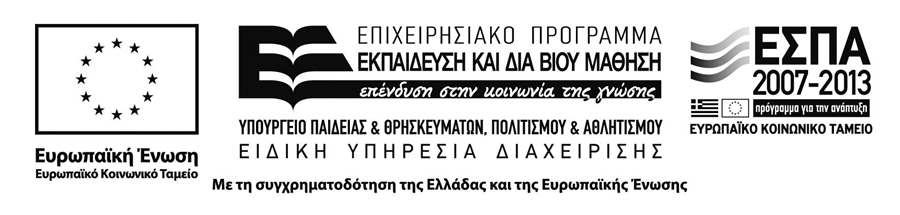 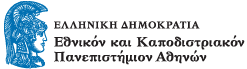 Αποτίμηση των Δομών Ειδικής Αγωγής και ΕκπαίδευσηςΔιευθυντής Σχολικών Μονάδων Ειδικής ΑγωγήςΟδηγίες: Το ερωτηματολόγιο αυτό αποτελείται από δύο μέρη, με 147 ερωτήσεις συνολικά. Παρακαλούμε συμπληρώστε με το σύμβολο « √ » ή υπογραμμίστε την απάντηση που σας αντιπροσωπεύει.Έπειτα από την αξιολόγηση των ερωτηματολογίων, μπορείτε, εφόσον το δηλώσετε, να ενημερωθείτε για τα αποτελέσματα της έρευνας.Μπορείτε να επικοινωνήσετε και να στείλετε παρατηρήσεις, υποδείξεις ή σφάλματα στο: domes@uοa.gr e-mail (προσωπικό-προαιρετικά): ……………………………………………………Ονομασία σχολικής μονάδας (προαιρετικά) …………………………………………Διεύθυνση σχολικής μονάδας (προαιρετικά): Οδός ………………………………………….Αριθμός ………………………………………Τ.Κ. …………………………………………..Πόλη ………………………………………….Στοιχεία επικοινωνίας σχολικής μονάδας (προαιρετικά): Τηλέφωνο ………………………………………….Fax …………………………………………………E-mail ………………………………………………Ιστοσελίδα ………………………………………….Περιφερειακή Διεύθυνση Εκπαίδευσης που ανήκει το Σχολείο σας: ΑΤΤΙΚΗΣΑΝΑΤ. ΜΑΚΕΔΟΝΙΑΣ ΚΑΙ ΘΡΑΚΗΣΒΟΡΕΙΟΥ ΑΙΓΑΙΟΥΔΥΤΙΚΗΣ ΕΛΛΑΔΑΣΔΥΤΙΚΗΣ ΜΑΚΕΔΟΝΙΑΣΗΠΕΙΡΟΥΘΕΣΣΑΛΙΑΣΙΟΝΙΩΝ ΝΗΣΩΝΚΕΝΤΡΙΚΗΣ ΜΑΚΕΔΟΝΙΑΣΚΡΗΤΗΣΝΟΤΙΟΥ ΑΙΓΑΙΟΥΠΕΛΟΠΟΝΝΗΣΟΥΣΤΕΡΕΑΣ ΕΛΛΑΔΑΣΔιεύθυνση Πρωτοβάθμιας ή Δευτεροβάθμιας Εκπαίδευσης που υπηρετείτε:Α' ΑΘΗΝΑΣ Β' ΑΘΗΝΑΣ Γ' ΑΘΗΝΑΣ Δ' ΑΘΗΝΑΣ ΑΝΑΤΟΛΙΚΗΣ ΑΤΤΙΚΗΣ ΔΥΤΙΚΗΣ ΑΤΤΙΚΗΣ ΠΕΙΡΑΙΑ ΔΡΑΜΑΣ ΕΒΡΟΥ ΚΑΒΑΛΑΣ ΞΑΝΘΗΣ ΡΟΔΟΠΗΣ ΛΕΣΒΟΥ ΛΗΜΝΟΥ ΣΑΜΟΥ ΧΙΟΥ ΑΙΤΩΛΟΑΚΑΡΝΑΝΙΑΣ ΑΧΑΪΑΣ ΗΛΕΙΑΣ ΓΡΕΒΕΝΩΝ ΚΑΣΤΟΡΙΑΣ ΚΟΖΑΝΗΣ ΦΛΩΡΙΝΑΣ ΑΡΤΑΣ ΘΕΣΠΡΩΤΙΑΣ ΙΩΑΝΝΙΝΩΝ ΠΡΕΒΕΖΑΣ ΚΑΡΔΙΤΑΣ ΛΑΡΙΣΑΣ ΜΑΓΝΗΣΙΑΣ ΤΡΙΚΑΛΩΝ ΖΑΚΥΝΘΟΥ ΚΕΡΚΥΡΑΣ ΚΕΦΑΛΛΗΝΙΑΣ ΛΕΥΚΑΔΑΣ Α' ΘΕΣΣΑΛΟΝΙΚΗΣ Β' ΘΕΣΣΑΛΟΝΙΚΗΣ ΗΜΑΘΙΑΣ ΚΙΛΚΙΣ ΠΕΛΛΑΣ ΠΙΕΡΙΑΣ ΣΕΡΡΩΝ ΧΑΛΚΙΔΙΚΗΣ ΗΡΑΚΛΕΙΟΥ ΛΑΣΙΘΙΟΥ ΡΕΘΥΜΝΟΥ ΧΑΝΙΩΝ ΚΑΛΥΜΝΟΥ ΚΩ ΝΑΞΟΥ ΡΟΔΟΥ ΣΥΡΟΥ ΑΡΓΟΛΙΔΑΣ ΑΡΚΑΔΙΑΣ ΚΟΡΙΝΘΙΑΣ ΛΑΚΩΝΙΑΣ ΜΕΣΣΗΝΙΑΣ ΒΟΙΩΤΙΑΣ ΕΥΒΟΙΑΣ ΕΥΡΥΤΑΝΙΑΣ ΦΘΙΩΤΙΔΑΣ ΦΩΚΙΔΑΣ1. ΦΥΛΟ: *	    Γυναίκα 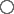      Άνδρα2. ΗΛΙΚΙΑ: 20-2930-3940-4950 και άνω3. ΚΛΑΔΟΣ: ΠΕΤΕ  ΒΑΣΙΚΟ ΠΤΥΧΙΟ:ΑΝΩΤΕΡΟ ΕΠΙΠΕΔΟ ΣΠΟΥΔΩΝ ΠΟΥ ΚΑΤΕΧΕΤΕ  ΑΕΙ   ΜΕΤΕΚΠΑΙΔΕΥΣΗ  ΜΕΤΑΠΤΥΧΙΑΚΟ   ΔΙΔΑΚΤΟΡΙΚΟ  6. Το ωράριο λειτουργίας του σχολείου είναι: Από Έως 7. Το σχολείο σας βρίσκεται σε:Αστική περιοχή Ημιαστική περιοχήΣτην ύπαιθροΣε νησιωτική περιοχήΆλλο8. Η ιστοσελίδα της σχολικής μονάδας είναι προσβάσιμη από ΑμεΑ;   Ναι   Όχι9. Η περιοχή όπου εδρεύει η σχολική μονάδα εξυπηρετείται από τα Μέσα Μαζικής Μεταφοράς;   Ναι   Όχι 10. Λειτουργεί στην περιοχή σας δομή Κέντρο Εκπαίδευσης Κοινωνικής Υποστήριξης και Κατάρτισης Ατόμων με Αναπηρίες ΚΕΚΥΚΑΜΕΑ;   Ναι   Όχι 11. Φοιτούν στη σχολική μονάδα παιδιά που φιλοξενούνται σε ιδρύματα της περιοχής;   Ναι   Όχι 12. ΕΚΠΑΙΔΕΥΤΙΚΑ ΥΛΙΚΑA.  Χρησιμοποιείτε κάποια από τα ακόλουθα εκπαιδευτικά υλικά;B.  Έχουν γίνει κάποιες από τις ακόλουθες προσαρμογές στο σχολικό περιβάλλον για ΑμΕΑ ;13. Γνώση Ξένης Γλώσσας 14. Άλλες γνώσεις 15. Επίπεδο εκπαίδευσης τεχνολογιών πληροφρορικής και επικοινωνίας:   ΤΠΕ1   ΤΠΕ2 16. Είμαι ενεργός χρήστης Πληροφορικής 17. Έτη συνολικής υπηρεσίας (μόνο σε αυτές τις δομές) Εκπαιδευτικής υπηρεσίας (εάν υπάρχει) ………………………………………Διδακτικής υπηρεσίας (εάν υπάρχει) ………………………………………….Υπηρεσίας στην ειδική αγωγή (εάν υπάρχει) …………………………………Αλλού (μόλις βάλετε τα χρόνια συμπληρώστε από κάτω που) …………………………………………………………………………………………………….. 18. Πόσα έτη σε κάθε δομή; Ειδικό Νηπιαγωγείο …………………………………………………………..Τμήμα ΄Ενταξης Νηπιαγωγείου ………………………………………………Παράλληλη Στήριξη Νηπιαγωγείου ………………………………………….Τμήμα ΄Ενταξης Γενικού Δημοτικού Σχολείου ………………………………Παράλληλη Στήριξη Γενικού Δημοτικού Σχολείου ………………………… Ειδικό Δημοτικό Σχολείο ……………………………………………………. Τμήμα ΄Ενταξης Γενικού Γυμνασίου ……………………………………….. Παράλληλη Στήριξη Γενικού Γυμνασίου …………………………………… Ειδικό Γυμνάσιο …………………………………………………………….. Ειδικό Επαγγελματικό Γυμνάσιο ……………………………………………Τμήμα ΄Ενταξης Γενικού Λυκείου …………………………………………. Παράλληλη Στήριξη Γενικού Λυκείου …………………………………….. Ειδικό Λύκειο ………………………………………………………………. Τμήμα ΄Ενταξης ΕΠΑΛ …………………………………………………….. Παράλληλη Στήριξη ΕΠΑΛ …………………………………………………ΕΕΕΕΚ ……………………………………………………………………… Κατ’ οίκον διδασκαλία ……………………………………………………… Σχολεία σε νοσοκομεία ……………………………………………………… Σχολεία σε σωφρονιστικά ιδρύματα ………………………………………….ΚΕΔΔΥ ……………………………………………………………………….19. Eπιλέξτε την δομή στην οποία είστε διευθυντής ή προϊστάμενος:  Ειδικό νηπιαγωγείο για απώλεια όρασης   Ειδικό νηπιαγωγείο για απώλεια ακοής   Ειδικό νηπιαγωγείο για κινητικές αναπηρίες   Ειδικό νηπιαγωγείο για αυτισμό   Τμήμα ένταξης προσχολικής αγωγής   Παράλληλη στήριξη προσχολικής αγωγής   Ειδικό δημοτικό για απώλεια όρασης   Ειδικό δημοτικό για απώλεια ακοής   Ειδικό δημοτικό για κινητικές αναπηρίες   Ειδικό δημοτικό για αυτισμό   Τμήμα ένταξης δημοτικού   Παράλληλη στήριξη δημοτικού   Ειδικό γυμνάσιο κωφών-βαρηκόων   Ειδικό γυμνάσιο για κινητικές αναπηρίες   Τμήμα ένταξης γυμνασίου   Παράλληλη στήριξη γυμνασίου   Ειδικό επαγγελματικό γυμνάσιο   Ειδικό λύκειο κωφών-βαρηκόων   Ειδικό λύκειο για κινητικές αναπηρίες   Ειδικό επαγγελματικό λύκειο   Ειδική επαγγελματική σχολή   Τμήμα ένταξης γενικού λυκείου   Τμήμα ένταξης ΕΠΑΛ   Παράλληλη στήριξη γενικού λυκείου   Παράλληλη στήριξη ΕΠΑΛ   ΕΕΕΕΚ    Ειδικό Γυμνάσιο  ΤΕΕ Ειδικής Αγωγής Α/θμιας  ΤΕΕ Ειδικής ΑΓΩΓΉς Β/θμιας20. Ο αριθμός μαθητών του σχολείου σας είναι: ……………………………..21. O συνολικός αριθμός διαγνωστικών εκθέσεων που έχουν διενεργηθεί από επίσημο φορέα για το σχολείο σας είναι: ……………………………………….22. Προσδιορίστε τον αριθμό των διαγνώσεων στο σχολείο σας ανά κατηγορία: Προβλήματα όρασης ……………………………………………………….Προβλήματα ακοής ………………………………………………………. Μαθησιακές δυσκολίες ……………………………………………………Αναπηρίες Μετακίνησης ………………………………………………….Αναπηρίες δεξιοτήτων άνω άκρων …………………………………………Νοητική Υστέρηση …………………………………………………………Κινητικά προβλήματα (νευρολογικά, ορθοπεδικά κ.λ.π) …………………Προβλήματα υγείας (χρόνιες παθήσεις) …………………………………… Ψυχοσυναισθηματικές δυσκολίες (προβλήματα συμπεριφοράς) ………….. Πολλαπλές αναπηρίες ……………………………………………………… Προβλήματα λόγου και ομιλίας ……………………………………………. ΕΚΟ (ευπαθείς κοινωνικές ομάδες) ………………………………………… Αυτισμός …………………………………………………………………… ΔΕΠ-Υ ………………………………………………………………………23. Τηρούνται ηλεκτρονικά αρχεία για: 24. Τηρείται η νομοθεσία προστασίας προσωπικών δεδομένων;   Ναι   Όχι 25. Πώς εξασφαλίζεται στο σχολείο  η συστηματική και αξιόπιστη μετάδοση πληροφοριών; Παρακαλώ επιλέξτε μόνο ένα από τα παρακάτω:  Φυλλάδια,  Ιστοσελίδα  Ηλεκτρονική αλληλογραφία  Ανακοινώσεις  Άλλο26. Υπάρχει σαφής ορισμός ευθυνών και αρμοδιοτήτων για κάθε εκπαιδευτικό;   Ναι   Όχι 27. Γνωρίζετε τους φορείς της περιοχής σας που αξιολογούν και υποστηρίζουν τα παιδιά με ειδικές εκπαιδευτικές ανάγκες;   Ναι   Όχι 28. Εφόσον επιλέξατε "ΝΑΙ" στην παραπάνω ερώτηση, υπάρχει έντυπο που να ενημερώνει τους γονείς για αυτούς τους φορείς;   Ναι   Όχι 29. Στο σχολείο σας εφαρμόζονται μέτρα για την ενίσχυση της αποδεκτής συμπεριφοράς;   Ποτέ   Σπάνια   Μερικές φορές   Συχνά   Πάντα 30. Καλλιεργείτε κλίμα αποδοχής μαθητών ΑμεΑ;   Ποτέ   Σπάνια   Μερικές φορές   Συχνά   Πάντα 31. Δημιουργείτε ευκαιρίες μάθησης για την απόκτηση κοινωνικών δεξιοτήτων από τους μαθητές;   Ποτέ   Σπάνια   Μερικές φορές   Συχνά   Πάντα 32. Στο σχολείο σας υπάρχουν επεισόδια βίας (εκφοβισμός, βανδαλισμοί);   Ποτέ   Σπάνια   Μερικές φορές   Συχνά   Πάντα 33. Προηγείται η παρέμβαση του σχολικού συμβούλου σε συνεργασία με τον εκπαιδευτικό  της τάξης;   Ποτέ   Σπάνια   Μερικές φορές   Συχνά   Πάντα 34. Εφαρμόζεται πρώιμο παρεμβατικό πρόγραμμα πριν από την παραπομπή του μαθητή;   Ποτέ   Σπάνια   Μερικές φορές   Συχνά   Πάντα 35. Πού παραπέμπεται συνήθως ο μαθητής με ειδικές εκπαιδευτικές ανάγκες για διάγνωση: Παρακαλώ επιλέξτε όλα όσα ισχύουν:   Σε ιατροπαιδαγωγικό κέντρο 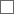   Σε ΚΕΔΔΥ   Σε άλλο Δημόσιο φορέα   Στην ΕΔΕΑ   Άλλο, προσδιορίστε: 36. Ποιός αποφασίζει για τον τύπο σχολείου που θα παρακολουθήσει το παιδί: Παρακαλώ επιλέξτε όλα όσα ισχύουν:   Ο γονέας-κηδεμόνας   Το ΚΕΔΔΥ   Το σχολείο   Ο σχολικός σύμβουλος   Ο σχολικός σύμβουλος ΕΑΕ   Άλλο, προσδιορίστε: 37. Προσωπικό που υπηρετεί στις ΕΑΕ (Σύν = Σύνολο υπηρετούντων, Οργ = Οργανικά υπηρετούντες, Αποσ = Αποσπασμένοι, Αναπ = Αναπληρωτές, Ωρομ = Ωρομίσθιοι, Κενά = Λειτουργικά Κενά) (Α = Άνδρες, Γ = Γυναίκες) Παρακαλώ εισάγετε έναν αριθμό ανάμεσα σε 1 και 10 για κάθε αντικείμενο:* Παιδίατροι με εξειδίκευση στην Παιδονευρολογία ή Νευρολόγοι με εξειδίκευση στην Παιδονευρολογία.** Με επαγγελματικό προσανατολισμό των τυφλών  στην κινητικότητα, τον προσανατολισμό και τις δεξιότητες καθημερινής διαβίωσης των τυφλών, στην Ελληνική Νοηματική Γλώσσα, στη γραφή Βraille.38. Λειτουργεί Ολοήμερο τμήμα;   Ναι   Όχι 39.Εφόσον ΔΕΝ λειτουργεί ολοήμερο τμήμα, αυτό οφείλεται σε: Παρακαλώ επιλέξτε όλα όσα ισχύουν:   Έλλειψη ενδιαφέροντος από τους γονείς   Έλλειψη προσωπικού   Αδυναμία μεταφοράς μαθητών   Έλλειψη αιθουσών   Έλλειψη προγραμματισμού   Άλλο, προσδιορίστε: 40. Λειτουργεί Σχολή Γονέων στο σχολείο;   Ναι   Όχι 41. Οι συναντήσεις στη Σχολή Γονέων γίνονται: Παρακαλώ επιλέξτε όλα όσα ισχύουν:   Με το προσωπικό του σχολείου   Με επιστήμονες από την κοινότητα   Σε συνεργασία με το σχολικό σύμβουλο Ειδικής Αγωγής   Σε συνεργασία με το σχολικό σύμβουλο Γενικής Αγωγής 42. Εάν ΔΕΝ λειτουργεί Σχολή Γονέων, αυτό οφείλεται σε: Παρακαλώ επιλέξτε όλα όσα ισχύουν:   Έλλειψη ενδιαφέροντος από τους γονείς   Έλλειψη χώρου   Απουσία κατάλληλων εισηγητών/μεντόρων   Αναποτελεσματικός προγραμματισμός 43. Ο προγραμματισμός των παιδαγωγικών επισκέψεων του σχολείου σας γίνεται: Παρακαλώ επιλέξτε μόνο ένα από τα παρακάτω:  Στην αρχή της χρονιάς   Ανά μήνα   Ανά τρίμηνο  Ανάλογα με το πρόγραμμα της τάξης 44. Πόσες επισκέψεις πραγματοποιήθηκαν: Συμπληρώστε τον αριθμό των επισκέψεων στο πεδίο δίπλα από κάθε χώρο. Σε χώρους εργασίας ……………………..………………… Σε θέατρα …………………………………………………..Σε χώρους αναψυχής πάρκα/παιδότοπους ………………… Εκκλησιασμοί ……………………………………………… Άλλο ……………………………………………………….45. Εφόσον επιλέξατε "Άλλο" στην παραπάνω ερώτηση, προσδιορίστε εδώ.  …………………………………………………………………………46. Το σχολείο σας συμμετέχει σε προγράμματα: Παρακαλώ επιλέξτε όλα όσα ισχύουν:   Special Olympics   Αυτόνομης διαβίωσης   Ευρωπαϊκά   Του Δήμου (π.χ., κατασκηνώσεις)   Άλλο, προσδιορίστε: 47. Υπάρχει έντυπο πληροφόρησης  σχετικά με τις δομές  ΑμεΑ και τις υποστηρικτικές υπηρεσίες για τους ενδιαφερόμενους;   Ναι   Όχι 48. Εφόσον απαντήσατε "Ναι" στην παραπάνω ερώτηση, το έντυπο πληροφόρησης διατίθεται σε εναλλακτικές προσβάσιμες μορφές;   Ναι   Όχι 49. Ενημερώνετε τους γονείς/κηδεμόνες και τα άτομα με ειδικές εκπαιδευτικές ανάγκες ότι τα στοιχεία που κατατίθενται είναι προσωπικά δεδομένα;   Ναι   Όχι 50. Με ποιον τρόπο οι ενδιαφερόμενοι απευθύνονται στο σχολείο: 51.  Η υποστήριξη του  Εκπαιδευτικού Προγράμματος γίνεται: Παρακαλώ επιλέξτε όλα όσα ισχύουν:   Με προγραμματισμό του ΚΕΔΔΥ   Με αίτηση του σχολείου   Με αίτηση των γονέων   Σε συνεργασία με το σχολικό σύμβουλο Ειδικής Αγωγής   Σε συνεργασία με το σχολικό σύμβουλο Γενικής Αγωγής   Άλλο, προσδιορίστε: 52. Ποιός έχει την ευθύνη για την εφαρμογή του προγράμματος; Παρακαλώ επιλέξτε όλα όσα ισχύουν:   Ο σχολικός σύμβουλος Ειδικής Αγωγής & Εκπαίδευσης (ΕΑΕ)   Ο σχολικός σύμβουλος Γενικής Αγωγής   Ο προϊστάμενος του ΚΕΔΔΥ   Ο διευθυντής της Σχολικής Μονάδας   Ο εκπαιδευτικός της ΕΑΕ   Η υποομάδα του ΚΕΔΔΥ 53. H αδυναμία υλοποίησης των εκπαιδευτικών προγραμμάτων οφείλεται σε:54. Εκδηλώνεται ενδιαφέρον για την υλοποίηση των ανωτέρω προγραμμάτων στο χώρο του σχολείου από: 55. Εφαρμόζει το σχολείο σας δομημένο πρόγραμμα  παρέμβασης ανά αναπηρία-ΕΑΕ; 56.  Υπάρχει επάρκεια στον ακόλουθο βασικό εξοπλισμό και εποπτικά μέσα;57. Υπάρχει δυνατότητα αξιοποίησης εφαρμογών ειδικού εξοπλισμού (assistive technology) όπως;58. Στο εκπαιδευτικό πρόγραμμα  υποστήριξης για κάθε παιδί εμπεριέχονται οι παρακάτω στόχοι: 59.Τα εκπαιδευτικά προγράμματα παρέμβασης που εφαρμόζονται στο σχολείο σας αφορούν στα εξής: 60.Στην εκπαιδευτική παρέμβαση χρησιμοποιούνται οι Υποστηρικτικές Τεχνολογίες για το μαθητή που: Παρακαλώ επιλέξτε όλα όσα ισχύουν:   χορηγεί το ΥΠΔΒΜΘ   διαθέτει η οικογένεια του μαθητή   προέρχονται από χορηγό 61. Βάσει της διαγνωστικής  έκθεσης, παρακολουθείτε την τήρηση των γραπτών οδηγιών σε συνεργασία με: 62.Υπάρχει συνεργασία με υπηρεσίες του Υπουργείου Υγείας σε θέματα: π.χ., Ιατροπαιδαγωγικές Υπηρεσίες, Κέντρα Ψυχικής Υγείας, Ειδικά Νοσοκομεία, Δομές Ειδικής Αγωγής. 63. Υπάρχει συνεργασία του διευθυντή σχολικής μονάδας με τα ΚΕΔΔΥ σε θέματα:64. Υπάρχει συνεργασία του διευθυντή σχολικής μονάδας με Διεθνείς Οργανισμούς σε θέματα:65. Υπάρχει συνεργασία του διευθυντή σχολικής μονάδας με συλλόγους γονέων ΑμέΑ σε θέματα:66. Υπάρχει συνεργασία του διευθυντή σχολικής μονάδας με ΑΕΙ-ΤΕΙ σε θέματα:67. Υπάρχει συνεργασία του διευθυντή σχολικής μονάδας με ΙΕΚ σε θέματα:68.Υπάρχει συνεργασία του διευθυντή σχολικής μονάδας με υπηρεσίες των δήμων σε θέματα:69.Υπάρχει συνεργασία του διευθυντή σχολικής μονάδας με συλλόγους γονέων γενικού πληθυσμού σε θέματα:70. Υπάρχει συνεργασία του διευθυντή σχολικής μονάδας με προϊστάμενους διευθύνσεων εκπαίδευσης σε θέματα:71. Υπάρχει συνεργασία του διευθυντή σχολικής μονάδας με σχολικούς συμβούλους Γενικής Αγωγής σε θέματα:72. Υπάρχει συνεργασία του διευθυντή σχολικής μονάδας με σχολικούς συμβούλους Ειδικής Αγωγής σε θέματα:73. Υπάρχει συνεργασία του διευθυντή σχολικής μονάδας με διευθυντές σχολικών μονάδων Ειδικής Αγωγής σε θέματα:74. Υπάρχει συνεργασία του διευθυντή σχολικής μονάδας με εκπαιδευτικούς Ειδικής Αγωγής σε θέματα:75. Υπάρχει συνεργασία του διευθυντή σχολικής μονάδας με δομές επαγγελματικής εκπαίδευσης και κατάρτισης σε θέματα:Παρακαλώ επιλέξτε την κατάλληλη απάντηση για κάθε στοιχείο:76. Eνημερώνετε τους γονείς σε θέματα επαγγελματικής αποκατάστασης των παιδιών τους; Παρακαλώ επιλέξτε μόνο ένα από τα παρακάτω:  Ποτέ   Σπάνια   Μερικές φορές   Συχνά   Πάντα 77. Ανταποκρίνεστε σε αιτήματα γονέων για συμβουλευτική-επαγγελματική υποστήριξη των παιδιών τους κατά τη διάρκεια της δευτεροβάθμιας εκπαίδευσης; Παρακαλώ επιλέξτε μόνο ένα από τα παρακάτω:  Ποτέ   Σπάνια   Μερικές φορές   Συχνά   Πάντα 78.Υποστηρίζετε τους χαρισματικούς μαθητές ώστε να εντοπίσουν τα ταλέντα και τις ικανότητες τους; Παρακαλώ επιλέξτε μόνο ένα από τα παρακάτω:  Ποτέ   Σπάνια   Μερικές φορές   Συχνά   Πάντα 79.Υποστηρίζετε τα παιδιά με ειδικές ανάγκες ώστε να προσανατολιστούν επαγγελματικά; Παρακαλώ επιλέξτε μόνο ένα από τα παρακάτω:  Ποτέ   Σπάνια   Μερικές φορές   Συχνά   Πάντα 80.Συνεργάζεστε με άλλους φορείς για να επιτευχθεί η επαγγελματική αποκατάσταση των παιδιών με ειδικές ανάγκες;   Ποτέ   Σπάνια   Μερικές φορές   Συχνά   Πάντα 81. Αξιολογείται το έργο σας από κάποιο φορέα;   Ναι   Όχι 82.Στο τέλος της σχολικής χρονιάς πραγματοποιείται απολογισμός του έργου;   Ναι   Όχι 83. Σχεδιάζετε προγραμματισμό στην αρχή της σχολικής χρονιάς;   Ναι   Όχι 84. Εφόσον επιλέξατε "Ναι" στην παραπάνω ερώτηση, οι προτάσεις σας συνδέονται με: 85.  Πληρούνται οι ακόλουθες προδιαγραφές αναφορικά με την προσβασιμότητα του χώρου;86. Υπάρχουν μη προσβάσιμες είσοδοι και μη προσβάσιμοι χώροι (αίθουσες, γραφεία, κοινόχρηστοι χώροι); ………………………………………………………………………………………87. Αν ναι αναφέρετε τον αριθμό: ……………………………………………….88. Χρησιμοποιείτε υποστηρικτική τεχνολογία (συσκευές και λογισμικά) σε κάθε ένα από τα παρακάτω πεδία; 89. Οι διαπροσωπικές σχέσεις σας με τους εκπαιδευτικούς διέπονται από:90.Νιώθετε ότι αναγνωρίζεται η προσφορά σας στο σχολείο; 91. Οι διαπροσωπικές σχέσεις σας με τους μαθητές ΑμεΑ διέπονται από: Παρακαλώ επιλέξτε την κατάλληλη απάντηση για κάθε στοιχείο:92.Οι διαπροσωπικές σχέσεις σας με τους γονείς  διέπονται από: Παρακαλώ επιλέξτε την κατάλληλη απάντηση για κάθε στοιχείο:93.Θεωρείτε ότι οι εκπαιδευτικοί του σχολείου σας διέπονται από: Παρακαλώ επιλέξτε την κατάλληλη απάντηση για κάθε στοιχείο:94. Θεωρείτε ότι εσείς ενθαρρύνετε την επαγγελματική εξέλιξη των εκπαιδευτικών του σχολείου σας;   Καθόλου   Λίγο   Αρκετά   Πολύ   Πάρα πολύ 95. Για την αποτελεσματικότερη υλοποίηση του εκπαιδευτικού προγράμματος απαιτείται κατά τη γνώμη σας: 96. Επιμορφώνεστε σε θέματα Ε.Α.Ε.;   Ναι   Όχι 97.Προσδιορίστε την επιμόρφωση σας για κάθε κατηγορία: Παρακαλώ επιλέξτε όλα όσα ισχύουν:  Διάχυτες αναπτυξιακές διαταραχές   Νοητική υστέρηση   Προβλήματα όρασης   Κώφωση   Προβλήματα λόγου  Σύνδρομα   Χρόνιες παθήσεις   Ειδικές μαθησιακές δυσκολίες   Γενικές/γενικευμένες μαθησιακές δυσκολίες   Προβλήματα συμπεριφοράς   Χαρισματικοί/ευφυείς μαθητές   Κακοποίηση/παραμέληση ανηλίκων Συμπηρώστε τις ώρες συνολικής επιμόρφωσης για κάθε κατηγορία στο πεδίο δίπλα από τις επιλογές σας 98. Συμμετέχετε ή συμβάλλετε κατά οποιοδήποτε τρόπο στις δραστηριότητες θερινού σχολείου (ή θερινών εκπαιδευτικών προγραμμάτων) για παιδιά χαρισματικά και ταλαντούχα;   Ναι   Όχι 99.Έχει εκπαιδευτεί ο υπεύθυνος εφαρμογής του προγράμματος;   Ναι   Όχι 100. Το εκπαιδευτικό προσωπικό λαμβάνει μέρος σε επιμορφώσεις και μετεκπαιδεύσεις;   Ναι   Όχι 101. Εφόσον επιλέξατε "Ναι" στην παραπάνω ερώτηση, προσδιορίστε τον αριθμό των εκπαιδευτικών που λαμβάνει μέρος σε επιμορφώσεις και μετεκπαιδεύσεις επί του συνόλου Εκπαιδευτικοί που λαμβάνουν μέρος……………………………………… Σύνολο εκπαιδευτικών ……………………………………………………102. Με ποια συχνότητα επιμορφώνονται ή/ και μετεκπαιδεύονται οι εκπαιδευτικοί; Παρακαλώ επιλέξτε μόνο ένα από τα παρακάτω:  Μια φορά το μήνα   Μια φορά το δίμηνο   Μία φορά το εξάμηνο   Μία φορά το χρόνο   Μία φορά τη διετία ή λιγότερο   Άλλο, προσδιορίστε 103. Παρακαλούμε, απαντήστε με ειλικρίνεια στις παρακάτω προτάσεις που εκφράζουν το πώς αισθάνεστε κατά τη διάρκεια της ημέρας.  Δεν υπάρχουν σωστές και λανθασμένες απαντήσεις. 104. Όταν γίνει αναφορά μαθητή με ειδικές εκπαιδευτικές ανάγκες, η διάγνωση γίνεται: Παρακαλώ επιλέξτε μόνο ένα από τα παρακάτω:  Την ίδια εβδομάδα   Το α' δεκαπενθήμερο   Τον ίδιο μήνα   Σε διάστημα μεγαλύτερο του μήνα   Άλλο, προσδιορίστε 105.Όταν γίνει η διάγνωση του μαθητή με ειδικές εκπαιδευτικές ανάγκες, η παρέμβαση σχεδιάζεται: Παρακαλώ επιλέξτε μόνο ένα από τα παρακάτω:  Την ίδια εβδομάδα   Το α' δεκαπενθήμερο   Τον ίδιο μήνα   Σε διάστημα μεγαλύτερο του μήνα   Άλλο, προσδιορίστε 106. Όταν σχεδιαστεί το πρόγραμμα παρέμβασης του μαθητή με ειδικές εκπαιδευτικές ανάγκες το πρόγραμμα υλοποιείται: Παρακαλώ επιλέξτε μόνο ένα από τα παρακάτω:  Την ίδια εβδομάδα   Το α' δεκαπενθήμερο   Τον ίδιο μήνα   Σε διάστημα μεγαλύτερο του μήνα   Άλλο, προσδιορίστε 107. Διαθέτετε στο σχολείο σας εργαλεία ανίχνευσης  μαθησιακών και άλλων αναπηριών (ψυχοδιαγνωστικά);   Ναι   Όχι 108. Προσδιορίστε τα εργαλεία αυτά Παρακαλώ επιλέξτε όλα όσα ισχύουν:   Ερωτηματολόγιο εκπαιδευτικών   Ερωτηματολόγιο μαθητικού πληθυσμού   Κλείδα παρατήρησης   Σταθμισμένα τεστ   Συνέντευξη   Άλλο, προσδιορίστε: 109. Εφαρμόζετε προγράμματα παρέμβασης ανά κατηγορία;   Ναι   Όχι 110. Για ποιες από τις ακόλουθες κατηγορίες εφαρμόζετε προγράμματα; Παρακαλώ επιλέξτε όλα όσα ισχύουν:   Νοητική υστέρηση   Διάχυτες αναπτυξιακές διαταραχές   Προβλήματα όρασης   Τύφλωση   Βαρηκοΐα   Κώφωση   Αναπηρίες μετακίνησης   Αναπηρίες δεξιοτήτων άνω άκρων   Αναπηρίες δεξιοτήτων κάτω άκρων   Προβλήματα λόγου   Χρόνιες παθήσεις   Προβλήματα συμπεριφοράς   Χαρισματικά παιδιά   Ψυχικές διαταραχές   Ειδικές μαθησιακές δυσκολίες   Γενικές/γενικευμένες μαθησιακές δυσκολίες   Διαταραχή Ελλειμματικής Προσοχής και Υπερκινητικότητας (ΔΕΠ-Υ)   Ευαίσθητες Κοινωνικές Ομάδες (Ε.Κ.Ο.) 111. Για πόσο διάστημα εφαρμόζονται τα προγράμματα αυτά; Παρακαλώ επιλέξτε μόνο ένα από τα παρακάτω:  Ημέρες   Εβδομάδες   Μήνες 112. Προσδιορίστε ποιος ή ποιοι σχεδιάζουν το πρόγραμμα παρέμβασης: Παρακαλώ επιλέξτε όλα όσα ισχύουν:   Ο σχολικός σύμβουλος   Ο σχολικός σύμβουλος ΕΑΕ   Ο εκπαιδευτικός   Ο εκπαιδευτικός της ΕΑΕ   Η ομάδα του ΚΕΔΔΥ   Άλλο, προσδιορίστε:  113. Ποιος έχει την ευθύνη της εφαρμογής του προγράμματος; Παρακαλώ αριθμήστε κάθε κελί με σειρά προτίμησης από το 1 μέχρι το 4114. Οι παρεμβάσεις που σχεδιάζονται εξατομικεύονται ανάλογα με τις ικανότητες και τις δυσκολίες του μαθητή;   Ποτέ   Σπάνια   Μερικές φορές   Συχνά   Πάντα 115. Ο μαθητής εμπλέκεται στο σχεδιασμό παρέμβασης;   Ποτέ   Σπάνια   Μερικές φορές   Συχνά   Πάντα 116. Οι διδακτικοί στόχοι του προγράμματος διατυπώνονται με ακρίβεια;   Ποτέ   Σπάνια   Μερικές φορές   Συχνά   Πάντα 117. Γίνεται τροποποίηση των στόχων ανάλογα με την πρόοδο του μαθητή;   Ποτέ   Σπάνια   Μερικές φορές   Συχνά   Πάντα 118. Η ομάδα του σχολείου αναθεωρεί την πρόοδο των μαθητών που βρίσκονται σε πρόγραμμα παρέμβασης: Παρακαλώ επιλέξτε μόνο ένα από τα παρακάτω:  Την ίδια εβδομάδα   Το α' δεκαπενθήμερο   Τον ίδιο μήνα   Σε διάστημα μεγαλύτερο του μήνα   Άλλο, προσδιορίστε 119.Πόσο συχνά καταγράφεται η πρόοδος του μαθητή; Παρακαλώ επιλέξτε μόνο ένα από τα παρακάτω:  Την ίδια εβδομάδα   Το α' δεκαπενθήμερο   Τον ίδιο μήνα   Σε διάστημα μεγαλύτερο του μήνα   Άλλο, προσδιορίστε 120.Το πρόγραμμα παρέμβασης περιλαμβάνει ημερήσιους στόχους;   Ποτέ   Σπάνια   Μερικές φορές   Συχνά   Πάντα 121.Το πρόγραμμα παρέμβασης περιλαμβάνει γραπτές οδηγίες για το μαθητή;   Ποτέ   Σπάνια   Μερικές φορές   Συχνά   Πάντα 122. Η παρέμβαση περιλαμβάνει συναντήσεις με τους γονείς του παιδιού;   Ποτέ   Σπάνια   Μερικές φορές   Συχνά   Πάντα 123.Προσφέρετε συναντήσεις με τους γονείς και εκτός της προγραμματισμένης ημέρας συνάντησης;   Ποτέ   Σπάνια   Μερικές φορές   Συχνά   Πάντα 124. Όταν γίνεται συνάντηση για ένα μαθητή, συμμετέχουν σε αυτήν και άλλα πρόσωπα που γνωρίζουν το παιδί (γονείς, ψυχολόγος, ειδική παιδαγωγός, παράλληλη στήριξη)   Ποτέ   Σπάνια   Μερικές φορές   Συχνά   Πάντα 125. Ενημερώνετε το υπόλοιπο προσωπικό για τη διαδικασία διάγνωσης μαθητή με ειδικές εκπαιδευτικές ανάγκες;   Ποτέ   Σπάνια   Μερικές φορές   Συχνά   Πάντα 126. Το  υπόλοιπο προσωπικό του σχολείου ενημερώνεται για το πρόγραμμα παρέμβασης του μαθητή;   Ποτέ   Σπάνια   Μερικές φορές   Συχνά   Πάντα 127. Όταν αρχίσει το πρόγραμμα παρέμβασης στο μαθητή, οι γονείς συνεχίζουν να ενημερώνονται;   Ποτέ   Σπάνια   Μερικές φορές   Συχνά   Πάντα 128. Η ενημέρωση γίνεται και γραπτά;   Ποτέ   Σπάνια   Μερικές φορές   Συχνά   Πάντα 129.ΜΑΘΗΣΙΑΚΑ ΠΡΟΒΛΗΜΑΤΑ 130. ΧΑΡΙΣΜΑΤΙΚOΙ ΜΑΘΗΤΕΣ 131. ΔΕΠ/Υ 132. ΚΑΚΟΠΟΙΗΜΕΝΑ ΠΑΙΔΙΑ Παρακαλώ επιλέξτε την κατάλληλη απάντηση για κάθε στοιχείο:133. ΧΡΟΝΙΕΣ ΠΑΘΗΣΕΙΣ 134. ΨΥΧΙΚΑ ΠΡΟΒΛΗΜΑΤΑ 135. ΚΙΝΗΤΙΚΑ ΠΡΟΒΛΗΜΑΤΑ 136. ΠΡΟΒΛΗΜΑΤΑ ΑΚΟΗΣ 137. ΠΡΟΒΛΗΜΑΤΑ ΟΡΑΣΗΣΑ. Χρησιμοποιείτε κάποιο/α από τα ακόλουθα εκπαιδευτικά υλικά για μαθητές με οπτική αναπηρία;Β. Έχουν γίνει κάποιες από τις ακόλουθες προσαρμογές στο σχολικό περιβάλλον για τους μαθητές με οπτική αναπηρία;Γ.Ποια από τα παρακάτω βοηθήματα χρησιμοποιείτε για την εκπαίδευση των μαθητών με οπτική αναπηρία;138. Διαθέτει το σχολείο εκπαιδευτικούς που γνωρίζουν γραφή Braille;   Ναι   Όχι 139. Διαθέτει ο μαθητής τη δική του μηχανή Braille;   Ναι   Όχι 140. Διαθέτει το σχολείο εκτυπωτή Braille;   Ναι   Όχι 141. ΝΟΗΤΙΚΗ ΥΣΤΕΡΗΣΗ 142. ΔΙΑΧΥΤΕΣ ΑΝΑΠΤΥΞΙΑΚΕΣ ΔΙΑΤΑΡΑΧΕΣ (ΦΑΣΜΑ ΑΥΤΙΣΜΟΥ)143. Παρακαλώ απαντήστε με ειλικρίνεια στις παρακάτω ερωτήσεις: 144. ΠΡΑΚΤΙΚΕΣ ΔΙΔΑΣΚΑΛΙΑΣΧρησιμοποιείτε κάποιες από τις ακόλουθες πρακτικές διδασκαλίας;145. ΑΠΟΤΕΛΕΣΜΑΤΙΚΟΤΗΤΑ ΤΗΣ ΜΑΘΗΣΗΣΜε ποιους τρόπους αξιολογείτε την αποτελεσματικότητα της μάθησης;146. ΑΞΙΟΛΟΓΗΣΗ ΜΑΘΗΤΩΝΜε ποιους τρόπους αξιολογούνται οι μαθητές;147. ΕΦΑΡΜΟΓΗ ΤΠΕ ΣΤΗ ΔΙΔΑΣΚΑΛΙΑΧρησιμοποιείτε ηλεκτρονικούς υπολογιστές και πρόσβαση στις τεχνολογίες/λογισμικά;Ολοκληρώσατε το ερωτηματολόγιο. Σας ευχαριστούμε.Ερωτηματολόγιο Εκπαιδευτικών ΣΜΕΑΕΟδηγίες: Το ερωτηματολόγιο αυτό αποτελείται από 136 ερωτήσεις συνολικά. Παρακαλούμε συμπληρώστε με το σύμβολο    «   √  » ή υπογραμμίστε την απάντηση που σας αντιπροσωπεύει.Έπειτα από την αξιολόγηση των ερωτηματολογίων, μπορείτε, εφόσον το δηλώσετε, να ενημερωθείτε για τα αποτελέσματα της έρευνας.Μπορείτε να επικοινωνήσετε και να στείλετε παρατηρήσεις, υποδείξεις ή σφάλματα στο: domes@uοa.grΠεριφερειακή Διεύθυνση Εκπαίδευσης που υπηρετείτε:ΑΤΤΙΚΗΣ    ΑΝΑΤ. ΜΑΚΕΔΟΝΙΑΣ ΚΑΙ ΘΡΑΚΗΣΒΟΡΕΙΟΥ ΑΙΓΑΙΟΥΔΥΤΙΚΗΣ ΕΛΛΑΔΑΣΔΥΤΙΚΗΣ ΜΑΚΕΔΟΝΙΑΣΗΠΕΙΡΟΥΘΕΣΣΑΛΙΑΣΙΟΝΙΩΝ ΝΗΣΩΝΚΕΝΤΡΙΚΗΣ ΜΑΚΕΔΟΝΙΑΣΚΡΗΤΗΣΝΟΤΙΟΥ ΑΙΓΑΙΟΥΠΕΛΟΠΟΝΝΗΣΟΥΣΤΕΡΕΑΣ ΕΛΛΑΔΑΣΔιεύθυνση Πρωτοβάθμιας ή Δευτεροβάθμιας Εκπαίδευσης που υπηρετείτε:  Α' ΑΘΗΝΑΣ   Β' ΑΘΗΝΑΣ   Γ' ΑΘΗΝΑΣ   Δ' ΑΘΗΝΑΣ   ΑΝΑΤΟΛΙΚΗΣ ΑΤΤΙΚΗΣ   ΔΥΤΙΚΗΣ ΑΤΤΙΚΗΣ   ΠΕΙΡΑΙΑ   ΔΡΑΜΑΣ   ΕΒΡΟΥ   ΚΑΒΑΛΑΣ   ΞΑΝΘΗΣ   ΡΟΔΟΠΗΣ   ΛΕΣΒΟΥ   ΛΗΜΝΟΥ   ΣΑΜΟΥ   ΧΙΟΥ   ΑΙΤΩΛΟΑΚΑΡΝΑΝΙΑΣ   ΑΧΑΪΑΣ   ΗΛΕΙΑΣ   ΓΡΕΒΕΝΩΝ   ΚΑΣΤΟΡΙΑΣ   ΚΟΖΑΝΗΣ   ΦΛΩΡΙΝΑΣ   ΑΡΤΑΣ   ΘΕΣΠΡΩΤΙΑΣ   ΙΩΑΝΝΙΝΩΝ   ΠΡΕΒΕΖΑΣ   ΚΑΡΔΙΤΑΣ   ΛΑΡΙΣΑΣ   ΜΑΓΝΗΣΙΑΣ   ΤΡΙΚΑΛΩΝ   ΖΑΚΥΝΘΟΥ   ΚΕΡΚΥΡΑΣ   ΚΕΦΑΛΛΗΝΙΑΣ   ΛΕΥΚΑΔΑΣ   Α' ΘΕΣΣΑΛΟΝΙΚΗΣ   Β' ΘΕΣΣΑΛΟΝΙΚΗΣ   ΗΜΑΘΙΑΣ   ΚΙΛΚΙΣ   ΠΕΛΛΑΣ   ΠΙΕΡΙΑΣ   ΣΕΡΡΩΝ   ΧΑΛΚΙΔΙΚΗΣ   ΗΡΑΚΛΕΙΟΥ   ΛΑΣΙΘΙΟΥ   ΡΕΘΥΜΝΟΥ   ΧΑΝΙΩΝ   ΚΑΛΥΜΝΟΥ   ΚΩ   ΝΑΞΟΥ   ΡΟΔΟΥ    ΣΥΡΟΥ   ΑΡΓΟΛΙΔΑΣ   ΑΡΚΑΔΙΑΣ   ΚΟΡΙΝΘΙΑΣ   ΛΑΚΩΝΙΑΣ   ΜΕΣΣΗΝΙΑΣ   ΒΟΙΩΤΙΑΣ   ΕΥΒΟΙΑΣ   ΕΥΡΥΤΑΝΙΑΣ   ΦΘΙΩΤΙΔΑΣ   ΦΩΚΙΔΑΣ 1 ΦΥΛΟ: *  Γυναίκα   Άνδρας 2 ΗΛΙΚΙΑ: 20-2930-3940-4950 ΚΑΙ ΑΝΩ ΚΛΑΔΟΣ: ΠΕ ΤΕ  ΑΝΩΤΕΡΟ ΕΠΙΠΕΔΟ ΤΙΤΛΟΥ ΣΠΟΥΔΩΝ ΠΟΥ ΚΑΤΕΧΕΤΕ  ΑΕΙ   ΜΕΤΕΚΠΑΙΔΕΥΣΗ  ΜΕΤΑΠΤΥΧΙΑΚΟ   ΔΙΔΑΚΤΟΡΙΚΟ  5 Ονομασία σχολικής μονάδας (ΠΡΟΑΙΡΕΤΙΚΟ)…………………………………………………………………….6 Διεύθυνση σχολικής μονάδας: (ΠΡΟΑΙΡΕΤΙΚΟ) Οδός ………………………………………………………………………………………Αριθμός……………………………………………………………………………………  Τ.Κ. ………………………………………………………………………………………. Πόλη ………………………………………………………………………………………. 7 Στοιχεία επικοινωνίας σχολικής μονάδας: (ΠΡΟΑΙΡΕΤΙΚΟ)Τηλέφωνο ……………………………………………………………………………. Fax …………………………………………………………………………………… E-mail ……………………………………………………………………………….. Ιστοσελίδα ……………………………………………………………………………8 Η ιστοσελίδα της σχολικής μονάδας είναι προσβάσιμη από ΑμεΑ;   Ναι   Όχι 9 Η περιοχή όπου εδρεύει η σχολική μονάδα εξυπηρετείται από τα Μέσα Μαζικής Μεταφοράς;   Ναι   Όχι 10 Λειτουργεί στην περιοχή σας δομή ΚΕΚΥΚΑΜΕΑ;   Ναι   Όχι 11 Φοιτούν στη σχολική μονάδα παιδιά που φιλοξενούνται σε ιδρύματα της περιοχής;   Ναι   Όχι 12 Εφόσον επιλέξατε "Ναι" στην παραπάνω ερώτηση, προσδιορίστε εδώ τα Ιδρύματα:…………………………………………………………………………. 13 Γνώση Ξένης Γλώσσας  14 Άλλες γνώσεις15 Έτη  υπηρεσίας  μόνο σε δομές ειδικής αγωγής:………………………………… 16 Ο αριθμός μαθητών της τάξης σας είναι:…………………………………………17 O συνολικός αριθμός διαγνωστικών εκθέσεων στην τάξη σας είναι: ………......18 Οι διαγνώσεις αυτές σε ποιες από τις ακόλουθες κατηγορίες αφορούν; Μαθησιακές δυσκολίες  Προβλήματα όρασης  Προβλήματα ακοής  Αναπηρίες Μετακίνησης  Αναπηρίες δεξιοτήτων άνω άκρων Νοητική Υστέρηση  Κινητικά προβλήματα (νευρολογικά, ορθοπεδικά κ.λ.π)  Προβλήματα υγείας (χρόνιες παθήσεις)  Ψυχοσυναισθηματικές δυσκολίες (προβλήματα συμπεριφοράς)  Πολλαπλές αναπηρίες  Προβλήματα λόγου και ομιλίας  ΕΚΟ (ευπαθείς κοινωνικές ομάδες)  Χαρισματικά παιδιά  Αυτισμός ΔΕΠ-Υ  Άλλο 19 Στη σχολική μονάδα τίθενται συγκεκριμένοι ποσοτικοί στόχοι ανά έτος;   Ναι   Όχι 20 Εφόσον επιλέξατε "Ναι" στην παραπάνω ερώτηση, προσδιορίστε εδώ τους πέντε κυριότερους 1…………………………………………………………………………………………… 2……………………………………………………………………………………………3…………………………………………………………………………………………… 4……………………………………………………………………………………………  5……………………………………………………………………………………………21 Στη σχολική μονάδα τίθενται συγκεκριμένοι ποιοτικοί στόχοι ανά έτος;   Ναι   Όχι 22 Εφόσον επιλέξατε "Ναι" στην παραπάνω ερώτηση, προσδιορίστε εδώ τους πέντε κυριότερους 1……………………………………………………………………………………………  2……………………………………………………………………………………………  3……………………………………………………………………………………………  4…………………………………………………………………………………………....  5……………………………………………………………………………………………. 23 Η έκθεση των ΚΕΔΔΥ αποτελεί αιτία συνεργασίας με τους γονείς για περαιτέρω υποστήριξη του μαθητή; Ποτέ   Σπάνια   Μερικές φορές   Συχνά Πάντα 24 Η αδυναμία υλοποίησης των εκπαιδευτικών προγραμμάτων οφείλεται σε:25 Υλοποιείται εκπαιδευτικό πρόγραμμα παρέμβασης με  συγκεκριμένα κριτήρια ανά κατηγορία; Παρακαλώ εισάγετε έναν αριθμό ανάμεσα σε 0 και 1 για κάθε αντικείμενο (Επιλέξτε 0 για το Όχι και 1 για το Ναι ):28 Χρησιμοποιείτε ειδικά εκπαιδευτικά προγράμματα παρέμβασης που αφορούν στα εξής: 29 Στην εκπαιδευτική παρέμβαση  χρησιμοποιούνται οι Υποστηρικτικές Τεχνολογίες για το μαθητή που: 30 Πραγματοποιείτε προγραμματισμένες ομαδικές  συναντήσεις με τους γονείς ανά κατηγορία αναπηρίας;   Ποτέ   Σπάνια   Μερικές φορές   Συχνά   Πάντα 31 Διαμορφώνετε υποστηρικτικό πρόγραμμα  προσαρμογής σε περίπτωση αλλαγής σχολικής δομής; (π.χ., από ειδικό σε γενικό σχολείο)   Ποτέ   Σπάνια         Μερικές φορές   Συχνά   Πάντα 32 Εφαρμόζετε γραπτό εξατομικευμένο πρόγραμμα (portfolio) για κάθε μαθητή;33 Έχετε συνεργαστεί με  υπηρεσίες που ανήκουν στο Υπουργείου Υγείας-Πρόνοιας (π.χ Ιατροπαιδαγωγικές Υπηρεσίες, Κέντρα Ψυχικής Υγείας, Ειδικά Νοσοκομεία, Δομές Ειδικής Αγωγής) σε θέματα:34 Υπάρχει συνεργασία της/του εκπαιδευτικού:35 Παρακολουθείται η καταγραφή της πορείας προόδου του μαθητή σε ειδικό έντυπο; Ποτέ Σπάνια Μερικές φορές Συχνά Πάντα 36 Οι γονείς των παιδιών σας ζητούν για τα παιδιά τους συμβουλευτική επαγγελματική υποστήριξη κατά τη διάρκεια της Δευτεροβάθμιας Εκπαίδευσης; Ποτέ Σπάνια Μερικές φορές Συχνά Πάντα Σε ποιο βαθμό ανταποκρίνεστε σε ανάλογα αιτήματα των γονέων; Ποτέ Σπάνια Μερικές φορές Συχνά Πάντα 38 Υποστηρίζετε τους χαρισματικούς μαθητές να εντοπίσουν τα ταλέντα και τις ικανότητες τους; Ποτέ Σπάνια Μερικές φορέςΣυχνά Πάντα 39 Υποστηρίζετε τα παιδιά με ειδικές ανάγκες ώστε να προσανατολιστούν επαγγελματικά; Ποτέ Σπάνια Μερικές φορές Συχνά Πάντα 40 Ενημερώνετε τους γονείς σε θέματα επαγγελματικής αποκατάστασης των παιδιών τους; ΠοτέΣπάνια Μερικές φορές Συχνά Πάντα 41 Συνεργάζεστε με άλλους φορείς για να επιτευχθεί η επαγγελματική αποκατάσταση των παιδιών με ειδικές ανάγκες; ΠοτέΣπάνια Μερικές φορές Συχνά Πάντα 42 Προσφέρετε πρόγραμμα επαγγελματικού προσανατολισμού ανάλογα με το είδος της αναπηρίας; Ποτέ Σπάνια Μερικές φορές Συχνά Πάντα 43 Γίνεται αυτοαξιολόγηση σε ατομικό επίπεδο; Ναι Όχι 44 Εφόσον απαντήσατε "Ναι"στην παραπάνω ερώτηση, οι προτάσεις που απορρέουν από την αυτοαξιολόγηση αφορούν στη: 46 Νιώθετε ότι αναγνωρίζεται η προσφορά σας47 Εφόσον επιλέξατε "Άλλο" στην παραπάνω ερώτηση, προσδιορίστε εδώ: ………………………………………………………………………………………………………………………………………………………………………………........48 Θεωρείτε ότι οι υποδομές των σχολικών μονάδων ΕΑΕ είναι επαρκείς ως προς: 49 Εφόσον επιλέξατε "Άλλο" στην παραπάνω ερώτηση, προσδιορίστε εδώ: ……………………………………………………………………………………………………………………………………………………………………………………50 Οι διαπροσωπικές σχέσεις σας με τους άλλους εκπαιδευτικούς που εργάζονται στη σχολική μονάδα διέπονται από:51 Εφόσον επιλέξατε "Άλλο" στην παραπάνω ερώτηση, προσδιορίστε εδώ: ……………………………………………………………………………………………………………………………………………………………………………………52 Οι διαπροσωπικές σχέσεις σας με τους μαθητές ΑμεΑ διέπονται από: 53 Εφόσον επιλέξατε "Άλλο" στην παραπάνω ερώτηση, προσδιορίστε εδώ: …………………………………………………………………………………………..………………………………………………………………………………………….. 54 Οι διαπροσωπικές σχέσεις σας με τους γονείς διέπονται από: 55 Εφόσον επιλέξατε "Άλλο" στην παραπάνω ερώτηση, προσδιορίστε εδώ: …………………………………………………………………………………………………………………………………………………………………………………… 56 Για την αποτελεσματικότερη υλοποίηση του εκπαιδευτικού προγράμματος απαιτείται κατά τη γνώμη σας:57 Εφόσον επιλέξατε "Άλλο" στην παραπάνω ερώτηση, προσδιορίστε εδώ: ……………………………………………………………………………………………………………………………………………………………………………………Επιμορφώνεστε σε θέματα ΕΑΕ; Ναι Όχι 59 Εφόσον επιλέξατε "Ναι" στην παραπάνω ερώτηση, πόσες εβδομάδες διαρκούν τα επιμορφωτικά προγράμματα που παρακολουθείτε;……………………………………………………………………………………………………………………………………………………………………………………. 60 Υπάρχουν κάποια σχόλια που θα θέλατε να κάνετε για τις εκπαιδευτικές υπηρεσίες ειδικής αγωγής; …………………………………………………………………………………………………………………………………………………………………………………….61 Ποια επιπρόσθετα στοιχεία θεωρείτε ότι θα ήταν σκόπιμο να περιλαμβάνει η έκθεση; …………………………………………………………………………………………………………………………………………………………………………….. 62Υπάρχει συνεργασία με το σχολικό σύμβουλο γενικής αγωγής; Ναι Όχι 63 Υπάρχει συνεργασία με το σχολικό σύμβουλο ειδικής αγωγής; Ναι Όχι 64Υπάρχει συνεργασία με την/ον διευθυντρια/ή; Ναι Όχι 65Λειτουργεί παράλληλη στήριξη στο σχολείο σας; Ναι Όχι 66 Εφόσον επιλέξατε "Ναι" στην παραπάνω ερώτηση, προσδιορίστε εδώ πότε ξεκίνησε : ……………………………………………………………………………………………………………………………………………………………………………………..67 Αισθάνομαι: 68 Με τους συναδέλφους σας αξιολογείτε με κοινά κριτήρια την επίδοση των μαθητών σας;   Καθόλου   Λίγο   Αρκετά   Πολύ   Πάρα πολύ 69 Με τους συναδέλφους σας συμφωνείτε για το περιεχόμενο των μαθημάτων;   Καθόλου   Λίγο   Αρκετά   Πολύ   Πάρα πολύ 70 Ο διευθυντής του σχολείου ενθαρρύνει την επαγγελματική σας εξέλιξη;   Καθόλου   Λίγο   Αρκετά   Πολύ   Πάρα πολύ 71 Γνωρίζετε τους φορείς της περιοχής σας που αξιολογούν και υποστηρίζουν τα παιδιά με ειδικές εκπαιδευτικές ανάγκες;   Καθόλου   Λίγο   Αρκετά   Πολύ   Πάρα πολύ 72 Ενθαρρύνετε τους μαθητές με Ε.Ε.Α  να συμμετέχουν στο μάθημα;   Καθόλου   Λίγο   Αρκετά   Πολύ   Πάρα πολύ 73 Ενθαρρύνετε τους μαθητές με Ε.Ε.Α  να ζητούν βοήθεια, όταν δεν κατανοούν πληροφορίες ή εντολές;   Καθόλου   Λίγο   Αρκετά   Πολύ   Πάρα πολύ 74 Επιβραβεύετε τους μαθητές σε καθημερινή βάση;   Καθόλου   Λίγο   Αρκετά   Πολύ   Πάρα πολύ 75 Επιβραβεύετε την προσπάθεια του μαθητή και όχι μόνο το τελικό αποτέλεσμα; Παρακαλώ επιλέξτε μόνο ένα από τα παρακάτω:  Καθόλου   Λίγο   Αρκετά   Πολύ   Πάρα πολύ 76 Δίνετε άμεση και συγκεκριμένη ανατροφοδότηση; Παρακαλώ επιλέξτε μόνο ένα από τα παρακάτω:  Καθόλου   Λίγο   Αρκετά   Πολύ   Πάρα πολύ 77 Δίνετε επαρκείς ευκαιρίες στους μαθητές για συχνή επιτυχία; Παρακαλώ επιλέξτε μόνο ένα από τα παρακάτω:Καθόλου Λίγο Αρκετά Πολύ Πάρα πολύ 78 Προετοιμάζετε έγκαιρα τη διδασκαλία; Παρακαλώ επιλέξτε μόνο ένα από τα παρακάτω:  Καθόλου   Λίγο   Αρκετά   Πολύ   Πάρα πολύ 79 Γνωστοποιείτε στους μαθητές τους στόχους του μαθήματος; Παρακαλώ επιλέξτε μόνο ένα από τα παρακάτω:  Καθόλου   Λίγο   Αρκετά   Πολύ   Πάρα πολύ 80 Γνωστοποιείτε στους μαθητές την πορεία της διδακτικής ενότητας; Παρακαλώ επιλέξτε μόνο ένα από τα παρακάτω:  Καθόλου   Λίγο   Αρκετά   Πολύ   Πάρα πολύ 81 Δίνετε στην αρχή της διδακτικής ενότητας μια γενική εικόνα του περιεχομένου; Παρακαλώ επιλέξτε μόνο ένα από τα παρακάτω:  Καθόλου   Λίγο   Αρκετά   Πολύ   Πάρα πολύ 82 Αξιολογείτε την προηγούμενη γνώση των μαθητών σχετικά με το νέο μάθημα;   Καθόλου   Λίγο   Αρκετά   Πολύ   Πάρα πολύ 83 Ελέγχετε το βαθμό κατανόησης των μαθητών;   Καθόλου   Λίγο   Αρκετά   Πολύ   Πάρα πολύ 84 Επεξηγείτε δυσνόητες έννοιες και λεξιλόγιο;   Καθόλου   Λίγο   Αρκετά   Πολύ   Πάρα πολύ 85 Διδάσκετε στρατηγικές μάθησης;   Καθόλου   Λίγο   Αρκετά   Πολύ   Πάρα πολύ 86 Χρησιμοποιείτε γνωστικούς-εννοιολογικούς χάρτες; Παρακαλώ επιλέξτε μόνο ένα από τα παρακάτω:  Καθόλου   Λίγο   Αρκετά   Πολύ   Πάρα πολύ 87 Χρησιμοποιείτε τη μίμηση προτύπου  στη διδασκαλία σας; Καθόλου Λίγο Αρκετά Πολύ Πάρα πολύ 88 Εφαρμόζετε πολυαισθητηριακές διδακτικές προσεγγίσεις;   Καθόλου   Λίγο   Αρκετά   Πολύ   Πάρα πολύ 89  Χρησιμοποιείτε εποπτικά μέσα;   Καθόλου   Λίγο   Αρκετά   Πολύ   Πάρα πολύ 90 Αναλύετε την εκτέλεση ενός μαθησιακού έργου σε βήματα;   Καθόλου   Λίγο   Αρκετά   Πολύ   Πάρα πολύ 91 Οργανώνετε τις εργασίες των μαθητών σε μικρότερα τμήματα, ώστε να τις διαχειρίζονται πιο εύκολα;   Καθόλου   Λίγο   Αρκετά   Πολύ   Πάρα πολύ 92 Δίνετε ευκαιρίες στους μαθητές για εξάσκηση και γενίκευση των δεξιοτήτων που διδάχτηκαν;   Καθόλου   Λίγο   Αρκετά   Πολύ   Πάρα πολύ 93 Δίνετε επαρκή χρόνο στους μαθητές να ανταποκριθούν σε ερωτήσεις ή σε διάλογο μέσα στην τάξη;   Καθόλου   Λίγο   Αρκετά   Πολύ   Πάρα πολύ 94 Συνδιαμορφώνετε μαζί με τους μαθητές τους κανόνες της τάξης;   Καθόλου   Λίγο   Αρκετά   Πολύ   Πάρα πολύ 95 Δημιουργείτε ευκαιρίες για την απόκτηση κοινωνικών δεξιοτήτων από τους μαθητές σας;   Καθόλου   Λίγο   Αρκετά   Πολύ   Πάρα πολύ 96 Καλλιεργείτε κλίμα αποδοχής των μαθητών με Ε.Ε.Α;   Καθόλου   Λίγο   Αρκετά   Πολύ   Πάρα πολύ 97 Στο σχολείο σας εφαρμόζονται μέτρα για την αντιμετώπιση επεισοδίων βίας και συγκρούσεων;   Καθόλου   Λίγο   Αρκετά   Πολύ   Πάρα πολύ 98 Στο σχολείο υπάρχουν επεισόδια βίας (εκφοβισμός, βανδαλισμοί);   Καθόλου   Λίγο   Αρκετά   Πολύ   Πάρα πολύ 99 Εφαρμόζεται πρώιμο πρόγραμμα παρέμβασης, πριν από την παραπομπή του μαθητή;   Καθόλου   Λίγο   Αρκετά   Πολύ   Πάρα πολύ 100 Προηγείται η παρέμβαση του σχολικού συμβούλου σε συνεργασία με τον εκπ/κό της τάξης;   Καθόλου   Λίγο   Αρκετά   Πολύ   Πάρα πολύ 101 Διαθέτετε στο σχολείο σας εργαλεία ανίχνευσης μαθησιακών και άλλων αναπηριών (ψυχοδιαγνωστικά);   Ναι   Όχι 102 Αν ναι, προσδιορίστε:Παρακαλώ επιλέξτε όλα όσα ισχύουν: Ερωτηματολόγιο εκπαιδευτικών Ερωτηματολόγιο μαθητικού πληθυσμού Κλείδα παρατήρησης Σταθμισμένα τεστ Συνέντευξη Άλλο, προσδιορίστε: 103 Η ομάδα του σχολείου αναθεωρεί την πρόοδο των μαθητών που βρίσκονται σε πρόγραμμα παρέμβασης;   Ναι   Όχι 104 Εφόσον απαντήσατε "Ναι" στην παραπάνω ερώτηση, προσδιορίστε εδώ πόσο συχνά:   Στην ίδια εβδομάδα   Στο α' δεκαπενθήμερο   Στον ίδιο μήνα   Πάνω από μήνα   Άλλο, προσδιορίστε........................................................ 105 Καταγράφεται η πρόοδος του μαθητή;   Ναι   Όχι 106 Εφόσον επιλέξατε "Ναι" στην παραπάνω ερώτηση, προσδιορίστε εδώ:   Στην ίδια εβδομάδα   Στο α' δεκαπενθήμερο   Στον ίδιο μήνα   Πάνω από μήνα   Άλλο, προσδιορίστε 107 Όταν σχεδιαστεί το πρόγραμμα παρέμβασης του μαθητή με ειδικές εκπαιδευτικές ανάγκες το πρόγραμμα υλοποιείται:   Στην ίδια εβδομάδα   Στο α' δεκαπενθήμερο   Στον ίδιο μήνα   Πάνω από μήνα   Άλλο, προσδιορίστε ................................................................108 Όταν αποφασιστεί ότι ένας μαθητής χρειάζεται πρόγραμμα παρέμβασης υπάρχει κάποια διαδικασία για να ενημερωθούν οι γονείς;   Ναι   Όχι 109 Εφόσον επιλέξατε "Ναι" στην προηγούμενη ερώτηση, η ενημέρωση γίνεται και γραπτά;   Ποτέ   Σπάνια   Μερικές φορές   Συχνά   Πάντα 110 Το πρόγραμμα παρέμβασης περιλαμβάνει ημερήσιους στόχους;   Ποτέ   Σπάνια   Μερικές φορές   Συχνά   Πάντα 111 Το πρόγραμμα παρέμβασης περιλαμβάνει γραπτές οδηγίες για το μαθητή;   Ποτέ   Σπάνια   Μερικές φορές   Συχνά   Πάντα 112 Η παρέμβαση περιλαμβάνει συναντήσεις με τους γονείς του παιδιού;   Ποτέ   Σπάνια   Μερικές φορές   Συχνά   Πάντα 113 Προσφέρετε συναντήσεις με τους γονείς και εκτός της προγραμματισμένης  ημέρας συνάντησης;   Ποτέ   Σπάνια   Μερικές φορές   Συχνά   Πάντα 114 Όταν γίνεται συνάντηση για ένα μαθητή συμπεριλαμβάνονται σε αυτή και άλλα πρόσωπα που γνωρίζουν το παιδί (γονείς, ψυχολόγος, ειδική παιδαγωγός, παράλληλη στήριξη);   Ποτέ   Σπάνια   Μερικές φορές   Συχνά   Πάντα 115 Ενημερώνετε το υπόλοιπο προσωπικό για τη διαδικασία διάγνωσης μαθητή με ειδικές εκπαιδευτικές ανάγκες;   Ποτέ   Σπάνια   Μερικές φορές   Συχνά   Πάντα 116 Το  υπόλοιπο προσωπικό του σχολείου ενημερώνεται για το πρόγραμμα παρέμβασης του μαθητή;   Ποτέ   Σπάνια   Μερικές φορές   Συχνά   Πάντα 117 Όταν αρχίσει να εφαρμόζεται το πρόγραμμα παρέμβασης στο μαθητή, οι γονείς συνεχίζουν να ενημερώνονται;   Ναι   Όχι 118 Εφόσον επιλέξατε "Ναι" στην παραπάνω ερώτηση, προσδιορίστε πόσο συχνά   Εβδομαδιαία   Κάθε α' δεκαπενθήμερο   Μηνιαία   Πάνω από μήνα   Άλλο, προσδιορίστε 119 Συμμετέχετε σε επιμορφώσεις και μετεκπαιδεύσεις;   Ποτέ   Σπάνια   Μερικές φορές   Συχνά   Πάντα 120 Συμμετέχετε ή συμβάλλετε κατά οποιοδήποτε τρόπο στις δραστηριότητες θερινού σχολείου (ή θερινών εκπαιδευτικών προγραμμάτων) για παιδιά χαρισματικά και ταλαντούχα;   Ποτέ   Σπάνια   Μερικές φορές   Συχνά   Πάντα 121 Εχετε παρακολουθήσει σεμινάρια ή άλλα εκπαιδευτικά προγράμματα για: Παρακαλώ επιλέξτε όλα όσα ισχύουν:Διάχυτες αναπτυξιακές διαταραχές  Νοητική υστέρηση Προβλήματα όρασης  Κώφωση  Προβλήματα λόγου  Σύνδρομα  Χρόνιες παθήσεις  Ειδικές μαθησιακές δυσκολίες Γενικές/γενικευμένες μαθησιακές δυσκολίες  Προβλήματα συμπεριφοράς  Χαρισματικούς/ευφυείς μαθητές Κακοποίηση/παραμέληση ανηλίκων Συμπληρώστε όσες από τις παρακάτω κατηγορίες αφορούν μαθητές του σχολείου σας122 ΜΑΘΗΣΙΑΚΑ ΠΡΟΒΛΗΜΑΤΑ 123 ΧΑΡΙΣΜΑΤΙΚOΙ ΜΑΘΗΤΕΣ 124 ΔΕΠ/Υ 125 Σε ποιο θρανίο κάθονται οι μαθητές με ΔΕΠ/Υ; ………………………………………………………………………………………….126 ΚΑΚΟΠΟΙΗΜΕΝΑ ΠΑΙΔΙΑ 127 ΧΡΟΝΙΕΣ ΠΑΘΗΣΕΙΣ 128 ΨΥΧΙΚΑ ΠΡΟΒΛΗΜΑΤΑ 130 ΠΡΟΒΛΗΜΑΤΑ ΑΚΟΗΣ 131 ΠΡΟΒΛΗΜΑΤΑ ΟΡΑΣΗΣ 132 Διαθέτει το σχολείο εκπαιδευτικούς που γνωρίζουν γραφή Braille;   Ναι   Όχι 133 Διαθέτει ο μαθητής τη δική του μηχανή Braille; Ναι Όχι 134 Διαθέτει το σχολείο εκτυπωτή Braille;   Ναι   Όχι 135 ΝΟΗΤΙΚΗ ΥΣΤΕΡΗΣΗ 136 ΔΙΑΧΥΤΕΣ ΑΝΑΠΤΥΞΙΑΚΕΣ ΔΙΑΤΑΡΑΧΕΣ Ολοκληρώσατε το ερωτηματολόγιο.
Ευχαριστούμε που συμπληρώσατε αυτό το ερωτηματολόγιο.Ερωτηματολόγιο για Προϊσταμένη Νηπιαγωγείου με Τμήμα Ένταξης Περιφερειακή Διεύθυνση Εκπαίδευσης που υπηρετείτε: ΑΤΤΙΚΗΣΑΝΑΤ. ΜΑΚΕΔΟΝΙΑΣ ΚΑΙ ΘΡΑΚΗΣΒΟΡΕΙΟΥ ΑΙΓΑΙΟΥΔΥΤΙΚΗΣ ΕΛΛΑΔΑΣΔΥΤΙΚΗΣ ΜΑΚΕΔΟΝΙΑΣΗΠΕΙΡΟΥΘΕΣΣΑΛΙΑΣΙΟΝΙΩΝ ΝΗΣΩΝΚΕΝΤΡΙΚΗΣ ΜΑΚΕΔΟΝΙΑΣΚΡΗΤΗΣΝΟΤΙΟΥ ΑΙΓΑΙΟΥΠΕΛΟΠΟΝΝΗΣΟΥΣΤΕΡΕΑΣ ΕΛΛΑΔΑΣΔιεύθυνση Πρωτοβάθμιας ή Δευτεροβάθμιας Εκπαίδευσης που υπηρετείτε:  Α' ΑΘΗΝΑΣ   Β' ΑΘΗΝΑΣ   Γ' ΑΘΗΝΑΣ  Δ' ΑΘΗΝΑΣ   ΑΝΑΤΟΛΙΚΗΣ ΑΤΤΙΚΗΣ   ΔΥΤΙΚΗΣ ΑΤΤΙΚΗΣ   Α' ΠΕΙΡΑΙΑ   ΔΡΑΜΑΣ   ΕΒΡΟΥ   ΚΑΒΑΛΑΣ   ΞΑΝΘΗΣ   ΡΟΔΟΠΗΣ   ΛΕΣΒΟΥ   ΛΗΜΝΟΥ   ΣΑΜΟΥ   ΧΙΟΥ   ΑΙΤΩΛΟΑΚΑΡΝΑΝΙΑΣ   ΑΧΑΪΑΣ   ΗΛΕΙΑΣ   ΓΡΕΒΕΝΩΝ   ΚΑΣΤΟΡΙΑΣ    ΚΟΖΑΝΗΣ   ΦΛΩΡΙΝΑΣ   ΑΡΤΑΣ   ΘΕΣΠΡΩΤΙΑΣ   ΙΩΑΝΝΙΝΩΝ   ΠΡΕΒΕΖΑΣ   ΚΑΡΔΙΤΑΣ   ΛΑΡΙΣΑΣ   ΜΑΓΝΗΣΙΑΣ   ΤΡΙΚΑΛΩΝ   ΖΑΚΥΝΘΟΥ   ΚΕΡΚΥΡΑΣ   ΚΕΦΑΛΛΗΝΙΑΣ   ΛΕΥΚΑΔΑΣ   Α' ΘΕΣΣΑΛΟΝΙΚΗΣ   Β' ΘΕΣΣΑΛΟΝΙΚΗΣ   ΗΜΑΘΙΑΣ   ΚΙΛΚΙΣ   ΠΕΛΛΑΣ   ΠΙΕΡΙΑΣ   ΣΕΡΡΩΝ   ΧΑΛΚΙΔΙΚΗΣ   ΗΡΑΚΛΕΙΟΥ   ΛΑΣΙΘΙΟΥ   ΡΕΘΥΜΝΟΥ   ΧΑΝΙΩΝ   ΚΑΛΥΜΝΟΥ   ΚΩ   ΝΑΞΟΥ    ΡΟΔΟΥ   ΣΥΡΟΥ   ΑΡΓΟΛΙΔΑΣ   ΑΡΚΑΔΙΑΣ   ΚΟΡΙΝΘΙΑΣ   ΛΑΚΩΝΙΑΣ   ΜΕΣΣΗΝΙΑΣ   ΒΟΙΩΤΙΑΣ   ΕΥΒΟΙΑΣ   ΕΥΡΥΤΑΝΙΑΣ   ΦΘΙΩΤΙΔΑΣ   ΦΩΚΙΔΑΣΕρωτηματολόγιο για Διευθυντές Δημοτικού Σχολείου με Τμήμα Ένταξης Περιφερειακή Διεύθυνση Εκπαίδευσης που υπηρετείτε: ΑΤΤΙΚΗΣΑΝΑΤ. ΜΑΚΕΔΟΝΙΑΣ ΚΑΙ ΘΡΑΚΗΣΒΟΡΕΙΟΥ ΑΙΓΑΙΟΥΔΥΤΙΚΗΣ ΕΛΛΑΔΑΣΔΥΤΙΚΗΣ ΜΑΚΕΔΟΝΙΑΣΗΠΕΙΡΟΥΘΕΣΣΑΛΙΑΣΙΟΝΙΩΝ ΝΗΣΩΝΚΕΝΤΡΙΚΗΣ ΜΑΚΕΔΟΝΙΑΣΚΡΗΤΗΣΝΟΤΙΟΥ ΑΙΓΑΙΟΥΠΕΛΟΠΟΝΝΗΣΟΥΣΤΕΡΕΑΣ ΕΛΛΑΔΑΣ         Διεύθυνση Πρωτοβάθμιας ή Δευτεροβάθμιας Εκπαίδευσης που υπηρετείτε:  Α' ΑΘΗΝΑΣ   Β' ΑΘΗΝΑΣ   Γ' ΑΘΗΝΑΣ   Δ' ΑΘΗΝΑΣ   ΑΝΑΤΟΛΙΚΗΣ ΑΤΤΙΚΗΣ   ΔΥΤΙΚΗΣ ΑΤΤΙΚΗΣ   Α' ΠΕΙΡΑΙΑ   ΔΡΑΜΑΣ   ΕΒΡΟΥ   ΚΑΒΑΛΑΣ   ΞΑΝΘΗΣ   ΡΟΔΟΠΗΣ   ΛΕΣΒΟΥ   ΛΗΜΝΟΥ   ΣΑΜΟΥ   ΧΙΟΥ   ΑΙΤΩΛΟΑΚΑΡΝΑΝΙΑΣ   ΑΧΑΪΑΣ   ΗΛΕΙΑΣ   ΓΡΕΒΕΝΩΝ   ΚΑΣΤΟΡΙΑΣ   ΚΟΖΑΝΗΣ   ΦΛΩΡΙΝΑΣ   ΑΡΤΑΣ   ΘΕΣΠΡΩΤΙΑΣ   ΙΩΑΝΝΙΝΩΝ   ΠΡΕΒΕΖΑΣ   ΚΑΡΔΙΤΑΣ   ΛΑΡΙΣΑΣ   ΜΑΓΝΗΣΙΑΣ   ΤΡΙΚΑΛΩΝ   ΖΑΚΥΝΘΟΥ   ΚΕΡΚΥΡΑΣ   ΚΕΦΑΛΛΗΝΙΑΣ   ΛΕΥΚΑΔΑΣ   Α' ΘΕΣΣΑΛΟΝΙΚΗΣ   Β' ΘΕΣΣΑΛΟΝΙΚΗΣ   ΗΜΑΘΙΑΣ   ΚΙΛΚΙΣ   ΠΕΛΛΑΣ   ΠΙΕΡΙΑΣ   ΣΕΡΡΩΝ   ΧΑΛΚΙΔΙΚΗΣ   ΗΡΑΚΛΕΙΟΥ   ΛΑΣΙΘΙΟΥ   ΡΕΘΥΜΝΟΥ   ΧΑΝΙΩΝ   ΚΑΛΥΜΝΟΥ   ΚΩ   ΝΑΞΟΥ   ΡΟΔΟΥ   ΣΥΡΟΥ   ΑΡΓΟΛΙΔΑΣ   ΑΡΚΑΔΙΑΣ   ΚΟΡΙΝΘΙΑΣ   ΛΑΚΩΝΙΑΣ   ΜΕΣΣΗΝΙΑΣ   ΒΟΙΩΤΙΑΣ   ΕΥΒΟΙΑΣ   ΕΥΡΥΤΑΝΙΑΣ   ΦΘΙΩΤΙΔΑΣ   ΦΩΚΙΔΑΣΕρωτηματολόγιο για Διευθυντή Γυμνασίου με Τμήμα Ένταξης Περιφερειακή Διεύθυνση Εκπαίδευσης που υπηρετείτε: ΑΤΤΙΚΗΣΑΝΑΤ. ΜΑΚΕΔΟΝΙΑΣ ΚΑΙ ΘΡΑΚΗΣΒΟΡΕΙΟΥ ΑΙΓΑΙΟΥΔΥΤΙΚΗΣ ΕΛΛΑΔΑΣΔΥΤΙΚΗΣ ΜΑΚΕΔΟΝΙΑΣΗΠΕΙΡΟΥΘΕΣΣΑΛΙΑΣΙΟΝΙΩΝ ΝΗΣΩΝΚΕΝΤΡΙΚΗΣ ΜΑΚΕΔΟΝΙΑΣΚΡΗΤΗΣΝΟΤΙΟΥ ΑΙΓΑΙΟΥΠΕΛΟΠΟΝΝΗΣΟΥΣΤΕΡΕΑΣ ΕΛΛΑΔΑΣΔιεύθυνση Πρωτοβάθμιας ή Δευτεροβάθμιας Εκπαίδευσης που υπηρετείτε:  Α' ΑΘΗΝΑΣ   Β' ΑΘΗΝΑΣ   Γ' ΑΘΗΝΑΣ   Δ' ΑΘΗΝΑΣ   ΑΝΑΤΟΛΙΚΗΣ ΑΤΤΙΚΗΣ   ΔΥΤΙΚΗΣ ΑΤΤΙΚΗΣ   Α' ΠΕΙΡΑΙΑ   ΔΡΑΜΑΣ   ΕΒΡΟΥ   ΚΑΒΑΛΑΣ   ΞΑΝΘΗΣ   ΡΟΔΟΠΗΣ  ΛΕΣΒΟΥ  ΛΗΜΝΟΥ   ΣΑΜΟΥ   ΧΙΟΥ   ΑΙΤΩΛΟΑΚΑΡΝΑΝΙΑΣ   ΑΧΑΪΑΣ   ΗΛΕΙΑΣ   ΓΡΕΒΕΝΩΝ   ΚΑΣΤΟΡΙΑΣ   ΚΟΖΑΝΗΣ   ΦΛΩΡΙΝΑΣ   ΑΡΤΑΣ   ΘΕΣΠΡΩΤΙΑΣ   ΙΩΑΝΝΙΝΩΝ   ΠΡΕΒΕΖΑΣ   ΚΑΡΔΙΤΑΣ   ΛΑΡΙΣΑΣ   ΜΑΓΝΗΣΙΑΣ   ΤΡΙΚΑΛΩΝ   ΖΑΚΥΝΘΟΥ   ΚΕΡΚΥΡΑΣ   ΚΕΦΑΛΛΗΝΙΑΣ   ΛΕΥΚΑΔΑΣ   Α' ΘΕΣΣΑΛΟΝΙΚΗΣ   Β' ΘΕΣΣΑΛΟΝΙΚΗΣ   ΗΜΑΘΙΑΣ   ΚΙΛΚΙΣ   ΠΕΛΛΑΣ   ΠΙΕΡΙΑΣ   ΣΕΡΡΩΝ   ΧΑΛΚΙΔΙΚΗΣ   ΗΡΑΚΛΕΙΟΥ   ΛΑΣΙΘΙΟΥ   ΡΕΘΥΜΝΟΥ   ΧΑΝΙΩΝ   ΚΑΛΥΜΝΟΥ   ΚΩ   ΝΑΞΟΥ   ΡΟΔΟΥ   ΣΥΡΟΥ   ΑΡΓΟΛΙΔΑΣ   ΑΡΚΑΔΙΑΣ   ΚΟΡΙΝΘΙΑΣ   ΛΑΚΩΝΙΑΣ   ΜΕΣΣΗΝΙΑΣ   ΒΟΙΩΤΙΑΣ   ΕΥΒΟΙΑΣ   ΕΥΡΥΤΑΝΙΑΣ   ΦΘΙΩΤΙΔΑΣ   ΦΩΚΙΔΑΣΕρωτηματολόγιο λειτουργικότητας και επίδοσης του μαθητή στο σχολείο1. Όνομα εξεταστή: 2. Ημερομηνία: 3. Τόπος: 4. Σχολείο: 5. Μικρό όνομα μαθητή (κωδικός): 6 .Φύλο: Αγόρι Κορίτσι 7. Ηλικία 8.Τάξη/Βαθμίδα 9. Υπηκοότητα: 10. Εθνικότητα: 1.1 Μητρική γλώσσα: 12. Χρόνια που διαμένει στην Ελλάδα: Λιγότερο από ένα χρόνο 1 με 2 χρόνια 3 με 5 χρόνια 6 με 9 χρόνια 10 και πάνω χρόνια 13. Διαμονή σε: Αστική περιοχή Ημιαστική περιοχή Στην ύπαιθρο Σε νησιωτική περιοχή Άλλο, προσδιορίστε 14. Διάγνωση Ειδικές Μαθησιακές Δυσκολίες Προβλήματα Όρασης Προβλήματα Ακοής Νοητική Υστέρηση Αυτισμός Νευρολογικά και ορθοπεδικά προβλήματα (κινητικά) Προβλήματα Υγείας (Χρόνιες Παθήσεις) Ψυχικές και Συναισθηματικές δυσκολίες ή/και προβλήματα συμπεριφοράς Πολλαπλές αναπηρίες Προβλήματα Λόγου και Ομιλίας Ευπαθείς Κοινωνικές Ομάδες (κακοποίηση και παραμέληση, πολιτισμική αποστέρηση, αλλοδαπά χωρίς γνώση ελληνικής γλώσσας) Χαρισματικά/ Ευφυή Διαταραχή Ελλειμματικής Προσοχής /Υπερκινητικότητα (ΔΕΠ/Υ) Άλλο, προσδιορίστε 15. Είδος σχολείου που παρακολουθεί: Κατ’ οίκον διδασκαλία Νηπιαγωγείο Ειδικό Νηπιαγωγείο Νηπιαγωγείο με Τμήμα Ένταξης Νηπιαγωγείο με Παράλληλη Στήριξη Γενικό Δημοτικό σχολείο Γενικό Δημοτικό σχολείο με Τμήμα Ένταξης Γενικό Δημοτικό σχολείο με Παράλληλη Στήριξη Ειδικό Δημοτικό Σχολείο Γενικό Γυμνάσιο Γενικό Γυμνάσιο με Τμήμα Ένταξης Γενικό Γυμνάσιο με Παράλληλη Στήριξη Ειδικό Επαγγελματικό Γυμνάσιο Ειδικό Γυμνάσιο Αναπηρίας Γενικό Λύκειο με Τμήμα Ένταξης Γενικό Λύκειο με Παράλληλη Στήριξη Ειδικό Γυμνάσιο Αναπηρίας ΕΠΑΛ ΕΠΑΛ με Τμήμα Ένταξης ΕΠΑΛ με Παράλληλη Στήριξη ΕΕΕΕΚ Παράλληλη στήριξη 16. Σε τι είδος σχολείο βρισκόταν τις προηγούμενες χρονιές: 17. Πρωτοβάθμια: Κατ’ οίκον διδασκαλία Νηπιαγωγείο Ειδικό Νηπιαγωγείο Νηπιαγωγείο με Τμήμα Ένταξης Νηπιαγωγείο με Παράλληλη Στήριξη Γενικό Δημοτικό σχολείο Γενικό Δημοτικό σχολείο με Τμήμα Ένταξης Γενικό Δημοτικό σχολείο με Παράλληλη Στήριξη Ειδικό Δημοτικό Σχολείο 18. Δευτεροβάθμια: Κατ’ οίκον διδασκαλία Γενικό Γυμνάσιο Γενικό Γυμνάσιο με Τμήμα Ένταξης Γενικό Γυμνάσιο με Παράλληλη Στήριξη Ειδικό Επαγγελματικό Γυμνάσιο Ειδικό Γυμνάσιο Αναπηρίας Γενικό Λύκειο με Τμήμα Ένταξης Γενικό Λύκειο με Παράλληλη Στήριξη Ειδικό Γυμνάσιο Αναπηρίας ΕΠΑΛ ΕΠΑΛ με Τμήμα Ένταξης ΕΠΑΛ με Παράλληλη Στήριξη ΕΕΕΕΚ Παράλληλη στήριξη 19. Έχει επαναλάβει ο μαθητής τάξη; Ναι Όχι 20. Εφόσον επιλέξατε "Ναι" στην παραπάνω ερώτηση, ποιά τάξη έχει επαναλάβει; 21. Πόσες ημέρες έχει απουσιάσει ο μαθητής από το σχολείο: 22. Χορηγούνται στον μαθητή φάρμακα; Ναι Όχι 23. Κάνει θεραπείες εκτός σχολείου; Ναι Όχι 24. Εφόσον επιλέξατε "Ναι" στην παραπάνω ερώτηση, προσδιορίστε παρακάτω: Τι είδους θεραπείες; Πόσο καιρό; Συνέντευξη με το ΓονέαΚυκλώστε την απάντηση που ταιριάζει.25. Συνέντευξη με: Μητέρα Πατέρα Κηδεμόνα Άλλο Κυκλώστε τη βαθμολογία που ταιριάζει. Α.  ΑΤΟΜΙΚΕΣ ΔΕΞΙΟΤΗΤΕΣ 26. Προσωπική εμφάνιση Βαθμολογία3              Διατηρεί περιποιημένη εμφάνιση χωρίς βοήθεια ή παρακίνηση               Διατηρεί περιποιημένη εμφάνιση κάτω από στενή και τακτική εποπτεία               Δεν διατηρεί περιποιημένη εμφάνιση ακόμη και κάτω από την εποπτεία.                     Μεγάλα προβλήματα σε αυτό το θέμα27.  Καταλληλότητα ρούχων Βαθμολογία4                    Ντύνεται κατάλληλα χωρίς παρακίνηση. Φοράει ρούχα κατάλληλα για την                 ηλικία, το φύλο και τον καιρό.                  Ντύνεται κατάλληλα με περιστασιακή εποπτεία ή παρακίνηση.                 Χρειάζεται στενή εποπτεία για να εξασφαλιστεί η καταλληλότητα της ένδυσης.                 Σπάνια ντύνεται κατάλληλα ακόμη και κάτω από στενή εποπτεία. Μεγάλα                 προβλήματα σε αυτό το θέμα.Κυκλώστε την απάντηση που ταιριάζει.28. Αλλαγή ρούχων Βαθμολογία              Αλλάζει ρούχα τακτικά και μόνος του               Αλλάζει ρούχα με περιστασιακή παρακίνηση               Αλλάζει ρούχα με συχνή παρακίνηση               Μεγάλα προβλήματα σε αυτό το θέμα 29. Πλύσιμο Χεριών και Προσώπου Βαθμολογία              Διατηρεί χέρια και πρόσωπο καθαρά από μόνος του               Χρειάζεται περιστασιακή παρακίνηση               Χρειάζεται συχνή παρακίνηση               Μεγάλα προβλήματα σε αυτό το θέμα 30. Έμμηνος ρύση Βαθμολογία                Τα καταφέρνει επαρκώς και μόνη της                 Τα καταφέρνει με περιστασιακή βοήθεια ή παρακίνηση                 Τα καταφέρνει με συχνή βοήθεια ή παρακίνηση                  Μεγάλα προβλήματα σε αυτό το θέμα 0                     Δεν έχει έμμηνο ρύσηΚυκλώστε τη βαθμολογία που ταιριάζει.31. Μπάνιο/Λούσιμο Βαθμολογία                Κάνει αυτές τις δραστηριότητες τακτικά μόνος του                 Κάνει αυτές τις δραστηριότητες με περιστασιακή παρακίνηση                 Κάνει αυτές τις δραστηριότητες με συχνή παρακίνηση                 Μεγάλα προβλήματα σε αυτό το θέμα 32. Τουαλέτα Βαθμολογία                 Χρησιμοποιεί την τουαλέτα κατάλληλα μόνος του                  Χρειάζεται περιστασιακή βοήθεια (π.χ. δεν χρησιμοποιεί σωστά την τουαλέτα,                  έλλειψη καθαριότητας)                 Συχνά χρειάζεται βοήθεια (π.χ., κακές συνήθειες στη χρήση τουαλέτας,                  περιστασιακή ακράτεια)                 Μεγάλα προβλήματα σε αυτό το θέμα (συχνή ακράτεια, σοβαρά προβλήματα                  καθαριότητας)Ατομικές Δεξιότητες Συνολική Βαθμολογία____Μέγιστη Βαθμολογία   27(εάν είναι αγόρι 23)    Κυκλώστε τη βαθμολογία που ταιριάζει.Β. ΚΟΙΝΩΝΙΚΕΣ ΙΚΑΝΟΤΗΤΕΣ 33. Ψώνια Βαθμολογία           Ικανός να αγοράσει βασικό ρουχισμό (πουκάμισο, παπούτσια κ.λ.π.) από ένα              μαγαζί χωρίς βοήθεια           Ικανός να αγοράσει μικρά πράγματα (τσίχλες, γλυκά κ.λ.π. ) από ένα μαγαζί            χωρίς βοήθεια           Ικανός να πάει στα μαγαζιά με κάποια εποπτεία            Ανίκανος ή έχει αντίσταση να πάει στα μαγαζιά            Δεν υπάρχει ευκαιρία για παρατήρηση 34. Μαγείρεμα Βαθμολογία            Ικανός να ετοιμάσει ένα απλό ελαφρύ γεύμα με μικρή ή καθόλου εποπτεία (π.χ.            τσάι, σάντουιτς, βραστά αυγά)              Ικανός να ετοιμάσει ένα απλό γεύμα με κάποια εποπτεία             Ικανός να ετοιμάσει ένα απλό γεύμα με στενή εποπτεία             Ανίκανος να μαγειρέψει ή έχει αντίσταση             Δεν υπάρχει ευκαιρία για παρατήρηση Κυκλώστε την απάντηση που ταιριάζει.35. Καθάρισμα δωματίου Βαθμολογία            Ικανός να καθαρίσει το δωμάτιο καλά και από μόνος του (π.χ.,            σκούπισμα, τακτοποίηση κ.λ.π.)              Ικανός να καθαρίσει το δωμάτιο με λίγη ή καθόλου παρακίνηση, αλλά όχι καλά             Ικανός να καθαρίσει το δωμάτιο αλλά χρειάζεται παρακίνηση και εποπτεία             Ανίκανος ή φέρει αντίσταση να καθαρίσει το δωμάτιο             Δεν υπάρχει ευκαιρία για παρατήρηση 36. Χρήση Μέσων Μαζικής Μεταφοράς Βαθμολογία           Ικανός να χρησιμοποιήσει Μ.Μ.Μ. και χωρίς εποπτεία 3               Ικανός να χρησιμοποιήσει Μ.Μ.Μ. με ελάχιστη εποπτεία       2               Ικανός να χρησιμοποιήσει Μ.Μ.Μ. με στενή εποπτεία από προσωπικό, φίλους ή                         συγγενείς      1               Ανίκανος ή αρνείται να χρησιμοποιήσει Μ.Μ.Μ.           Δεν υπάρχει ευκαιρία για παρατήρηση 37. Κοινωνική Επαφή Βαθμολογία      4               Έρχεται σε επαφή με άλλους και κάνει φιλίες ή δεσμούς με συγκεκριμένα άτομα            Έρχεται σε επαφή με άλλους αλλά δεν φαίνεται να κάνει συγκεκριμένους δεσμούς 2               Έρχεται σε επαφή λίγο με ομάδες γενικά, αλλά του/της αρέσει να συμμετέχει σε                  μερικές κοινωνικές δραστηριότητες (π.χ. ομάδες συζήτησης, εξόδους)           Μικρή ή καθόλου κοινωνική συναλλαγή Κυκλώστε την απάντηση που ταιριάζει.38. Συμμετοχή Βαθμολογία             Θα συμμετάσχει τακτικά σε προγραμματισμένες δραστηριότητες με μικρή ή              καθόλου3                  Θα συμμετάσχει σε προγραμματισμένες δραστηριότητες αρκετά τακτικά αλλά                     χρειάζεται κάποια παρακίνηση              Απαιτείται συνεχής παρακίνηση αλλά ακόμα και έτσι φέρνει εις πέρας               προγραμματισμένες δραστηριότητες ακατάστατα1                 Σπάνια ή ποτέ δεν συμμετέχει σε προγραμματισμένες δραστηριότητες 39.  Ξύπνημα το πρωί Βαθμολογία      4                     Μικρή ή καθόλου δυσκολία να σηκωθεί. Σηκώνεται τα περισσότερα πρωινά                              με μικρή ή καθόλου παρακίνηση                 Ελαφρά δυσκολία να σηκωθεί. Μερικές φορές σηκώνεται χωρίς παρακίνηση,                    τις περισσότερες φορές χρειάζεται παρακίνηση για να σηκωθεί                 Μέτρια δυσκολία να σηκωθεί. Χρειάζεται τακτική και μερικές φορές συχνή                  παρακίνηση για να σηκωθεί                Μεγάλη δυσκολία να σηκωθεί. Σηκώνεται με δυσκολία μόνο μετά από τακτική       και συχνή παρακίνηση ή ζητάει σωματική βοήθειαΚυκλώστε τη βαθμολογία που ταιριάζει.40. Φάρμακα Βαθμολογία4                   Είναι υπεύθυνος για τα φάρμακά του και τα παίρνει μόνος του3                   Είναι υπεύθυνος για τα φάρμακά του και τα παίρνει με ελάχιστο έλεγχο                Τα φάρμακα δίνονται από το προσωπικό. Ο μαθητής δέχεται τα φάρμακα      με παρακίνηση      1                    Μεγάλα προβλήματα στη χορήγηση π.χ. αρνείται, φτύνει τα φάρμακα       0                     Δεν παίρνει φάρμακα (επομένως δεν υπάρχει ευκαιρία για παρατήρηση)Κοινωνικές Ικανότητες Συνολική Βαθμολογία____Μέγιστη Βαθμολογία 32 Εάν δεν υπάρχει ευκαιρία για παρατήρηση σε μια από τις ερωτήσεις 33, 34, 35, 36, 40 μέγιστη βαθμολογία 28 Εάν δεν υπάρχει ευκαιρία για παρατήρηση σε δύο από τις ερωτήσεις  33, 34, 35, 36, 40 μέγιστη βαθμολογία 24Εάν δεν υπάρχει ευκαιρία για παρατήρηση σε τρεις από τις ερωτήσεις33, 34, 35, 36, 40 μέγιστη βαθμολογία 20Εάν δεν υπάρχει ευκαιρία για παρατήρηση σε τέσσερις από τις ερωτήσεις 33, 34, 35, 36, 40 μέγιστη βαθμολογία 16Εάν δεν υπάρχει ευκαιρία για παρατήρηση σε πέντε από τις ερωτήσεις 33, 34, 35, 36, 40 μέγιστη βαθμολογία 12
Συνέντευξη με τον Εκπαιδευτικό41. Όνομα Εκπαιδευτικού (προαιρετικό): 42. Ειδικότητα: 43. Σπουδές: 44. Χρόνια Εμπειρίας: 45. Παρακαλώ διευκρινίστε τις αναπηρίες του μαθητήΠαρακαλώ κυκλώστε όλα όσα ισχύουν: •	 Αναπνευστικό •	 Κυκλοφοριακό •	 Πεπτικό •	 Κινητικά •	 Άκρων •	 Νευρολογικό •	 Γενετικά •	 Άλλο (μυοπάθεια, δυσπλασία)Κυκλώστε τη βαθμολογία που ταιριάζει.Γ. ΣΩΜΑΤΙΚΗ ΑΝΑΠΗΡΙΑ 46. Πώς σας φαίνεται η συνολική απόδοση του μαθητή τον τελευταίο μήνα σε σχέση με το επίπεδο λειτουργικότητας που περιμένετε συνήθως; Βαθμολογία       5	               Πολύ μικρότερη        4                  Ελαφρά καλύτερη        3	               Περίπου ίδια        2                  Ελαφρά χειρότερη        1                  Πολύ χειρότερη47. Πόσο σοβαρό είναι το συνολικό επίπεδο σωματικής αναπηρίας του μαθητή; Βαθμολογία      4                 Περιοδικά μικρά προβλήματα              Μέτρια αναπηρία 2                 Βαριά αναπηρία       1                 Πολύ βαριά αναπηρία 48. Η σωματική κατάσταση του μαθητή περιορίζει την κινητικότητά του; Βαθμολογία              Όχι      1                  ΝαιΚυκλώστε τη βαθμολογία που ταιριάζει.49. Έχει ο μαθητής ακράτεια ούρων ή/και κοπράνων; Βαθμολογία      5                Ποτέ            Σπάνια             Περιστασιακά       2                Εβδομαδιαία      1                Καθημερινά 50. Υπάρχουν κάποιες δραστηριότητες (π.χ., περπάτημα, ανέβασμα σκάλας, φαί, πλύσιμο, χρήση τουαλέτας) που απαιτούν εποπτεία λόγω της σωματικής κατάστασης του μαθητή; Βαθμολογία              Όχι      1                   ΝαιΚυκλώστε τη βαθμολογία που ταιριάζει.51. Εφόσον επιλέξατε "Ναι" στην παραπάνω ερώτηση, διευκρινίστε εδώ: Περπάτημα Ανέβασμα σκάλας Φαγητό Πλύσιμο Χρήση τουαλέτας Άλλο, προσδιορίστε: Κυκλώστε τη βαθμολογία που ταιριάζει.52. Όραση: Βαθμολογία      4                       Φαίνεται φυσιολογική                    «Πτωχή όραση» 2                       Τυφλός ή σχεδόν τυφλός μονόπλευρα      1                        Τυφλός ή σχεδόν τυφλός αμφοτερόπλευρα53. Ακοή: Βαθμολογία      3                          Φαίνεται φυσιολογική       2                          Βαρήκοος       1                          ΚωφόςΣωματική Αναπηρία Συνολική Βαθμολογία____                                                                                               Μέγιστη Βαθμολογία           25  Κυκλώστε τη βαθμολογία που ταιριάζει.Δ. ΕΠΙΚΟΙΝΩΝΙΑ- ΓΝΩΣΤΙΚΕΣ ΙΚΑΝΟΤΗΤΕΣ 54. Χρήση της γλώσσας: Βαθμολογία                       Επικοινωνεί λεκτικά ικανοποιητικά                        Επικοινωνεί λεκτικά σε μέτριο βαθμό (ζητά περισσότερες από τις βασικές                        ανάγκες)                       Zητά λεκτικά τις βασικές του ανάγκες (π.χ., τροφή, τουαλέτα κ.λ.π.)                       Δεν επικοινωνεί λεκτικά55 Χρήση χειρονομιών Βαθμολογία                         Δείχνει με ευκολία       3                             Δείχνει περισσότερες από τις βασικές ανάγκες                          Δείχνει τις βασικές ανάγκες (π.χ., τροφή)                               1                             Δεν επικοινωνεί με χειρονομίες56. Αν ο μαθητής γίνεται κατανοητός από τους άλλους: Βαθμολογία      4                   Εύκολη επικοινωνία, κατανοητή για τον καθένα      3                   Εύκολο να κατανοήσουν οι πολύ γνωστοί, δύσκολο για τους ξένους      2                   Δύσκολο να κατανοήσουν ακόμα και οι πολύ γνωστοί, αδύνατο για τους ξένους      1                   Έκφραση μη κατανοητή από τους άλλουςΚυκλώστε τη βαθμολογία που ταιριάζει.57. Μπορεί ο μαθητής να κατανοήσει ομιλία ή χειρονομίες; Βαθμολογία      4                     Ικανοποιητικά                 Περισσότερες από βασικές ανάγκες      2                     Βασικές ανάγκες      1                     Καθόλου58. Διάβασμα Βαθμολογία             Ικανοποιητικά3                 Μέτρια       2                 Λίγο       1                 Τίποτα59.  Γράψιμο Βαθμολογία      4                Ικανοποιητικά3                 Μέτρια       2                 Λίγο       1                 ΤίποταΚυκλώστε τη βαθμολογία που ταιριάζει.60 Μέτρημα Βαθμολογία      4                Ικανοποιητικά3                 Μέτρια       2                 Λίγο       1                 ΤίποταΕπικοινωνία-Γνωστικές Ικανότητες Συνολική Βαθμολογία____                                                                                                    Μέγιστη Βαθμολογία       28  ΑΞΙΟΛΟΓΗΣΗ ΜΑΘΗΤΗ/ΜΑΘΗΤΡΙΑΣΚυκλώστε τη βαθμολογία που ταιριάζει.61. Πόσο χρονών είσαι; ΒαθμολογίαΔεν απαντά σωστά /δεν πραγματοποιεί τη δραστηριότητα Απαντά με βοήθεια Απαντά μόνος ικανοποιητικά 62. Τι ώρα είναι; ΒαθμολογίαΔεν απαντά σωστά /δεν πραγματοποιεί τη δραστηριότητα Απαντά με βοήθεια Απαντά μόνος ικανοποιητικά 63.  Σε ποιο έτος βρισκόμαστε; ΒαθμολογίαΔεν απαντά σωστά /δεν πραγματοποιεί τη δραστηριότητα Απαντά με βοήθεια Απαντά μόνος ικανοποιητικά 64.  Σε ποιο τόπο βρισκόμαστε; ΒαθμολογίαΔεν απαντά σωστά/δεν πραγματοποιεί τη δραστηριότητα Απαντά με βοήθεια Απαντά μόνος ικανοποιητικά 65. Ποια ημερομηνία γεννήθηκες; ΒαθμολογίαΔεν απαντά σωστά /δεν πραγματοποιεί τη δραστηριότητα Απαντά με βοήθεια Απαντά μόνος ικανοποιητικά Κυκλώστε τη βαθμολογία που ταιριάζει.66. Πότε έγινε ο Β΄ Παγκόσμιος πόλεμος; Βαθμολογία Δεν απαντά σωστά/δεν πραγματοποιεί τη δραστηριότητα  Απαντά με βοήθεια  Απαντά μόνος ικανοποιητικά 67. Ποιο είναι το όνομα του Πρωθυπουργού; ΒαθμολογίαΔεν απαντά σωστά /δεν πραγματοποιεί τη δραστηριότητα Απαντά με βοήθεια Απαντά μόνος ικανοποιητικά 68. Μέτρησε ανάποδα από το 20 έως το 1 Βαθμολογία Δεν απαντά σωστά /δεν πραγματοποιεί τη δραστηριότητα  Απαντά με βοήθεια  Απαντά μόνος ικανοποιητικά 69. Αφαίρεσε από το 30 ανά 3 και συνέχισε μέχρι το 0 ΒαθμολογίαΔεν απαντά σωστά/δεν πραγματοποιεί τη δραστηριότητα Απαντά με βοήθεια Απαντά μόνος ικανοποιητικά 70. Τι μέρα έχουμε σήμερα; ΒαθμολογίαΔεν απαντά σωστά/δεν πραγματοποιεί τη δραστηριότητα Απαντά με βοήθεια Απαντά μόνος ικανοποιητικά Κυκλώστε τη βαθμολογία που ταιριάζει.71. Πόσες μέρες έχει ο μήνας; Βαθμολογία Δεν απαντά σωστά/δεν πραγματοποιεί τη δραστηριότητα Απαντά με βοήθεια Απαντά μόνος ικανοποιητικά 72. Πες μου την αλφάβητο ΒαθμολογίαΔεν απαντά σωστά/δεν πραγματοποιεί τη δραστηριότητα Απαντά με βοήθεια Απαντά μόνος ικανοποιητικά 73. Πες μου το επώνυμό σου ΒαθμολογίαΔεν απαντά σωστά/δεν πραγματοποιεί τη δραστηριότητα Απαντά με βοήθεια Απαντά μόνος ικανοποιητικά 74. Πες μου τα ονόματα των γονιών σου ΒαθμολογίαΔεν απαντά σωστά /δεν πραγματοποιεί τη δραστηριότητα Απαντά με βοήθεια Απαντά μόνος ικανοποιητικά 75. Πες μου τη διεύθυνση του σπιτιού σου ΒαθμολογίαΔεν απαντά σωστά /δεν πραγματοποιεί τη δραστηριότητα Απαντά με βοήθεια Απαντά μόνος ικανοποιητικά Κυκλώστε τη βαθμολογία που ταιριάζει.76. Διηγείται εμπειρίες, με απλούς όρους;Οδηγία: Ρωτάμε το παιδί τι έκανε σήμερα ΒαθμολογίαΔεν απαντά σωστά /δεν πραγματοποιεί τη δραστηριότητα Απαντά με βοήθεια Απαντά μόνος ικανοποιητικά 77. Έχει ένα χόμπυ; Οδηγία: Ρωτάμε το παιδί «Τι σου αρέσει να κάνεις; Εμένα μου αρέσει η ζωγραφική, εσύ τι κάνεις όταν έχεις χρόνο;» ΒαθμολογίαΔεν απαντά σωστά /δεν πραγματοποιεί τη δραστηριότητα Απαντά με βοήθεια Απαντά μόνος ικανοποιητικά 78. Ονομάζει ένα ή περισσότερα αγαπημένα τηλεοπτικά προγράμματα όταν του το ζητούν και λέει ποιες μέρες και σε ποια κανάλια παρουσιάζονται τα προγράμματα; Οδηγία:  Ρωτάμε το παιδί «Βλέπεις τηλεόραση; Τι σου αρέσει να βλέπεις; Ποιες μέρες παίζεται στην τηλεόραση; Σε ποιο κανάλι είναι;» ΒαθμολογίαΔεν απαντά σωστά /δεν πραγματοποιεί τη δραστηριότητα Απαντά με βοήθεια Απαντά μόνος ικανοποιητικά 79. Έχει έναν προτεινόμενο φίλο οποιουδήποτε φύλου; Οδηγία: Ρωτάμε το παιδί «Ποιος είναι ο καλύτερός σου φίλος;»ΒαθμολογίαΔεν απαντά σωστά /δεν πραγματοποιεί τη δραστηριότητα Απαντά με βοήθεια Απαντά μόνος ικανοποιητικά  Κυκλώστε τη βαθμολογία που ταιριάζει.80. Μιμείται απλές κινήσεις των μεγάλων, όπως παλαμάκια ή αποχαιρετισμό με κούνημα του χεριού;Οδηγία: Χτυπάμε παλαμάκια και λέμε στο παιδί «κάνε και εσύ» ΒαθμολογίαΔεν απαντά σωστά /δεν πραγματοποιεί τη δραστηριότητα Απαντά με βοήθεια Απαντά μόνος ικανοποιητικά 81 . Κατηγοριοποιεί γνωστά αντικείμεναΟδηγία: Έχουμε ζωάκια και φρούτα, ζητάμε από τον μαθητή: «δείξε μου τα ζώα», «δείξε μου τα φρούτα»  Ζ.ΒαθμολογίαΔεν απαντά σωστά /δεν πραγματοποιεί τη δραστηριότητα Απαντά με βοήθεια Απαντά μόνος ικανοποιητικά Κυκλώστε τη βαθμολογία που ταιριάζει.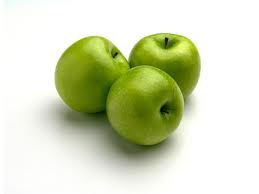 Η.Βαθμολογία      0    Δεν απαντά σωστά /δεν πραγματοποιεί τη δραστηριότητα       1    Απαντά με βοήθεια       2   Απαντά μόνος ικανοποιητικάΣυνολική Βαθμολογία «Κατηγοριοποιεί γνωστά αντικείμενα»____                                                                                                    Μέγιστη Βαθμολογία       8Κυκλώστε τη βαθμολογία που ταιριάζει.82. Αναγνωρίζει καθημερινά αντικείμεναΟδηγία: Δείχνουμε στο μαθητή τις παρακάτω εικόνες και του ζητάμε «Δείξε μου το….»  Γ. Βαθμολογία      0    Δεν απαντά σωστά /δεν πραγματοποιεί τη δραστηριότητα       1    Απαντά με βοήθεια       2    Απαντά μόνος ικανοποιητικάΚυκλώστε τη βαθμολογία που ταιριάζει.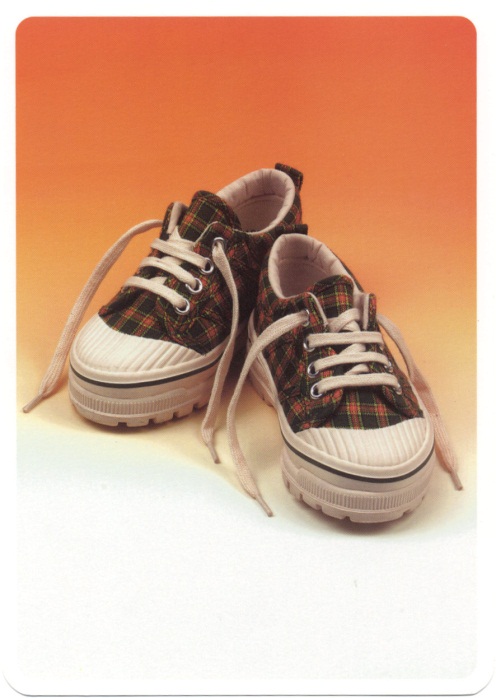 Βαθμολογία      0	  Δεν απαντά σωστά /δεν πραγματοποιεί τη δραστηριότητα       1	  Απαντά με βοήθεια       2	  Απαντά μόνος ικανοποιητικάΣυνολική Βαθμολογία «Αναγνωρίζει καθημερινά αντικείμενα»____                                                                                                    Μέγιστη Βαθμολογία       8Κυκλώστε τη βαθμολογία που ταιριάζει.83.  Ονομάζει καθημερινά αντικείμεναΟδηγία: Δείχνουμε στο μαθητή τις παρακάτω εικόνες και το ρωτάμε «τι είναι αυτό»;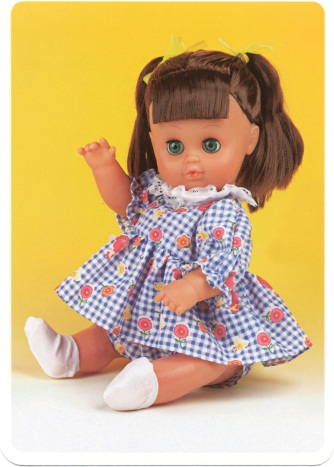 Δ. Βαθμολογία      0	  Δεν απαντά σωστά /δεν πραγματοποιεί τη δραστηριότητα       1	  Απαντά με βοήθεια       2	  Απαντά μόνος ικανοποιητικάΣυνολική Βαθμολογία «Ονομάζει καθημερινά αντικείμενα»____                                                                                                    Μέγιστη Βαθμολογία       8Κυκλώστε τη βαθμολογία που ταιριάζει.84. Γνωρίζει τη λειτουργική χρήση καθημερινών αντικειμένων                            Οδηγία: Δείχνουμε στο παιδί τις παρακάτω εικόνες και το ρωτάμε «τι κάνεις με αυτό»;  Δ. Βαθμολογία      0	  Δεν απαντά σωστά /δεν πραγματοποιεί τη δραστηριότητα       1	  Απαντά με βοήθεια       2	  Απαντά μόνος ικανοποιητικάΣυνολική Βαθμολογία «Γνωρίζει τη λειτουργική χρήση καθημερινών αντικειμένων»                            ____                                                                                               Μέγιστη Βαθμολογία       8Κυκλώστε τη βαθμολογία που ταιριάζει.85.  Εντοπίζει το αριστερό και το δεξί.                                                          Οδηγία: Ζητάμε από το παιδί:Α. Δείξε μου το δεξί σου πόδιΒαθμολογία0	  Δεν απαντά σωστά /δεν πραγματοποιεί τη δραστηριότητα 1	  Απαντά με βοήθεια 2	  Απαντά μόνος ικανοποιητικάΒ. Δείξε μου το αριστερό σου αυτίΒαθμολογία0	  Δεν απαντά σωστά /δεν πραγματοποιεί τη δραστηριότητα 1	  Απαντά με βοήθεια 2	  Απαντά μόνος ικανοποιητικάΓ. Δείξε μου το αριστερό μου χέριΒαθμολογία0	  Δεν απαντά σωστά /δεν πραγματοποιεί τη δραστηριότητα 1	  Απαντά με βοήθεια 2	  Απαντά μόνος ικανοποιητικάΔ. Δείξε μου το δεξί μου πόδιΒαθμολογία0	  Δεν απαντά σωστά /δεν πραγματοποιεί τη δραστηριότητα 1	  Απαντά με βοήθεια 2	  Απαντά μόνος ικανοποιητικάΣυνολική Βαθμολογία «Εντοπίζει το αριστερό και το δεξί» ____                                                                                                Μέγιστη Βαθμολογία       8Κυκλώστε τη βαθμολογία που ταιριάζει.86. Συμπληρώνει παζλ χωρίς υποδοχές, έξι κομματιών.Οδηγία: Δίνουμε στο παιδί ένα πάζλ 6 κομματιών και του ζητάμε να το συμπληρώσει.ΒαθμολογίαΔεν απαντά σωστά /δεν πραγματοποιεί τη δραστηριότητα Απαντά με βοήθεια Απαντά μόνος ικανοποιητικά 87 . Ακολουθεί απλές εντολές                                                                                        Οδηγία: Ζητάμε από το παιδί να βάλει τα κομμάτια του παζλ μέσα στο κουτί. Ακολουθεί απλές εντολές; Βαθμολογία      0    Δεν απαντά σωστά /δεν πραγματοποιεί τη δραστηριότητα Απαντά με βοήθεια       2    Απαντά μόνος ικανοποιητικά 88. Μουντζουρώνει  πάνω σε κατάλληλη επιφάνεια γραψίματος.                            Οδηγία: Δίνουμε στο παιδί μαρκαδόρους και του ζητάμε να μας ζωγραφίσει σε μια κόλα χαρτί. Μουντζουρώνει  πάνω σε κατάλληλη επιφάνεια γραψίματος; ΒαθμολογίαΔεν απαντά σωστά /δεν πραγματοποιεί τη δραστηριότητα Απαντά με βοήθεια Απαντά μόνος ικανοποιητικά 89. Σχεδιάζει περισσότερο από ένα αναγνωρίσιμα σχήματα Οδηγία: Δίνουμε στο παιδί μαρκαδόρους και του ζητάμε να μας ζωγραφίσει σε μια κόλα χαρτί.ΒαθμολογίαΔεν απαντά σωστά /δεν πραγματοποιεί τη δραστηριότητα Απαντά με βοήθεια Απαντά μόνος ικανοποιητικά Κυκλώστε τη βαθμολογία που ταιριάζει.90 . Μεταφέρει αντικείμενα από το ένα χέρι στο άλλο.Οδηγία: Ζητάμε από το παιδί να μεταφέρει το μαρκαδόρο από το ένα χέρι στο άλλο (αν το παιδί δεν κατανοεί υποδεικνύουμε). ΒαθμολογίαΔεν απαντά σωστά /δεν πραγματοποιεί τη δραστηριότητα Απαντά με βοήθεια Απαντά μόνος ικανοποιητικά 91. Ακολουθεί σύνθετες εντολές.Οδηγία: Ζητάμε από το παιδί να βάλει τους μαρκαδόρους στο κουτί και να τοποθετήσει το κουτί στο πάτωμα. ΒαθμολογίαΔεν απαντά σωστά /δεν πραγματοποιεί τη δραστηριότητα Απαντά με βοήθεια Απαντά μόνος ικανοποιητικά 92. Μπορεί να χρησιμοποιήσει το ψαλίδι.Οδηγία: Δίνουμε στο παιδί ένα χαρτί με μια κάθετη γραμμή και ένα πολύγωνο σχήμα και του ζητάμε να κόψει  Συνολική Βαθμολογία  «Μπορεί να χρησιμοποιήσει το ψαλίδι»Μέγιστη Βαθμολογία           8Κυκλώστε τη βαθμολογία που ταιριάζει.93. Πιάνει μικρή μπάλα που του πετούν από απόσταση 3 μέτρων,
 ακόμα κι αν πρέπει να κινηθεί για να την πιάσει.Οδηγία: Λέμε στο παιδί ότι θα παίξουμε ένα σύντομο παιχνίδι με μια μπάλα. Πετάμε την μπάλα από απόσταση 3 μέτρων και ζητούμε να την πιάσει.  ΒαθμολογίαΔεν απαντά σωστά /δεν πραγματοποιεί τη δραστηριότητα Απαντά με βοήθεια Απαντά μόνος ικανοποιητικά 94. Βγάζει το παλτό του χωρίς βοήθεια.  Οδηγία: Ζητάμε από το παιδί να βγάλει το παλτό του. ΒαθμολογίαΔεν απαντά σωστά /δεν πραγματοποιεί τη δραστηριότητα Απαντά με βοήθεια Απαντά μόνος ικανοποιητικά 95. Φαίνεται να καταλαβαίνει τη λειτουργία του ρολογιού, είτε με δείκτες, είτε ψηφιακού.  Οδηγία: Ρωτάμε το παιδί «Σε τι μας χρησιμεύει το ρολόι; Γιατί χρειαζόμαστε το ρολόι;»ΒαθμολογίαΔεν απαντά σωστά /δεν πραγματοποιεί τη δραστηριότητα Απαντά με βοήθεια Απαντά μόνος ικανοποιητικά 96.  Μπορεί να διαβάσει την ώρα. Οδηγία: Δείχνουμε στο παιδί τις παρακάτω εικόνες και του ζητάμε να μας πει τι ώρα δείχνουν τα ρολόγια. 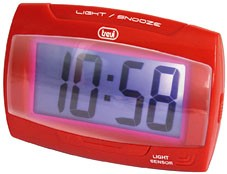 Δ.Βαθμολογία      0	Δεν απαντά σωστά /δεν πραγματοποιεί τη δραστηριότητα       1	Απαντά με βοήθεια       2	Απαντά μόνος ικανοποιητικά Συνολική Βαθμολογία «Μπορεί να διαβάσει την ώρα»_____Μέγιστη Βαθμολογία         8           Κυκλώστε τη βαθμολογία που ταιριάζει.97. Κάνει τηλεφωνήματα σε άλλους.  Οδηγία: Δίνουμε στο παιδί ένα τηλέφωνο και του ζητάμε να πάρει τηλέφωνο στο σπίτι του.  ΒαθμολογίαΔεν απαντά σωστά /δεν πραγματοποιεί τη δραστηριότητα Απαντά με βοήθεια Απαντά μόνος ικανοποιητικά 98. Συμπεριφέρεται σωστά όταν σηκώνει το τηλέφωνο (αν λέει εμπρός, παρακαλώ, ποιος είναι). Οδηγία: Δίνουμε στο παιδί το τηλέφωνο και του ζητάμε να μιλήσει. ΒαθμολογίαΔεν απαντά σωστά /δεν πραγματοποιεί τη δραστηριότητα Απαντά με βοήθεια Απαντά μόνος ικανοποιητικά 99. Υποδηλώνει προτίμηση όταν του προσφέρεται επιλογή. Οδηγία: Δείχνουμε στο παιδί μερικά παιχνίδια και το ρωτάμε «με τί θες να παίξουμε;» ΒαθμολογίαΔεν απαντά σωστά /δεν πραγματοποιεί τη δραστηριότητα Απαντά με βοήθεια Απαντά μόνος ικανοποιητικά 100. Ευχαριστεί όταν χρειάζεται. Οδηγία: Ζητάμε από το παιδί να παίξουμε μαζί ένα απλό παιχνίδι. Δίνουμε στο παιδί το παιχνίδι και του λέμε «ορίστε». ΒαθμολογίαΔεν απαντά σωστά /δεν πραγματοποιεί τη δραστηριότητα Απαντά με βοήθεια Απαντά μόνος ικανοποιητικά Κυκλώστε τη βαθμολογία που ταιριάζει.101. Παίζει πολύ απλά παιχνίδια συναναστροφής με άλλουςΟδηγία: Προσκαλούμε το παιδί να παίζει μαζί μας με το παιχνίδι που δώσαμε πριν.ΒαθμολογίαΔεν απαντά σωστά /δεν πραγματοποιεί τη δραστηριότητα Απαντά με βοήθεια Απαντά μόνος ικανοποιητικά 102. Ακολουθεί τους κανόνες σε απλά παιχνίδια, χωρίς υπενθύμιση.Οδηγία: Παρατηρούμε αν το παιδί περιμένει τη σειρά του για να παίξει.ΒαθμολογίαΔεν απαντά σωστά /δεν πραγματοποιεί τη δραστηριότητα Απαντά με βοήθεια Απαντά μόνος ικανοποιητικά 103. Αναγνωρίζει δύο ή περισσότερα αναγνωρίσιμα συναισθήματα Οδηγία: Δείχνουμε στο παιδί τις παρακάτω εικόνες και ρωτάμε πως νιώθει ο εικονιζόμενος. 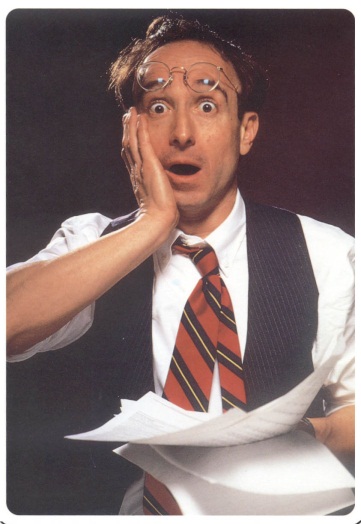 Δ. Βαθμολογία      0	Δεν απαντά σωστά /δεν πραγματοποιεί τη δραστηριότητα       1	Απαντά με βοήθεια       2    Απαντά μόνος ικανοποιητικά Συνολική Βαθμολογία «Αναγνωρίζει συναισθήματα»_____Μέγιστη Βαθμολογία         8          Κυκλώστε τη βαθμολογία που ταιριάζει.104. Μπορεί να περιγράψει τα εξωτερικά χαρακτηριστικά ανθρώπων Οδηγία: Ζητάμε από το παιδί να μας περιγράψει τα πρόσωπα των παραπάνω εικόνων Συνολική Βαθμολογία «Μπορεί να περιγράψει τα εξωτερικά χαρακτηριστικά των ανθρώπων»_____Μέγιστη Βαθμολογία         8          Κυκλώστε τη βαθμολογία που ταιριάζει.105. Μπορεί να κατανοήσει σχέσεις αιτίας- αποτελέσματος  Οδηγία: Ρωτάμε το παιδί:Συνολική Βαθμολογία «Μπορεί να κατανοήσει σχέσεις αιτίας- αποτελέσματος»  _____Μέγιστη Βαθμολογία         6        Κυκλώστε τη βαθμολογία που ταιριάζει.106. Διαβάζει κοινές επιγραφές. Οδηγία: Δείχνουμε στο παιδί τις παρακάτω επιγραφές και ζητάμε να μας πει τι σημαίνουνΣυνολική Βαθμολογία «Διαβάζει κοινές επιγραφές»  _____Μέγιστη Βαθμολογία         8        Κυκλώστε τη βαθμολογία που ταιριάζει.107. Φαίνεται να καταλαβαίνει τι είναι επικίνδυνο. Οδηγία: Δείχνουμε στο παιδί την παρακάτω φωτογραφία και το ρωτάμε «Είναι επικίνδυνο αυτό που κάνει το αγόρι; Γιατί;»ΒαθμολογίαΔεν απαντά σωστά /δεν πραγματοποιεί τη δραστηριότητα Απαντά με βοήθεια Απαντά μόνος ικανοποιητικά 108. Χρησιμοποιεί σωστά τις πτώσεις των ουσιαστικών. Οδηγία: Ζητάμε από το παιδί να συμπληρώσει τα κενά (εάν δεν μπορεί να διαβάσει τις διαβάζουμε εμείς)Α. Η μπάλα…......….Γιάννη είναι μπλε.ΒαθμολογίαΔεν απαντά σωστά /δεν πραγματοποιεί τη δραστηριότητα Απαντά με βοήθεια Απαντά μόνος ικανοποιητικά Β. Το καπέλο.......…...Ειρήνης είναι μεγάλο.\ΒαθμολογίαΔεν απαντά σωστά /δεν πραγματοποιεί τη δραστηριότητα Απαντά με βοήθεια Απαντά μόνος ικανοποιητικά Γ.  Το παιχνίδι είναι πάνω ….......….τραπέζι.ΒαθμολογίαΔεν απαντά σωστά /δεν πραγματοποιεί τη δραστηριότητα Απαντά με βοήθεια Απαντά μόνος ικανοποιητικά Συνολική Βαθμολογία «Διαβάζει κοινές επιγραφές»  _____Μέγιστη Βαθμολογία         6       109. Χρησιμοποιεί σωστά τις αντωνυμίες. Οδηγία: Ζητάμε από το παιδί να απαντήσει τις παρακάτω ερωτήσειςΑ. Ποιος φοράει…(λέμε το χρώμα του παντελονιού του/φούστα/φόρεμα και το δείχνουμε).ΒαθμολογίαΔεν απαντά σωστά /δεν πραγματοποιεί τη δραστηριότητα Απαντά με βοήθεια Απαντά μόνος ικανοποιητικά Β. Ποιος έχει …..(λέμε το χρώμα των μαλλιών μας και τα δείχνουμε).ΒαθμολογίαΔεν απαντά σωστά /δεν πραγματοποιεί τη δραστηριότητα Απαντά με βοήθεια Απαντά μόνος ικανοποιητικά Συνολική Βαθμολογία «Χρησιμοποιεί σωστά τις αντωνυμίες»  _____Μέγιστη Βαθμολογία         4       Κυκλώστε τη βαθμολογία που ταιριάζει.110 . Διαβάζει τουλάχιστον 10 απλές λέξεις. Οδηγία: Ζητάμε από το παιδί να διαβάσει τις παρακάτω λέξειςΓάτα       Αγόρι      Τυρί        Μήλο      Ζακέτα      Καρότσι      Μπαλόνι     Μακαρόνια    Σάκα  ΚίτρινοΒαθμολογίαΔεν απαντά σωστά /δεν πραγματοποιεί τη δραστηριότητα Απαντά με βοήθεια Απαντά μόνος ικανοποιητικά τουλάχιστον 7 από τις 10 λέξεις.111.  Γράφει, με κεφαλαία ή πεζά, τουλάχιστον 10 απλές λέξεις.Οδηγία: Διαβάζουμε τις παραπάνω λέξεις και ζητάμε από το παιδί να τις γράψει.ΒαθμολογίαΔεν απαντά σωστά /δεν πραγματοποιεί τη δραστηριότητα Απαντά με βοήθεια Απαντά μόνος ικανοποιητικά τουλάχιστον 7 από τις 10 λέξεις.112. Διαβάζει φωναχτά απλές ιστορίες.  Οδηγία: Δίνουμε στο παιδί την παρακάτω ιστορία και του ζητάμε να τη διαβάσειΈνα μικρό μυρμήγκι πλησίασε σ’ένα ποταμάκι να πιεί νερό. Αλλά το ρεύμα το παρέσυρε και κινδύνευε να πνιγεί. Τότε, το είδε ένα περιστέρι και το λυπήθηκε. Του έριξε ένα κλαδί, και το μυρμήγκι πιάστηκε και σώθηκε. Στην όχθη που βγήκε το μυρμήγκι, είδε ένα κυνηγό που είχε βάλει στο μάτι το περιστέρι. Το μυρμήγκι έτρεξε όσο πιο γρήγορα μπορούσε και τη στιγμή που ο κυνηγός ετοιμαζόταν να πιάσει το περιστέρι, το μυρμηγκάκι τον δάγκωσε δυνατά στην πατούσα και τον ξάφνιασε. Έτσι, το περιστέρι πρόλαβε και πέταξε μακριά.    ΒαθμολογίαΔεν απαντά σωστά /δεν πραγματοποιεί τη δραστηριότητα Απαντά με βοήθεια Απαντά μόνος ικανοποιητικά Κυκλώστε τη βαθμολογία που ταιριάζει.113. Κατανοεί ιστορίες επιπέδου τουλάχιστον δευτέρας δημοτικού.  Οδηγία: Ζητάμε από το μαθητή να μας απαντήσει τις παρακάτω ερωτήσεις σχετικά με το κείμενο.Α. Ποιος έσωσε το μυρμήγκι;ΒαθμολογίαΔεν απαντά σωστά /δεν πραγματοποιεί τη δραστηριότητα Απαντά με βοήθεια Απαντά μόνος ικανοποιητικά Β. Γιατί το μυρμήγκι βοήθησε το περιστέρι;ΒαθμολογίαΔεν απαντά σωστά /δεν πραγματοποιεί τη δραστηριότητα Απαντά με βοήθεια Απαντά μόνος ικανοποιητικά Γ. Πώς βοήθησε το μυρμήγκι το περιστέρι;ΒαθμολογίαΔεν απαντά σωστά /δεν πραγματοποιεί τη δραστηριότητα Απαντά με βοήθεια Απαντά μόνος ικανοποιητικά Συνολική Βαθμολογία «Κατανοεί ιστορίες επιπέδου τουλάχιστον δευτέρας δημοτικού»  _____Μέγιστη Βαθμολογία         6       Κυκλώστε τη βαθμολογία που ταιριάζει.114. Κατανοεί ιστορίες επιπέδου τουλάχιστον τετάρτης δημοτικού.  Οδηγία: Δίνουμε στο παιδί το παρακάτω κείμενο και ζητάμε από το μαθητή να μας απαντήσει τις ερωτήσεις.
Μέσα στη μεγάλη κάψα του καλοκαιριού, βρέθηκαν ένα λιοντάρι και ένας αγριόχοιρος κοντά σε μια μικρή πηγή, όπου έτρεχε δροσερό νεράκι. Είχαν και οι δυο τους τέτοια δίψα, που δεν είχαν την υπομονή να περιμένουν να πιει πρώτα ο ένας κι ύστερα ο άλλος. Έσπρωξε το λιοντάρι με τόση ορμή τον αγριόχοιρο, που ο αγριόχοιρος βρέθηκε δυο μέτρα πέρα από το νερό. Μα κι αυτός ορθώθηκε στα γρήγορα και, πέφτοντας πάνω στο λιοντάρι, το απομάκρυνε από την πηγή. Κι αυτό συνεχίστηκε αρκετή ώρα. Έτσι που ούτε το ένα ούτε το άλλο δεν είχαν καταφέρει να ξεδιψάσουν, μα ούτε να δροσιστούν με μια ρουφηξιά νερό. Πάλευαν του σκοτωμού πεισματωμένα και, παίρνοντας βαθιές ανάσες, σταματούσαν ένα λεφτό, ξαναπαίρνανε φόρα και ξανάρχιζαν. Είχαν και οι δυο καταξεσκιστεί, καταπληγιαστεί. Τους είδαν από ψηλά δυο σαρκοβόρα, αρπακτικά πουλιά, γύπας και κοράκι, κατέβηκαν χαμηλά και πετούσαν από πάνω τους, περιμένοντας πότε θα πέσουν πια ψόφια για να τα καταβροχθίσουν. Το λιοντάρι κι ο αγριόχοιρος τα είδαν, κατάλαβαν το σχέδιό τους και τρομοκρατήθηκαν.– Βλέπεις τι γίνεται από πάνω μας; είπε το λιοντάρι στον αγριόχοιρο. Περιμένουν να αλληλοφαγωθούμε, για να γλεντήσουν με τις σάρκες μας.– Καλά που το κατάλαβες. Εμένα δε μου αρέσει ποτέ η διχόνοια.❉ Με τη φιλική συνεννόηση τελειώνουν όμορφα και καλά όλες οι δουλειές... Θα είχαμε πιει το νεράκι μας, θα είχαμε ξεδιψάσει και δε θα είχαμε γεμίσει πληγές.Α. Γιατί τσακωνόταν το λιοντάρι και ο αγριόχοιρος;ΒαθμολογίαΔεν απαντά σωστά /δεν πραγματοποιεί τη δραστηριότητα Απαντά με βοήθεια Απαντά μόνος ικανοποιητικά Κυκλώστε τη βαθμολογία που ταιριάζει.Β. Γιατί σταμάτησαν να τσακώνονται το λιοντάρι και ο αγριόχοιρος;ΒαθμολογίαΔεν απαντά σωστά /δεν πραγματοποιεί τη δραστηριότητα Απαντά με βοήθεια Απαντά μόνος ικανοποιητικά Γ. Γιατί πετούσαν τα αρπακτικά πουλιά πάνω από το λιοντάρι και τον αγριόχοιρο; ΒαθμολογίαΔεν απαντά σωστά /δεν πραγματοποιεί τη δραστηριότητα Απαντά με βοήθεια Απαντά μόνος ικανοποιητικά Συνολική Βαθμολογία «Κατανοεί ιστορίες επιπέδου τουλάχιστον τετάρτης δημοτικού»  _____Μέγιστη Βαθμολογία         6       115. Κατανοεί κομμάτια από τον ημερήσιο τύπο. Οδηγία: Δίνουμε στο μαθητή το παρακάτω κείμενο και του ζητάμε να μας απαντήσει στις ερωτήσειςΜεγάλες διαστάσεις έχει λάβει φέτος η παράνομη υλοτομία στα ελληνικά δάση. Απέραντες εκτάσεις έχουν αποψιλωθεί στο Πήλιο, στην Ξάνθη και στην Ηλεία. Υπολογίζεται ότι κάθε χρόνο το 10% με 15% του δάσους της Φολόης στην Ηλεία καταστρέφεται από τις δράσεις των λαθροϋλοτόμων. Εκατοντάδες δέντρα κόβονται κάθε χρόνο στο δάσος κοντά στο Ξηρόμερο Αιτωλοακαρνανίας ενώ πρόσφατα εντοπίστηκαν λαθροϋλοτόμοι και στο πευκοδάσος στα Κανάκια Σαλαμίνας. Τα δασαρχεία επικαλούνται ελλείψεις σε προσωπικό και μηχανήματα, ωστόσο οι γενικοί διευθυντές δασών, που έδωσαν εντολές για εντατικοποίηση των ελέγχων και νυχτερινές περιπολίες, επισημαίνουν ότι η έλλειψη προσωπικού δεν αποτελεί λόγο για αναστολή των καθηκόντων των δασικών υπαλλήλων, αφού τον τελευταίο καιρό στις δασικές υπηρεσίες προστέθηκαν και υπάλληλοι από την πρώην Αγροφυλακή.Ερωτήσεις:Ποιο είναι το πρόβλημα που περιγράφεται στο άρθρο; (απάντηση: η παράνομη υλοτομία)ΒαθμολογίαΔεν απαντά σωστά /δεν πραγματοποιεί τη δραστηριότητα Απαντά με βοήθεια Απαντά μόνος ικανοποιητικά Ποιες εξηγήσεις δίνουν τα δασαρχεία για την παράνομη υλοτομία; (απάντηση: έλλειψη προσωπικού και μηχανημάτων)ΒαθμολογίαΔεν απαντά σωστά /δεν πραγματοποιεί τη δραστηριότητα Απαντά με βοήθεια Απαντά μόνος ικανοποιητικά Συμφωνούν με αυτή την εξήγηση οι γενικοί διευθυντές δασών; (απάντηση: δεν συμφωνούν διότι προστέθηκαν και άλλοι υπάλληλοι των τελευταίο καιρό)ΒαθμολογίαΔεν απαντά σωστά /δεν πραγματοποιεί τη δραστηριότητα Απαντά με βοήθεια Απαντά μόνος ικανοποιητικά Συνολική Βαθμολογία «Κατανοεί κομμάτια από τον ημερίσιο Τύπο»  _____Μέγιστη Βαθμολογία         6       116.  Φαίνεται να καταλαβαίνει την λειτουργία του χρήματος. Οδηγία: Ρωτάμε το μαθητή «Σε τι μας χρησιμεύουν τα χρήματα;» «τι μπορείς να κάνεις με τα χρήματα;»ΒαθμολογίαΔεν απαντά σωστά /δεν πραγματοποιεί τη δραστηριότητα Απαντά με βοήθεια Απαντά μόνος ικανοποιητικά Κυκλώστε τη βαθμολογία που ταιριάζει.117. Γράφει επιστολές για δουλειά. Οδηγία: Δίνουμε στο μαθητή την παρακάτω αγγελία και του ζητάμε τα γράψει μια επιστολή για να ζητήσει δουλειάΓΙΑ ΝΕΟΥΣ - ΝΕΕΣ Διαφημιστική εταιρεία στην Ομόνοια άμεσα ζητεί νέες - νέους, φοιτήτριες - φοιτητές, για το τμήμα διαφήμισης - προώθησης. 3ωρη πρωινή ή απογευματινή απασχόληση, 10 ευρώ ανά ώρα, ευχάριστο περιβάλλον, πληρωμή αυθημερόνΒαθμολογίαΔεν απαντά σωστά /δεν πραγματοποιεί τη δραστηριότητα Απαντά με βοήθεια Απαντά μόνος ικανοποιητικά 118.  Χρησιμοποιεί τηλέφωνα πρώτων αναγκών σε περίπτωση έκτακτης   ανάγκης. Οδηγία: Ρωτάμε το μαθητή «Αν δεις φωτιά στο σπίτι του γείτονα τι θα κάνεις;». Εάν δε μας πει πως θα πάρει κάποιον τηλέφωνο το βοηθάμε ρωτώντας «Θα πάρεις κάποιον τηλέφωνο;» «Ποιο νούμερο θα πάρεις τηλέφωνο;»ΒαθμολογίαΔεν απαντά σωστά /δεν πραγματοποιεί τη δραστηριότητα Απαντά με βοήθεια Απαντά μόνος ικανοποιητικά 119. Μπορεί να παραγγείλει. Οδηγία: Δίνουμε στο παιδί το παρακάτω μενού και του ζητάμε να παραγγείλει Μενού΄Εχεις 10,00 Ευρώ. Τι μπορείς να αγοράσεις από τα παρακάτω;ΒαθμολογίαΔεν απαντά σωστά /δεν πραγματοποιεί τη δραστηριότητα Απαντά με βοήθεια Απαντά μόνος ικανοποιητικά 120. Ειδοποιεί τον υπεύθυνο αν πρόκειται να απουσιάσει από τη δουλειά.  Οδηγία: Ρωτάμε το παιδί «Όταν είσαι άρρωστος και δεν μπορείς να πας στη δουλειά τι πρέπει να κάνεις;»ΒαθμολογίαΔεν απαντά σωστά /δεν πραγματοποιεί τη δραστηριότητα Απαντά με βοήθεια Απαντά μόνος ικανοποιητικά 121. Ανοίγει πόρτες, στρίβοντας και τραβώντας χερούλια.  Οδηγία: Ζητάμε από το παιδί να ανοίξει την πόρταΒαθμολογίαΔεν απαντά σωστά /δεν πραγματοποιεί τη δραστηριότητα Απαντά με βοήθεια Απαντά μόνος ικανοποιητικά 122 . Κοιτάει στο πρόσωπο τον ερευνητή. Βαθμολογία       2    Ναι        1    Όχι 123. Ανταποκρίνεται κατάλληλα, όταν το συστήνουν σε αγνώστους. Βαθμολογία       2    Ναι        1    Όχι Κυκλώστε τη βαθμολογία που ταιριάζει.124. Χαιρετά με κατάλληλο τρόπο όταν φεύγει.Βαθμολογία       2    Ναι        1    Όχι 125. Έχει καλή συγκέντρωση και προσοχή. Βαθμολογία       2    Ναι        1    Όχι 126. Είναι υπερβολικά ενεργητικό.Βαθμολογία       2    Ναι        1    Όχι 127. Περπατάει με άνεση. Βαθμολογία       2    Ναι        1    Όχι 128. Χρησιμοποιεί προτάσεις τεσσάρων ή περισσοτέρων λέξεων; Βαθμολογία       2    Ναι        1    Όχι Κυκλώστε τη βαθμολογία που ταιριάζει.129. Μιλάει με πλήρεις προτάσεις. Βαθμολογία       2    Ναι        1    Όχι 130. Αρθρώνει καθαρά, χωρίς να αντικαθιστά ήχους. Βαθμολογία       2    Ναι        1    Όχι 131. Γελάει ή χαμογελάει την κατάλληλη στιγμή, ανταποκρινόμενο σε θετικές δηλώσεις. Βαθμολογία       2    Ναι        1    Όχι Λειτουργικότητα του μαθητή στο σχολείο132. Στην τάξη: 133. Στο διάλλειμα: Ζητώ από τη δασκάλα τα διαγωνίσματα του μαθητή: 134. Περνάει τα διαγωνίσματα;                 Σχεδόν ποτέ                 Μερικές φορές                 Συχνά                 Σχεδόν πάντα 135. Βαθμολογία διαγωνισμάτων: Ζητώ από τη δασκάλα τις εργασίες του μαθητή 136 .Περνάει τις εργασίες με το χαμηλότερο βαθμό;             Σχεδόν ποτέ             Μερικές φορές             Συχνά             Σχεδόν πάντα 137. Περνάει τις εργασίες με τον υψηλότερο βαθμό;              Σχεδόν ποτέ              Μερικές φορές              Συχνά              Σχεδόν πάντα Ζητώ από τη δασκάλα τη βαθμολογία α’ τριμήνου του μαθητή 138. Συνολική βαθμολογία: Καταγραφή του μαθητή κατά την διδασκαλία από τον ερευνητή ανά λεπτό139. Συμπεριφορά: 140. Αριστερό – Δεξί  (μέρη του σώματος) Οδηγία                                                           Απάντηση υποκειμένου141. Επανάληψη πολυσύλλαβων λέξεων. Οδηγία: Πρόκειται να πω μερικές λέξεις και θα ήθελα να τις πεις μετά από μένα.142. Αφαίρεση- πόσο κάνει;143. Προπαίδεια:Α) Έχεις διδαχτεί την προπαίδεια στο σχολείο;……………………………………………Β) είχες κάποια δυσκολία με αυτήν;………………………………………………………...Οδηγία: Δώστε τουλάχιστον τρεις προπαίδειες. Αυτές θα πρέπει κανονικά να είναι, η προπαίδεια του 6Χ, 7Χ και 8Χ, αλλά αποτυχία στις προπαίδειες του 2Χ, 3Χ και 4Χ μπορούν φυσικά να είναι διδακτικές. Στην περίπτωση παιδιών ηλικίας 7 και 8 χρονών, δώστε την προπαίδεια του 4 ΧμόνοΓ) Πες μου την προπαίδεια του……………………………………………………………...Απάντηση του υποκειμένου……………………………………………………………........144. Μήνες εμπρός. Οδηγία: Πες μου τους μήνες του χρόνου [από την αρχή προς το   τέλος]145. Μήνες ανάποδα. Οδηγία: Τώρα πες τους από το τέλος προς την αρχή.146. Ψηφία εμπρός.Οδηγία: «Πρόκειται να πω μερικούς αριθμούς και όταν θα έχω τελειώσει, θέλω να μου τους πεις ακριβώς όπως τους είπα». Τα ψηφία θα πρέπει να διαβάζονται με ρυθμό ένα το δευτερόλεπτο. Δώστε τη δεύτερη σειρά ψηφίων, μόνο εάν το υποκείμενο αποτύχει, ή έχει δυσκολία με την πρώτη σειρά. Σταματήστε όταν το υποκείμενο έχει αποτύχει και στις δύο γραμμές ψηφίων, σε ένα συγκεκριμένο μήκος σειράς.147. Ψηφία ανάποδα.Οδηγία: «Πρόκειται να πω ακόμα μερικούς αριθμούς, αλλά αυτή τη φορά όταν θα σταματήσω, θέλω να μου τους πεις ανάποδα (δηλ από το τέλος προς την αρχή). Για παράδειγμα, αν θα πω 3-2-6, τι θα έλεγες εσύ; Στη συνέχεια προχωρήστε στα μέρη που ακολουθούν  με την οδηγία «Τώρα προσπάθησε αυτά». Δώστε δύο σειρές ψηφίων σε κάθε μήκος σειράς και σταματήστε εάν το υποκείμενο αποτύχει και στις δύο.148. β-θ μπέρδεμα.Υπάρχει κάποια ένδειξη ότι το υποκείμενο μπερδεύει το «β» με το «θ» ή τα μπέρδευε σε μικρότερη ηλικία (κάτω των 8 ετών):                        ΝΑΙ                       ΑΜΦΙΒΟΛΟ                 ΟΧΙ                                     [Σημειώστε (V) ως κατάλληλο]149. Οικογενειακή συσχέτιση. Υπάρχει ένδειξη από κάποιον/α άλλον/η στην οικογένεια ότι έχει παρόμοιες δυσκολίες;                         ΝΑΙ                       ΑΜΦΙΒΟΛΟ                 ΟΧΙ[Σημειώστε (V) ως κατάλληλο]Ολοκληρώσατε το ερωτηματολόγιο.ΕΡΩΤΗΜΑΤΟΛΟΓΙΟ ΔΙΕΥΘΥΝΤΩΝ ΣΧΟΛΙΚΩΝ ΜΟΝΑΔΩΝ ΕΙΔΙΚΗΣ ΑΓΩΓΗΣΨηφιακό εκπαιδευτικό υλικό προσβάσιμο από τυφλούς μαθητές Ψηφιακό εκπαιδευτικό υλικό προσβάσιμο από αμβλύωπες μαθητέςΨηφιακό εκπαιδευτικό υλικό προσβάσιμο από κωφούς και βαρήκοους μαθητέςΨηφιακό εκπαιδευτικό υλικό προσβάσιμο από μαθητές με νοητική καθυστέρησηΠροσαρμοσμένο εκπαιδευτικό υλικό για μαθητές με νοητική καθυστέρησηΠροσαρμοσμένο εκπαιδευτικό υλικό για μαθητές με αυτισμόΒιβλία σε γραφή BrailleΟμιλούντα βιβλίαΑνάγλυφες εικόνες, τρισδιάστατες αναπαραστάσεις, απτικά διαγράμματαΧάρτες αφήςΠροσαρμοσμένος εξοπλισμός για το μάθημα της φυσικής αγωγήςΆλλοΚατάλληλα χρώματα τοίχων και δαπέδωνΚατάλληλες χρωματικές αντιθέσεις (πόρτες, χερούλια, διακόπτες, μπρίζες, κτλ)Αντιολισθητικό δάπεδοΚατάλληλα έπιπλαΦροντίδα για τη κατάλληλη τοποθέτηση το επίπλων στο χώροΣταθερότητα στη θέση των επίπλων και ενημέρωση των μαθητών για οποιεσδήποτε αλλαγέςΡυθμιζόμενα καθ’ ύψος θρανίαΜεγάλου μεγέθους θρανία (για εύκολη χρήση υποστηρικτικού εξοπλισμού)Αναλόγια στήριξης βιβλίωνΚατάλληλος φωτισμός/ ελεγχόμενος φωτισμόςΑτομικές πηγές φωτισμούΡύθμιση της θέσης του μαθητή στην τάξηΧρήση κατάλληλων αντιθέσεων κατά τη γραφή στον πίνακαΣήμανση σε μπράιγ και μεγεθύνσειςΕργονομικές προσαρμογές (π.χ. τα χερούλια της πόρτας να μπορούν να χρησιμοποιούνται από όλους τους μαθητές)Κατάλληλο επίπεδο μειωμένων ερεθισμάτων π.χ. σε μαθητές με αυτισμό ώστε να δημιουργείται ήρεμο περιβάλλον μάθησης - απομονωμένο από αισθητηριακή υπερφόρτισηΑισθητηριακά στοιχεία - χρήση χρωμάτων, φωτισμού, ήχων, υφής, και αρωματοθεραπεία ιδιαίτερα για παιδιά με σύνθετα προβλήματα υγείαςΆλληΜέτριαΚαλάΠολύ καλάΆρισταΑγγλικάΓαλλικάΓερμανικάΙσπανικάΡώσικαΆλληΜέτριαΚαλάΠολύ καλάΆρισταΓνώσεις υποστηρικτικών τεχνολογιών (υλικό και λογισμικό) για μαθητές ΑμεΑΓνώσεις προσβασιμότητας εκπαιδευτικού υλικού για μαθητές ΑμεΑΓνώσεις αρχών Καθολικής Σχεδίασης για ΜάθησηΓνώσεις τεχνολογιών πληροφορικής και επικοινωνίαςΚαθόλουΣπάνιαΠεριστασιακάΚαθημερινάΕφαρμογών γραφείουΠεριήγησης ιστού (web)Ηλεκτρονικού ταχυδρομείουΝαιΌχιΤις αιτήσεις των μαθητώνΤις γνωματεύσειςΤο Εκπαιδευτικό Πρόγραμμα ΥποστήριξηςΆλλοΣύν ΑΣύν ΓΟργ ΑΟργ ΓΑποσ ΑΑποσ ΓΑναπ ΑΑναπ ΓΩρομ ΑΩρομ ΓΚενά ΑΚενά ΓΠΕ60 ΝηπιαγωγώνΠΕ61 ΝηπιαγωγώνΠΕ70 ΔασκάλωνΠΕ71 ΔασκάλωνΠΕ02 ΦιλόλογοιΠΕ03 ΜαθηματικοίΠΕ11 Φυσικής ΑγωγήςΠΕ11.01 Φυσικής Αγωγής με ειδικότητα στην ΕΑΕΠΕ 21/26 ΛογοθεραπευτέςΠΕ29 Εργοθεραπευτές ΠΕ24 ΠαιδοψυχίατροιΠΕ35 Παιδίατροι* ΠΕ23 ΨυχολόγοιΠΕ30 Κοινωνικοί λειτουργοίΠΕ22 Επαγγ. ΣυμβούλωνΠΕ28 Φ/ΘεραπευτέςΠΕ25 Σχ. ΝοσηλευτέςΠΕ31 Εξειδικευμένοι**ΠΕ72 Εκπ/κοί ΕνηλίκωνΠΕ36 ΜουσικοθεραπευτέςΔιοικητικό ΠροσωπικόΕιδικό Εκπαιδευτικό ΠροσωπικόΆλλοΠοτέΣπάνιαΜερικές φορέςΣυχνάΠάνταΜε φυσική παρουσίαΜε τηλέφωνοΜε ΦΑΞΜε ηλεκτρονικό ταχυδρομείοΜε ηλεκτρονική φόρμα μέσω ιστοσελίδαςΆλλοΠοτέΣπάνιαΜερικές φορέςΣυχνάΠάνταΈλλειψη χώρουΈλλειψη ειδικοτήτωνΑνεπάρκεια χρόνου εξαιτίας μεγάλου αριθμού αξιολογήσεωνΕλλιπή υλικοτεχνική υποδομήΕλλιπή συστήματα πληροφορικήςΈλλειψη συνεργασίας με το μαθητήΈλλειψη συνεργασίας με τους γονείςΈλλειψη συνεργασίας με το σχολικό σύμβουλο Γενικής ΑγωγήςΈλλειψη συνεργασίας με το σχολικό σύμβουλο Ειδικής ΑγωγήςΈλλειψη συνεργασίας με το σχολείοΆλλοΠοτέΣπάνιαΜερικές φορέςΣυχνάΠάνταΤους γονείς-κηδεμόνεςΤο σχολικό σύμβουλοΤο σχολικό σύμβουλο ΕΑΕΤον διευθυντή Σχολικής ΜονάδαςΤους εκπ/κούς των δομών ΕΑΕΙδρύματα προστασίας ανηλίκωνΤις κοινωνικές υπηρεσίεςΤην τοπική κοινωνίαΣυλλόγους γονέωνΣυλλόγους ΑμεΑΆλλοΠοτέΣπάνιαΜερικές φορέςΣυχνάΠάνταΜαθησιακές δυσκολίεςΠροβλήματα όρασηςΠροβλήματα ακοήςΑναπηρίες μετακίνησηςΑναπηρίες δεξιοτήτων άνω άκρωνΝοητική υστέρησηΚινητικά προβλήματα (νευρολογικά, ορθοπεδικά κ.λ.π)Προβλήματα υγείας (χρόνιες παθήσεις)Ψυχοσυναισθηματικές δυσκολίες (προβλήματα συμπεριφοράς)Πολλαπλές αναπηρίεςΠροβλήματα λόγου και ομιλίαςΕΚΟ (Ευπαθείς Κοινωνικές Ομάδες)Χαρισματικά παιδιάΑυτισμόςΔΕΠ-ΥΆλλοΗλεκτρονικούς υπολογιστές (σταθερούς)ΝΑΙΟΧΙΗλεκτρονικούς υπολογιστές (φορητούς)ΝΑΙΟΧΙΕκτυπωτέςΝΑΙΟΧΙΣαρωτέςΝΑΙΟΧΙΔιαδραστικούς πίνακεςΝΑΙΟΧΙΔιαφανοσκόποιαΝΑΙΟΧΙΒιντεοπροβολείςΝΑΙΟΧΙΣυσκευές βίντεοΝΑΙΟΧΙCD playersΝΑΙΟΧΙCD recordersΝΑΙΟΧΙΤηλεοράσειςΝΑΙΟΧΙΗλεκτρονικές συσκευέςΝΑΙΟΧΙΗλεκτρικές συσκευέςΝΑΙΟΧΙΦωτοτυπικά μηχανήματαΝΑΙΟΧΙΜικροφωνικό σύστημαΝΑΙΟΧΙυποστηρικτική τεχνολογία για μαθητές με οπτική αναπηρίαΝΑΙΟΧΙυποστηρικτική τεχνολογία για μαθητές με κώφωσηΝΑΙΟΧΙυποστηρικτική τεχνολογία για μαθητές με κινητικές/σωματικές αναπηρίεςΝΑΙΟΧΙυποστηρικτική τεχνολογία για μαθητές με νοητική καθυστέρησηΝΑΙΟΧΙυποστηρικτική τεχνολογία για μαθητές με προβλήματα λόγου και ομιλίαςΝΑΙΟΧΙυποστηρικτική τεχνολογία για μαθητές με αυτισμόΝΑΙΟΧΙυποστηρικτική τεχνολογία για μαθητές με πολυαναπηρίεςΝΑΙΟΧΙυποστηρικτική τεχνολογία για άλλες αναπηρίες/παθήσειςΝΑΙΟΧΙΠοτέΣπάνιαΜερικές φορέςΣυχνάΠάνταΒελτίωση σχολικής επίδοσηςΑντιμετώπιση μαθησιακών δυσκολιώνΕκμάθηση κοινωνικών δεξιοτήτωνΕκμάθηση τεχνικών επικοινωνίαςΕκμάθηση τεχνικών αυτόνομης διαβίωσηςΕκμάθηση τεχνικών/στρατηγικών μελέτηςΕκμάθηση τεχνικών οργάνωσηςΣτοιχεία επαγγελματικού προσανατολισμούΕξοικείωση με τη χρήση ΤΠΕΠοτέΣπάνιαΜερικές φορέςΣυχνάΠάνταΕκπαιδευτική στήριξη παιδιών Φυσική αγωγήΛογοθεραπείαΕργοθεραπείαΕπαγγελματικό προσανατολισμόΦυσικοθεραπείαΑυτόνομη διαβίωσηΕλληνική νοηματική γλώσσαΓραφή BRAILLE ΜουσικοθεραπείαΨυχολογική/συμβουλευτική υποστήριξη του παιδιούΨυχολογική/συμβουλευτική υποστήριξης γονέωνΨυχιατρική παρακολούθησηΚοινωνική ένταξη και δικτύωσηΚαινοτόμες δράσειςΕξοικείωση υποστηρικτικές ΤεχνολογίεςΠροσβάσιμο εκπαιδευτικό υλικόΣεξουαλική διαπαιδαγώγηση εφήβωνΆλλοΠοτέΣπάνιαΜερικές φορέςΣυχνάΠάνταΤο σχολικό σύμβουλο Ε.Α.Ε.Τους εκπαιδευτικούς ειδικής αγωγήςΤους εκπαιδευτικούς του σχολείουΤους εκπαιδευτικούς του oλοήμερου σχολείουΤους εκπαιδευτικούς ειδικοτήτων του σχολείουΤους γονείς/κηδεμόνεςΠοτέΣπάνιαΜερικές φορέςΣυχνάΠάνταΕιδικής αγωγής και εκπαίδευσηςΕυαίσθητων κοινωνικών ομάδων (ΕΚΟ)Πρόληψης ουσιώνΔιάγνωσηςΈρευναςΠρογραμμάτων υποστήριξηςΥλοποίησης καινοτόμων δράσεωνΕπιμορφώσεωνΆλλοΠοτέΣπάνιαΜερικές φορέςΣυχνάΠάνταΕιδικής αγωγής και εκπαίδευσηςΜαθητικής διαρροήςΣχολικής αποτυχίαςΠρόληψης ουσιώνΔιαχείρισης κρίσεωνΑξιολογικών εκθέσεωνΔημιουργίας εκπαιδευτικών δομώνΔιάγνωσηςΈρευναςΠρογραμμάτων υποστήριξηςΥλοποίησης καινοτόμων δράσεωνΕπιμορφώσεωνΥποστηρικτικών τεχνολογιών για ΑμεΑΠροσβάσιμου εκπαιδευτικού υλικούΠοτέΣπάνιαΜερικές φορέςΣυχνάΠάνταΕιδικής αγωγής και εκπαίδευσηςΜαθητικής διαρροήςΣχολικής αποτυχίαςΠρόληψης ουσιώνΔιαχείρισης κρίσεωνΑξιολογικών εκθέσεωνΔημιουργίας εκπαιδευτικών δομώνΔιάγνωσηςΈρευναςΠρογραμμάτων υποστήριξηςΥλοποίησης καινοτόμων δράσεωνΕπιμορφώσεωνΥποστηρικτικών τεχνολογιών για ΑμεΑΠροσβάσιμου εκπαιδευτικού υλικούΠοτέΣπάνιαΜερικές φορέςΣυχνάΠάνταΕιδικής αγωγής και εκπαίδευσηςΜαθητικής διαρροήςΣχολικής αποτυχίαςΠρόληψης ουσιώνΔιαχείρισης κρίσεωνΑξιολογικών εκθέσεωνΔημιουργίας εκπαιδευτικών δομώνΔιάγνωσηςΈρευναςΠρογραμμάτων υποστήριξηςΥλοποίησης καινοτόμων δράσεωνΕπιμορφώσεωνΥποστηρικτικών τεχνολογιών για ΑμεΑΠροσβάσιμου εκπαιδευτικού υλικούΠοτέΣπάνιαΜερικές φορέςΣυχνάΠάνταΕιδικής αγωγής και εκπαίδευσηςΜαθητικής διαρροήςΣχολικής αποτυχίαςΠρόληψης ουσιώνΔιαχείρισης κρίσεωνΑξιολογικών εκθέσεωνΔημιουργίας εκπαιδευτικών δομώνΔιάγνωσηςΈρευναςΠρογραμμάτων υποστήριξηςΥλοποίησης καινοτόμων δράσεωνΕπιμορφώσεωνΥποστηρικτικών τεχνολογιών για ΑμεΑΠροσβάσιμου εκπαιδευτικού υλικούΠοτέΣπάνιαΜερικές φορέςΣυχνάΠάνταΕιδικής αγωγής και εκπαίδευσηςΜαθητικής διαρροήςΣχολικής αποτυχίαςΠρόληψης ουσιώνΔιαχείρισης κρίσεωνΑξιολογικών εκθέσεωνΔημιουργίας εκπαιδευτικών δομώνΔιάγνωσηςΈρευναςΠρογραμμάτων υποστήριξηςΥλοποίησης καινοτόμων δράσεωνΕπιμορφώσεωνΥποστηρικτικών τεχνολογιών για ΑμεΑΠροσβάσιμου εκπαιδευτικού υλικούΠοτέΣπάνιαΜερικές φορέςΣυχνάΠάνταΕιδικής αγωγής και εκπαίδευσηςΜαθητικής διαρροήςΣχολικής αποτυχίαςΠρόληψης ουσιώνΔιαχείρισης κρίσεωνΑξιολογικών εκθέσεωνΔημιουργίας εκπαιδευτικών δομώνΔιάγνωσηςΈρευναςΠρογραμμάτων υποστήριξηςΥλοποίησης καινοτόμων δράσεωνΕπιμορφώσεωνΥποστηρικτικών τεχνολογιών για ΑμεΑΠροσβάσιμου εκπαιδευτικού υλικούΠοτέΣπάνιαΜερικές φορέςΣυχνάΠάνταΕιδικής αγωγής και εκπαίδευσηςΜαθητικής διαρροήςΣχολικής αποτυχίαςΠρόληψης ουσιώνΔιαχείρισης κρίσεωνΑξιολογικών εκθέσεωνΔημιουργίας εκπαιδευτικών δομώνΔιάγνωσηςΈρευναςΠρογραμμάτων υποστήριξηςΥλοποίησης καινοτόμων δράσεωνΕπιμορφώσεωνΥποστηρικτικών τεχνολογιών για ΑμεΑΠροσβάσιμου εκπαιδευτικού υλικούΠοτέΣπάνιαΜερικές φορέςΣυχνάΠάνταΕιδικής αγωγής και εκπαίδευσηςΜαθητικής διαρροήςΣχολικής αποτυχίαςΠρόληψης ουσιώνΔιαχείρισης κρίσεωνΑξιολογικών εκθέσεωνΔημιουργίας εκπαιδευτικών δομώνΔιάγνωσηςΈρευναςΠρογραμμάτων υποστήριξηςΥλοποίησης καινοτόμων δράσεωνΕπιμορφώσεωνΥποστηρικτικών τεχνολογιών για ΑμεΑΠροσβάσιμου εκπαιδευτικού υλικούΠοτέΣπάνιαΜερικές φορέςΣυχνάΠάνταΕιδικής αγωγής και εκπαίδευσηςΜαθητικής διαρροήςΣχολικής αποτυχίαςΠρόληψης ουσιώνΔιαχείρισης κρίσεωνΑξιολογικών εκθέσεωνΔημιουργίας εκπαιδευτικών δομώνΔιάγνωσηςΈρευναςΠρογραμμάτων υποστήριξηςΥλοποίησης καινοτόμων δράσεωνΕπιμορφώσεωνΥποστηρικτικών τεχνολογιών για ΑμεΑΠροσβάσιμου εκπαιδευτικού υλικούΠοτέΣπάνιαΜερικές φορέςΣυχνάΠάνταΕιδικής αγωγής και εκπαίδευσηςΜαθητικής διαρροήςΣχολικής αποτυχίαςΠρόληψης ουσιώνΔιαχείρισης κρίσεωνΑξιολογικών εκθέσεωνΔημιουργίας εκπαιδευτικών δομώνΔιάγνωσηςΈρευναςΠρογραμμάτων υποστήριξηςΥλοποίησης καινοτόμων δράσεωνΕπιμορφώσεωνΥποστηρικτικών τεχνολογιών για ΑμεΑΠροσβάσιμου εκπαιδευτικού υλικούΠοτέΣπάνιαΜερικές φορέςΣυχνάΠάνταΕιδικής αγωγής και εκπαίδευσηςΜαθητικής διαρροήςΣχολικής αποτυχίαςΠρόληψης ουσιώνΔιαχείρισης κρίσεωνΑξιολογικών εκθέσεωνΔημιουργίας εκπαιδευτικών δομώνΔιάγνωσηςΈρευναςΠρογραμμάτων υποστήριξηςΥλοποίησης καινοτόμων δράσεωνΕπιμορφώσεωνΥποστηρικτικών τεχνολογιών για ΑμεΑΠροσβάσιμου εκπαιδευτικού υλικούΠοτέΣπάνιαΜερικές φορέςΣυχνάΠάνταΕιδικής αγωγής και εκπαίδευσηςΜαθητικής διαρροήςΣχολικής αποτυχίαςΠρόληψης ουσιώνΔιαχείρισης κρίσεωνΑξιολογικών εκθέσεωνΔημιουργίας εκπαιδευτικών δομώνΔιάγνωσηςΈρευναςΠρογραμμάτων υποστήριξηςΥλοποίησης καινοτόμων δράσεωνΕπιμορφώσεωνΥποστηρικτικών τεχνολογιών για ΑμεΑΠροσβάσιμου εκπαιδευτικού υλικούΠοτέΣπάνιαΜερικές φορέςΣυχνάΠάνταΕιδικής αγωγής και εκπαίδευσηςΜαθητικής διαρροήςΣχολικής αποτυχίαςΠρόληψης ουσιώνΔιαχείρισης κρίσεωνΑξιολογικών εκθέσεωνΔημιουργίας εκπαιδευτικών δομώνΔιάγνωσηςΈρευναςΠρογραμμάτων υποστήριξηςΥλοποίησης καινοτόμων δράσεωνΕπιμορφώσεωνΥποστηρικτικών τεχνολογιών για ΑμεΑΠροσβάσιμου εκπαιδευτικού υλικούΠοτέΣπάνιαΜερικές φορέςΣυχνάΠάνταΒελτίωση του προγραμματισμούΒελτίωση της διεπιστημονικής συνεργασίαςΒελτίωση της συνεργασίας με τους φορείςΒελτίωση της συνεργασίας με τους σχολικούς συμβούλουςΒελτίωση της συνεργασίας με άλλες σχολικές μονάδεςΒελτίωση της παραγωγικότηταςΕπαναπροσδιορισμό ιεράρχησης στόχωνΆλλοΎπαρξη οργανωμένου χώρου στάθμευσης κοντά στο κτίριο και ειδικών θέσεων στάθμευσης οχημάτων ΑμεΑΝΑΙΟΧΙΎπαρξη προσβάσιμης διαδρομής από τις θέσεις στάθμευσης οχημάτων ΑμεΑ σε προσβάσιμη είσοδο για άτομα με αναπηρίαΝΑΙΟΧΙΠροσβασιμότητα κύριας εισόδου του κτηρίουΝΑΙΟΧΙΚατάλληλες προδιαγραφές εσωτερικών θυρών σε κάθε όροφο ΝΑΙΟΧΙΎπαρξη προσβάσιμου χώρου υγιεινήςΝΑΙΟΧΙΚατάλληλες προδιαγραφές στις ράμπεςΝΑΙΟΧΙΑνελκυστήρας κατάλληλων προδιαγραφών (π.χ. ηχητική εκφώνηση, Braille σήμανση, κ.α.)ΝΑΙΟΧΙΠρόβλεψη για εξασφάλιση θέσεων για χρήστες αμαξιδίων στις αίθουσες διδασκαλίαςΝΑΙΟΧΙΎπαρξη απαραίτητου χώρου, μεταξύ των επίπλων, ώστε ένα τυφλό άτομο να μπορεί να περπατά δίπλα στον συνοδό του και οι χρήστες αμαξιδίων να έχουν αρκετό χώρο για ελιγμούςΝΑΙΟΧΙΚατάλληλος σχεδιασμός των δαπέδων, για αποφυγή σημείων εκτροπής του αναπηρικού αμαξιδίου, αλλά και άλλων βοηθημάτων (πατερίτσες, περπατίστρες κλπ), ή της πρόσκρουσής τους σε εμπόδιαΝΑΙΟΧΙΎπαρξη διαδικασίας υποστήριξης των ατόμων με αναπηρία για διαφυγή τους από το κτίριο σε περίπτωση έκτακτης ανάγκηςΝΑΙΟΧΙΎπαρξη μόνιμων ή/και κινητών εμποδίων κατά την κυκλοφορία/μετακίνηση των μαθητών με αναπηρία στον εξωτερικό χώρο του σχολείουΝΑΙΟΧΙΎπαρξη κατάλληλων διαδρόμων κίνησης για την κυκλοφορία/μετακίνηση των μαθητών με αναπηρία στον εξωτερικό χώρο του σχολείουΝΑΙΟΧΙΠρόσβαση στον υπολογιστή ΓραφήΑνάγνωσηΜάθηση/ΜελέτηΕπικοινωνίαΜαθηματικάΨυχαγωγία και ελεύθερος χρόνοςΚαθημερινή διαβίωσηΈλεγχος του περιβάλλοντος και κίνηση στο χώροΚινητικότηταΘέση και κάθισμαΒοηθήματα όρασηςΒοηθήματα ακοήςΚαθόλουΛίγοΑρκετάΠολύΠάρα πολύΣυνεργασία Προθυμία-διαθεσιμότηταΕνσυναίσθησηΑνταγωνισμόΤυπική - επαγγελματική σχέσηΈλλειψη κατανόησηςΆλλοΚαθόλουΛίγοΑρκετάΠολύΠάρα πολύΣυνεργασία Προθυμία-διαθεσιμότηταΕνσυναίσθησηΑνταγωνισμόΤυπική - επαγγελματική σχέσηΈλλειψη κατανόησηςΆλλοΚαθόλουΛίγοΑρκετάΠολύΠάρα πολύΑποτελεσματική επικοινωνίαΣυνεργασίαΕνσυναίσθησηΤυπικότητα/απρόσωπηΑστάθειαΑδιαφορίαΆλλοΚαθόλουΛίγοΑρκετάΠολύΠάρα πολύΑποτελεσματική επικοινωνίαΣυνεργασίαΕνσυναίσθησηΤυπικότητα/απρόσωπηΑστάθειαΑδιαφορίαΆλλοΚαθόλουΛίγοΑρκετάΠολύΠάρα πολύΑλληλεγγύηΕπιστημονική επάρκειαΕπαρκή γνώση της ισχύουσας νομοθεσίαςΙκανότητα ΑλληλεπίδρασηςΙκανότητα συνεργασίαςΑνταγωνιστικότηταΑδιαφορίαΈλλειψη ενσυναίσθησηςΆλλοΠοτέΣπάνιαΜερικές φορέςΣυχνάΠάνταΣυχνότερη επικοινωνία με το σχολικό σύμβουλο Γενικής ΑγωγήςΣυχνότερη επικοινωνία με το σχολικό σύμβουλο Ειδικής ΑγωγήςΣυμβουλευτική στήριξη από το ΚΕΔΔΥ προς τους μαθητέςΣυμβουλευτική στήριξη από το ΚΕΔΔΥ προς τους εκπαιδευτικούςΣυμβουλευτική στήριξη από το ΚΕΔΔΥ προς τους γονείςΥποστήριξη από συστήματα ΠληροφορικήςΚατάλληλες Υποστηρικτικές Τεχνολογίες ανά αναπηρίαΕκπαίδευση γονέωνΒοήθεια στο σπίτιΣυνεργασία μεταξύ διαφόρων φορέωνΕιλικρίνεια και επαγγελματική εντιμότηταΜεγαλύτερη εμπλοκή και συμμετοχή των γονέων στις επιλογέςΣτενότερη συνεργασία ανάμεσα στους εκπαιδευτικούς του σχολείουΆλλοΠοτέΜερικές φορές το χρόνο/ή λιγότεροΜία φορά το μήνα ή λιγότεροΜερικές φορές το μήναΜία φορά την εβδομάδαΜερικές φορές την εβδομάδαΚάθε μέραΑισθάνομαι εξουθενωμένος/η στο τέλος μιας εργάσιμης ημέραςΑισθάνομαι κουρασμένος/η όταν σηκώνομαι το πρωί και έχω να αντιμετωπίσω άλλη μια μέρα στη δουλειάΗ δουλειά μού προκαλεί συναισθηματική εξάντλησηΤο να δουλεύω με ανθρώπους όλη μέρα πραγματικά μου προκαλεί έντασηΑισθάνομαι ότι η δουλειά μου με εξουθενώνειΑισθάνομαι ότι η δουλειά μου με απογοητεύειΑισθάνομαι ότι δουλεύω υπερβολικά σκληρά στη δουλειά μουΑισθάνομαι ότι το να δουλεύω άμεσα με τους ανθρώπους μου προκαλεί υπερβολικό στρεςΑισθάνομαι ότι έχω φτάσει στα όρια μουΟ σχολικός σύμβουλος Ο σχολικός σύμβουλος ΕΑΕ Ο εκπαιδευτικός της ΕΑΕ Η ομάδα του ΚΕΔΔΥ ΠοτέΣπάνιαΜερικές φορέςΣυχνάΠάνταΣτο σχολείο σας οι μαθητές επιβραβεύονται σε καθημερινή βάση;Στο σχολείο σας επιβραβεύετε την προσπάθεια του μαθητή και όχι μόνο το τελικό αποτέλεσμα;Στο σχολείο σας δίνετε επαρκείς ευκαιρίες στους μαθητές για συχνή επιτυχία;Στο σχολείο σας η διδασκαλία προετοιμάζεται έγκαιρα;Στο σχολείο σας διδάσκετε στρατηγικές μάθησης;Στο σχολείο σας χρησιμοποιείται η μίμηση προτύπου ως μέθοδος διδασκαλίας;Στο σχολείο σας χρησιμοποιείται η δραματοποίηση ως μέθοδος διδασκαλίας;Στο σχολείο σας εφαρμόζονται πολυαισθητηριακές διδακτικές προσεγγίσεις;Στο σχολείο σας χρησιμοποιούνται γνωστικοί-εννοιολογικοί χάρτες κατά τη διδασκαλία;Στο σχολείο σας χρησιμοποιείτε εποπτικά υλικά;ΠοτέΣπάνιαΜερικές φορέςΣυχνάΠάνταΣτο σχολείο σας αξιολογείτε τους χαρισματικούς μαθητές με διαφορετικά κριτήρια και μέσα από τα άλλα παιδιά; (ειδικά τεστ, προσαρμοσμένες λίστες δεξιοτήτων κλπ)Δίνετε στους χαρισματικούς μαθητές την ευκαιρία να επιλέγουν θέματα που τους ενδιαφέρουν και ανταποκρίνονται στις ικανότητές τους;Στο σχολείο σας θέτετε ατομικούς στόχους για τους χαρισματικούς και ταλαντούχους μαθητές;Στο σχολείο σας εμπλουτίζετε το μάθημα με γνωστικά αντικείμενα εκτός του ΑΠΣ;Στο σχολείο σας εμπλουτίζετε το μάθημα με υλικό που να προάγει την κριτική σκέψη; (Προσέγγιση του περιεχομένου του Αναλυτικού Προγράμματος από ποικίλες διαστάσεις με έμφαση το βάθος κι όχι την έκταση της γνώσης). Στο σχολείο σας δίνετε στους χαρισματικούς μαθητές την ευκαιρία να δουλεύουν με ταχύτερο ρυθμό από τα άλλα παιδιά;Στο σχολείο σας κάνετε προσαρμογή της ύλης για τους χαρισματικούς μαθητές σας;ΠοτέΣπάνιαΜερικές φορέςΣυχνάΠάνταΣτο σχολείο σας ελαχιστοποιείτε τα διασπαστικά ερεθίσματα μέσα στην τάξη;Στο σχολείο σας βοηθάτε τους μαθητές με ΔΕΠ/Υ να εστιάσουν την προσοχή του δίνοντας τους σαφείς και συγκεκριμένες οδηγίες;Στο σχολείο σας ενισχύετε την οργάνωση επιβραβεύοντας καθημερινά τους οργανωμένους μαθητές;Στο σχολείο σας δίνετε την ευκαιρία στους μαθητές με ΔΕΠΥ να εκτονωθούν όταν το χρειάζονται; (π.χ στέλνοντας τους στο γραφείο να φέρουν υλικό χρήσιμο για το μάθημα)ΠοτέΣπάνιαΜερικές φορέςΣυχνάΠάνταΣτο σχολείο σας είστε σε εγρήγορση για τον εντοπισμό κακοποίησης ή παραμέλησης μαθητή από την οικογένειά του;Συνεργάζεστε στενά με ειδικό ψυχολόγο για την καλύτερη αντιμετώπιση των κακοποιημένων/ παραμελημένων μαθητών;Στο σχολείο σας φροντίζετε να δημιουργείτε σχέση εμπιστοσύνης με τους μαθητές σας;ΠοτέΣπάνιαΜερικές φορέςΣυχνάΠάνταΣτο σχολείο σας μετά από παρατεταμένη απουσία του μαθητή, του παρέχετε επιπλέον ώρες μαθήματος για την αναπλήρωση των κενών;Όταν στην τάξη σας έχετε μαθητή με χρόνια πάθηση ενημερώνεστε για την υγεία του από το γονέα ή/και το γιατρό του;ΠοτέΣπάνιαΜερικές φορέςΣυχνάΠάνταΣυνεργάζεστε στενά με ειδικό επιστήμονα (ψυχολόγο, ψυχίατρο, ειδικό παιδαγωγό κ.α.) για την καλύτερη αντιμετώπιση μαθητών με ψυχικά προβλήματα;Υπάρχει ειδικός ψυχολόγος για την στήριξη των μαθητών στο σχολείο;ΠοτέΣπάνιαΜερικές φορέςΣυχνάΠάνταΘεωρείτε ικανοποιητικό το επίπεδο προσβασιμότητας των μαθητών με κινητικά προβλήματα στους χώρους του σχολείου;Η θέση διακοπτών, κομβίων, κρεμαστρών, παραθύρων κ.λ.π. είναι σε σημεία που να επιτρέπουν στους μαθητές με κινητικά προβλήματα να αυτοεξυπηρετούνται;Υπάρχει υπεύθυνο προσωπικό για τη φροντίδα των ατομικών αναγκών των μαθητών με κινητικά προβλήματα;Υπάρχει προσβασιμότητα σε κατάλληλη εκπαιδευτική τεχνολογία για τους μαθητές με κινητικά προβλήματα;ΠοτέΣπάνιαΜερικές φορέςΣυχνάΠάνταΥπάρχει προσβασιμότητα σε κατάλληλη εκπαιδευτική τεχνολογία για τους μαθητές με προβλήματα ακοής;Υπάρχει η υποστήριξη από διερμηνείς για τους μαθητές με προβλήματα ακοής;Ενισχύετε τη συμμετοχή των μαθητών με προβλήματα ακοής σε διάλογο;Ψηφιακό εκπαιδευτικό υλικό προσβάσιμο από μαθητές με οπτική αναπηρίαΝΑΙΟΧΙΒιβλία σε γραφή brailleΝΑΙΟΧΙΟμιλούντα βιβλίαΝΑΙΟΧΙΑνάγλυφες/ απτικές εικόνεςΝΑΙΟΧΙΤρισδιάστατες αναπαραστάσεις (απτικά μοντέλα)ΝΑΙΟΧΙΑπτικά διαγράμματαΝΑΙΟΧΙΧάρτες αφήςΝΑΙΟΧΙ Κατάλληλα χρώματα τοίχων και δαπέδων και κατάλληλες χρωματικές αντιθέσεις (πόρτες, χερούλια, διακόπτες, κτλ):ΝΑΙΟΧΙΑντιολισθητικό δάπεδο:ΝΑΙΟΧΙΚατάλληλα έπιπλα, φροντίδα για τη κατάλληλη τοποθέτηση το επίπλων στο χώρο και σταθερότητα στη θέση των επίπλων:ΝΑΙΟΧΙΡυθμιζόμενα καθ’ ύψος θρανία:ΝΑΙΟΧΙΜεγάλου μεγέθους θρανία (για εύκολη χρήση υποστηρικτικού εξοπλισμού):ΝΑΙΟΧΙΑναλόγια στήριξης βιβλίων:ΝΑΙΟΧΙΚατάλληλος φωτισμός/ ελεγχόμενος φωτισμός, ατομικές πηγές φωτισμού:ΝΑΙΟΧΙΚατάλληλη σήμανση (στις πόρτες, τοίχους, έπιπλα, κτλ) σε braille ή/και σε μεγεθυμένες ετικέτες/ επιγραφές:ΝΑΙΟΧΙΜεγεθυμένες εκτυπώσεις (large prints):ΝΑΙΟΧΙΚλειστό κύκλωμα τηλεόρασης (CCTV: closed circuit television):ΝΑΙΟΧΙΛογισμικό μεγέθυνσης οθόνης:ΝΑΙΟΧΙΛογισμικό ανάγνωσης οθόνης:ΝΑΙΟΧΙΣυστήματα μετατροπής κειμένου σε ομιλία (text to speech):ΝΑΙΟΧΙΕκτυπωτής braille:ΝΑΙΟΧΙΜηχανικός γραφέας της braille (π.χ. μηχανή Perkins):ΝΑΙΟΧΙΣυσκευές παραγωγής απτικού υλικού (π.χ. thermoform, PIAF)ΝΑΙΟΧΙΆλλο (προσδιορίστε):ΝΑΙΟΧΙΠοτέΣπάνιαΜερικές φορέςΣυχνάΠάνταΣτο σχολείο σας επιβραδύνετε τους ρυθμούς μάθησης, διατηρώντας τους ίδιους βασικούς στόχους για τους μαθητές με Ν.Υ.;Στο σχολείο σας μειώνετε την ύλη και τις εργασίες για το σπίτι σε μαθητές με Ν.Υ.;Στο σχολείο σας συνοδεύετε την επιτυχία του μαθητή με χειροπιαστή και αιτιολογημένη επιβράβευση;Στο σχολείο σας κάνετε μεταγραφή κειμένων του σχολικού εγχειριδίου σε απλούστερο λεξιλόγιο για τους μαθητές με Ν.Υ.;Στο σχολείο σας εντάσσετε πρόσθετη εικονογράφηση εικόνων και διαγραμμάτων για τους μαθητές με Ν.Υ.;ΠοτέΣπάνιαΜερικές φορέςΣυχνάΠάνταΣτο σχολείο σας μεταβαίνετε ομαλά από τη μια δραστηριότητα στην άλλη;Στο σχολείο σας κάνετε χρήση οπτικών οδηγιών κατά τη διδασκαλία;Στο σχολείο σας δημιουργείτε στις τάξεις χώρους αυτόνομης εργασίας για μαθητές με ΔΑΔ;Στο σχολείο σας οι μαθητές με ΔΑΔ έχουν ημερήσιο πρόγραμμα σε γραπτή μορφή ή με εικόνες;Στο σχολείο σας χρησιμοποιείται η μίμηση προτύπου ως μέθοδος διδασκαλίας;Στο σχολείο σας δημιουργείτε ευκαιρίες για να διδάξετε στους μαθητές με ΔΑΔ μια επικοινωνιακή ή κοινωνική δεξιότητα;Στο σχολείο σας ο χώρος της κάθε τάξης είναι δομημένος; (οργάνωση τάξης και οπτική οργάνωση δραστηριοτήτων)Στο σχολείο σας καθιερώνετε παγιωμένες ρουτίνες, διαδικασίες και κανόνες στην τάξη;Στο σχολείο σας καθιερώνετε σύστημα ανταλλάξιμων αμοιβών στην τάξη σας;Στο σχολείο σας προετοιμάζετε τους μαθητές με ΔΑΔ πριν από δραστηριότητες εκτός της καθημερινής ρουτίνας του σχολείου; (π.χ. εκδρομές, επισκέψεις εξωσχολικών προσώπων)ΚαθόλουΛίγοΑρκετάΠολύΠάρα πολύΚάνω τους ανθρώπους να αισθάνονται άνετα όταν επικοινωνούν μαζί μου.Σέβομαι τα βασικά δικαιώματα, τις ανάγκες και τις ιδιαιτερότητες των συνεργατών μου.Η συμπεριφορά προς τους συνεργάτες μου είναι ευγενική, προσιτή, ευχάριστη και ανθρώπινη.Νοιάζομαι ειλικρινά για τα προβλήματα των συνεργατών μου και τους το δείχνω.Είμαι αυστηρός με τη συνέπεια και την έλλειψη πειθαρχίας των συνεργατών μου.Δεν ανέχομαι τη μετριότητα και τις χαμηλές επιδόσεις των συνεργατών μου και τους το δείχνω.Δεν δυσκολεύομαι να πάρω αυστηρές και δυσάρεστες αποφάσεις για τους ανθρώπους, όταν αυτές είναι σωστές.Είμαι συνεπής, τηρώ τις υποσχέσεις μου, λέω ό,τι εννοώ και εννοώ ό,τι λέω.Τηρώ τις αξίες και τα πιστεύω μου στην πράξη.Λέω πάντα την αλήθεια και κάνω πράξη τη διαφάνεια.Συμπεριφέρομαι σε όλους με λογική «κερδίζω-κερδίζεις».Αναλαμβάνω πάντα τις ευθύνες μου, αναγνωρίζω και ζητώ συγνώμη για τα λάθη και τις αποτυχίες μου.Δεν μου αρέσουν οι κολακείες και οι επιδείξεις.Αναγνωρίζω τις δικές μου αδυναμίες και τις δυνατότητες των άλλων.Δέχομαι και επιζητώ τη δημιουργική κριτική.Θέτω την επιτυχία στο υπηρεσιακό μου έργο πάνω από την προσωπική μου επιτυχία.Συμμετοχική διδασκαλία (συνεργατική διδασκαλία)Συμμετοχική μάθηση (αλληλοδιδασκαλία)Συμμετοχική λύση προβλημάτωνΕτερογενής ομαδοποίησηΕφαρμογή αναλυτικών Προγραμμάτων Σπουδών ΕΑΕ και Εξατομικευμένα Προγράμματα Εκπαίδευσης όλων των εκπαιδευτικών δομών Ειδικής Αγωγής και Εκπαίδευσης και Ενταξιακής Εκπαίδευσης α΄/βάθμιας και β΄/βάθμιας εκπαίδευσης.Στοχοθεσία με βάση το εξατομικευμένο πρόγραμμα εκπαίδευσης και τα ατομικά χαρακτηριστικά της ομάδαςΑνάπτυξη προσαρμοσμένων προγραμμάτων ανά κατηγορία μαθητών με ειδικές εκπαιδευτικές ανάγκεςΑνάπτυξη και εφαρμογή παιδαγωγικών πρακτικών και πρακτικών αξιολόγησης των μαθητών στους εξής τομείς: α) γνωστικό, β) γλωσσικό-επικοινωνιακό, γ) κινητικό, δ) συναισθηματικό-κοινωνικών δεξιοτήτων-προσαρμοστικότητας-αλληλεπίδρασης (interaction)Οργάνωση του περιεχομένου της γνώσηςΚατανομή της ύλης των μαθημάτων σε σχέση με το διδακτικό χρόνοΚαθορισμός σκοπών και στόχων της μάθησηςΆλληΣυστηματική καταγραφή της προόδου των μαθητώνΚαταγραφή των επιδόσεών τους και της ποιότητας της εργασίας τουςΑξιοποίηση των πληροφοριών που προκύπτουν από την διαρκή αξιολόγηση για ανατροφοδότηση της διδασκαλίαςΙκανοποίηση των στόχων του εξατομικευμένου προγράμματος εκπαίδευσηςΆλλοΧρήση ποικίλων μεθόδων/τεχνικών αξιολόγησης ανάλογα με τους στόχους και το περιεχόμενο του εξατομικευμένου προγράμματος (ή μαθήματος)Αξιολόγηση με προφορική εξέτασηΑξιολόγηση με γραπτή εξέτασηΑξιολόγηση με συστηματική παρατήρησηΑξιολόγηση με εφαρμογή δοκιμασιών (δοκιμασίες γνώσεων και δεξιοτήτων) Χρήση ηλεκτρονικού υπολογιστήΧρήση διαδικτύουΧρήση Κειμενογράφου/ων (π.χ. MS word)Χρήση μαθηματικών/στατιστικών λογισμικών (π.χ. MS excel)Χρήση λογισμικών για προβολές/παρουσιάσεις (π.χ. MS powerpoint)Χρήση video-παρουσιάσεωνΧρήση εφαρμογών εικονικής πραγματικότητας (virtual reality)ΕΡΩΤΗΜΑΤΟΛΟΓΙΟ ΕΚΠΑΙΔΕΥΤΙΚΟΥ ΣΜΕΑΕ ΜΕΤΡΙΑΚΑΛΑΠΟΛΥ ΚΑΛΑΑΡΙΣΤΑΑγγλικάΓαλλικάΓερμανικάΙσπανικάΆλληΜΕΤΡΙΑΚΑΛΑΠΟΛΥ ΚΑΛΑΑΡΙΣΤΑΓνώσεις υποστηρικτικών τεχνολογιών (υλικό και λογισμικό) για μαθητές ΑμεΑΓνώσεις προσβασιμότητας εκπαιδευτικού υλικού για μαθητές ΑμεΑΠοτέΣπάνιαΜερικές φορέςΣυχνάΠάνταΑνεπάρκεια χώρουΈλλειψη ειδικοτήτωνΑνεπάρκεια χρόνου εξαιτίας μεγάλου αριθμού αξιολογήσεωνΕλλιπή υλικοτεχνική υποδομήΛειτουργικές αδυναμίεςΈλλειψη συνεργασίας με το μαθητήΈλλειψη συνεργασίας με τους γονείςΈλλειψη συνεργασίας με το σχολικό σύμβουλο γενικής αγωγήςΈλλειψη συνεργασίας με το σχολικό σύμβουλο ειδικής αγωγήςΈλλειψη συνεργασίας με το σχολείοΆλλοΣτην προσχολική αγωγήΣτην Α’ βάθμια εκπαίδευσηΣτο ΓυμνάσιοΣτο Γενικό ΛύκειοΝοητική υστέρησηΔιάχυτες αναπτυξιακές διαταραχέςΠροβλήματα όρασηςΤύφλωσηΒαρηκοΐαΚώφωσηΑναπηρίες μετακίνησηςΑναπηρίες δεξιοτήτων άνω άκρωνΠροβλήματα λόγουΧρόνιες παθήσειςΠροβλήματα συμπεριφοράςΧαρισματικά παιδιάΨυχικές διαταραχέςΕιδικές μαθησιακές δυσκολίεςΓενικές/γενικευμένες μαθησιακές δυσκολίεςΕυαίσθητες Κοινωνικές Ομάδες (Ε.Κ.Ο.)26 Αξιοποιείται συγκεκριμένα μέσα/εργαλεία ανά κατηγορία για την εκπαιδευτική παρέμβαση;27 Στο εκπαιδευτικό πρόγραμμα υποστήριξης για κάθε παιδί εμπεριέχονται οι παρακάτω στόχοι:ΠοτέΣπάνιαΜερικές φορέςΣυχνάΠάνταΒελτίωση σχολικής επίδοσηςΑντιμετώπιση μαθησιακών δυσκολιώνΕκμάθηση κοινωνικών δεξιοτήτωνΕκμάθηση τεχνικών επικοινωνίαςΕκμάθηση τεχνικών αυτόνομης διαβίωσηςΕκμάθηση τεχνικών/στρατηγικών μελέτηςΕκμάθηση τεχνικών οργάνωσηςΣτοιχεία επαγγελματικού προσανατολισμούΕξοικείωση με τη χρήση ΤΠΕΠοτέΣπάνιαΜερικές φορέςΣυχνάΕκπαιδευτική στήριξη παιδιώνΦυσική αγωγήΛογοθεραπείαΕργοθεραπείαΕπαγγελματικό προσανατολισμόΦυσικοθεραπείαΑυτόνομη διαβίωσηΕλληνική νοηματική γλώσσαΓραφή BRAILLEΜουσικοθεραπείαΨυχολογική/συμβουλευτική υποστήριξη του παιδιούΨυχολογική/συμβουλευτική υποστήριξης γονέωνΨυχιατρική παρακολούθησηΚοινωνική ένταξη και δικτύωσηΚαινοτόμες δράσειςΕξοικείωση με υποστηρικτικές ΤεχνολογίεςΠροσβάσιμο εκπαιδευτικό υλικόΣεξουαλική διαπαιδαγώγηση εφήβωνΆλλοΠοτέΣπάνιαΜερικές φορέςΣυχνάΠάνταΤμήματος γενικής αγωγήςΤμήματος ένταξηςΠαράλληλης στήριξηςΚατ’ οίκον διδασκαλίαςΠοτέΣπάνιαΜερικές φορέςΣυχνάΕιδικής αγωγής και εκπ/σηςΕυαίσθητων κοινωνικών ομάδωνΠρόληψης ουσιώνΠρογραμμάτων υποστήριξηςΥλοποίησης καινοτόμων δράσεωνΕπιμορφώσεωνΆλλοΠοτέΣπάνιαΜερικές φορέςΣυχνάΠάνταμε τα ΚΕΔΔΥμε συλλόγους γονέων ΑμέΑμε ΑΕΙ-ΤΕΙμε ΙΕΚμε υπηρεσίες των δήμωνμε συλλόγους γονέων γενικού πληθυσμού;με προϊστάμενους διευθύνσεων εκπαίδευσης;με προϊστάμενους διευθύνσεων εκπαίδευσης;με σχολικούς συμβούλους Γενικής Αγωγής;με σχολικούς συμβούλους Ειδικής Αγωγής;με διευθυντές σχολικών μονάδων Ειδικής Αγωγής;με εκπαιδευτικούς Ειδικής ΑγωγήςΠοτέΣπάνιαΜερικές φορέςΣυχνάΠάνταΒελτίωση του προγραμματισμούΒελτίωση της διεπιστημονικής συνεργασίαςΒελτίωση της συνεργασίας με τους φορείςΒελτίωση της συνεργασίας με άλλους σχολικούς συμβούλουςΒελτίωση της συνεργασίας με τις σχολικές μονάδεςΒελτίωση της παραγωγικότηταςΕπαναπροσδιορισμός ιεράρχησης στόχωνΆλλο45 Εφόσον επιλέξατε "Άλλο" στην παραπάνω ερώτηση, προσδιορίστε εδώ: ……………………………………………………………………………………………………………………………………………………………………………………ΠοτέΣπάνιαΜερικές φορέςΣυχνάΠάνταΑπό τους γονείςΑπό την εκπαιδευτική κοινότηταΑπό την τοπική κοινωνίαΆλλοΠοτέΣπάνιαΜερικές φορέςΣυχνάΠάνταΤους χώρουςΤην προσβασιμότητα από ΑμεΑΤην υλικοτεχνική υποδομήΤις τεχνολογίες πληροφορικήςΤις υποστηρικτικές τεχνολογίεςΆλλοΚαθόλουΛίγοΑρκετάΠολύΠάρα πολύΣυνεργασίαΠροθυμία - διαθεσιμότηταΕνσυναίσθησηΑνταγωνισμόΤυπική - επαγγελματική σχέσηΆλλοΚαθόλουΛίγοΑρκετάΠολύΑποτελεσματική επικοινωνίαΣυμμετοχή στη λειτουργία της σχολικής μονάδαςΕθελοντική εργασίαΑδιαφορίαΈλλειψη συνεργασίαςΆλλοΚαθόλουΛίγοΑρκετάΠολύΣυμβουλευτική στήριξη από το ΚΕΔΔΥ προς τους μαθητέςΣυμβουλευτική στήριξη από το ΚΕΔΔΥ προς τους εκπαιδευτικούςΣυμβουλευτική στήριξη από το ΚΕΔΔΥ προς τους γονείςΣυχνότερη επικοινωνία με το σχολικό σύμβουλο γενικής αγωγήςΣυχνότερη επικοινωνία με το σχολικό σύμβουλο ειδικής αγωγήςΣυχνότερη επικοινωνία με το διευθυντή σχολικής μονδαςΥποστήριξη από συστήματα ΠληροφορικήςΚατάλληλες Υποστηρικτικές ΤεχνολογίεςΕκπαίδευση γονέωνΒοήθεια στο σπίτιΣυνεργασία μεταξύ διαφόρων φορέωνΕιλικρίνεια και επαγγελματική εντιμότηταΜεγαλύτερη εμπλοκή και συμμετοχή των γονέων στις επιλογέςΣυχνότερη επικοινωνία με τους εκπαιδευτικούςΆλλοΠοτέΜερικές φορές τον χρόνο/ή λιγότεροΜία φορά το μήνα ή λιγότεροΜερικές φορές το μήναΜία φορά την εβδομάδαΜερικές φορές την εβδομάδαΚάθε μέραΌτι η δουλειά μου προκαλεί συναισθηματική εξάντλησηΕξουθενωμένος/η στο τέλος μιας εργάσιμης ημέραςΚουρασμένος/η όταν σηκώνομαι το πρωί και έχω να αντιμετωπίσω άλλη μια μέρα στη δουλειάΌτι το να δουλεύω με ανθρώπους όλη μέρα πραγματικά μου προκαλεί έντασηΌτι η δουλειά μου με εξουθενώνειΌτι η δουλειά μου με απογοητεύειΌτι δουλεύω υπερβολικά σκληρά στη δουλειά μουΌτι το να δουλεύω άμεσα με τους ανθρώπους μου προκαλεί υπερβολικό στρεςΌτι έχω φτάσει στα όριά μουΠοτέΣπάνιαΜερικές φορέςΣυχνάΠάνταΣτο σχολείο σας οι μαθητές επιβραβεύονται σε καθημερινή βάση;Στο σχολείο σας επιβραβεύετε την προσπάθεια του μαθητή και όχι μόνο το τελικό αποτέλεσμα;Στο σχολείο σας δίνετε επαρκείς ευκαιρίες στους μαθητές για συχνή επιτυχία;Στο σχολείο σας η διδασκαλία προετοιμάζεται έγκαιρα;Στο σχολείο σας διδάσκετε στρατηγικές μάθησης;Στο σχολείο σας χρησιμοποιείται η μίμηση προτύπου ως μέθοδος διδασκαλίας;Στο σχολείο σας χρησιμοποιείται η δραματοποίηση ως μέθοδος διδασκαλίας;Στο σχολείο σας εφαρμόζονται πολυαισθητηριακές διδακτικές προσεγγίσεις;Στο σχολείο σας χρησιμοποιούνται γνωστικοί-εννοιολογικοί χάρτες κατά τη διδασκαλία;Στο σχολείο σας χρησιμοποιείτε εποπτικά υλικά;ΠοτέΣπάνιαΜερικές φορέςΣυχνάΠάνταΔίνετε στους χαρισματικούς μαθητές την ευκαιρία να επιλέγουν θέματα που τους ενδιαφέρουν και ανταποκρίνονται στις ικανότητές τους;Στο σχολείο σας θέτετε ατομικούς στόχους για τους χαρισματικούς και ταλαντούχους μαθητές;Στο σχολείο σας εμπλουτίζετε το μάθημα με γνωστικά αντικείμενα εκτός του ΑΠΣ;Στο σχολείο σας εμπλουτίζετε το μάθημα με υλικό που να προάγει την κριτική σκέψη; (Προσέγγιση του περιεχομένου του Αναλυτικού Προγράμματος από ποικίλες διαστάσεις με έμφαση το βάθος κι όχι την έκταση της γνώσης). Στο σχολείο σας δίνετε στους χαρισματικούς μαθητές την ευκαιρία να δουλεύουν με ταχύτερο ρυθμό από τα άλλα παιδιά;Στο σχολείο σας κάνετε προσαρμογή της ύλης για τους χαρισματικούς μαθητές σας;ΠοτέΣπάνιαΜερικές φορέςΣυχνάΠάνταΣτο σχολείο σας ελαχιστοποιείτε τα διασπαστικά ερεθίσματα μέσα στην τάξη;Στο σχολείο σας βοηθάτε τους μαθητές με ΔΕΠ/Υ να εστιάσουν την προσοχή του δίνοντας τους σαφείς και συγκεκριμένες οδηγίες;Στο σχολείο σας ενισχύετε την οργάνωση επιβραβεύοντας καθημερινά τους οργανωμένους μαθητές;Στο σχολείο σας δίνετε την ευκαιρία στους μαθητές με ΔΕΠΥ να εκτονωθούν όταν το χρειάζονται; (π.χ στέλνοντας τους στο γραφείο να φέρουν υλικό χρήσιμο για το μάθημα)ΠοτέΣπάνιαΜερικές φορέςΣυχνάΠάνταΣτο σχολείο σας είστε σε εγρήγορση για τον εντοπισμό κακοποίησης ή παραμέλησης μαθητή από την οικογένειά του;Συνεργάζεστε στενά με ειδικό ψυχολόγο για την καλύτερη αντιμετώπιση των κακοποιημένων/ παραμελημένων μαθητών;Στο σχολείο σας φροντίζετε να δημιουργείτε σχέση εμπιστοσύνης με τους μαθητές σας;ΠοτέΣπάνιαΜερικές φορέςΣυχνάΠάνταΣυνεργάζεστε στενά με ειδικό επιστήμονα (ψυχολόγο, ψυχίατρο, ειδικό παιδαγωγό κ.α.) για την καλύτερη αντιμετώπιση μαθητών με ψυχικά προβλήματα;Υπάρχει ειδικός ψυχολόγος για την στήριξη των μαθητών στο σχολείο; 129 ΚΙΝΗΤΙΚΑ ΠΡΟΒΛΗΜΑΤΑΠοτέΣπάνιαΜερικές φορέςΣυχνάΠάνταΥπάρχει προσβασιμότητα σε κατάλληλη εκπαιδευτική τεχνολογία για τους μαθητές με προβλήματα ακοής;Υπάρχει η υποστήριξη από διερμηνείς για τους μαθητές με προβλήματα ακοής;Ενισχύετε τη συμμετοχή των μαθητών με προβλήματα ακοής σε διάλογο;ΠοτέΣπάνιαΜερικές φορέςΣυχνάΠάνταΠαρέχεται ολοκληρωμένο πρόγραμμα μεταφοράς των μαθητών με προβλήματα όρασης στο σχολείο;Υπάρχει προσβασιμότητα σε κατάλληλη εκπαιδευτική τεχνολογία για τους μαθητές με προβλήματα όρασης;Θεωρείτε ικανοποιητικό το επίπεδο προσβασιμότητας των μαθητών με προβλήματα όρασης στους χώρους του σχολείου;ΠοτέΣπάνιαΜερικές φορέςΣυχνάΠάνταΣτο σχολείο σας επιβραδύνετε τους ρυθμούς μάθησης, διατηρώντας τους ίδιους βασικούς στόχους για τους μαθητές με Ν.Υ.;Στο σχολείο σας μειώνετε την ύλη και τις εργασίες για το σπίτι σε μαθητές με Ν.Υ;Στο σχολείο σας συνοδεύετε την επιτυχία του μαθητή με χειροπιαστή και αιτιολογημένη επιβράβευση;Στο σχολείο σας κάνετε μεταγραφή κειμένων του σχολικού εγχειριδίου σε απλούστερο λεξιλόγιο για τους μαθητές με Ν.Υ.;Στο σχολείο σας εντάσσετε πρόσθετη εικονογράφηση εικόνων και διαγραμμάτων για τους μαθητές με Ν.Υ.;ΠοτέΣπάνιαΜερικές φορέςΣυχνάΠάνταΣτο σχολείο σας μεταβαίνετε ομαλά από τη μια δραστηριότητα στην άλλη;Στο σχολείο σας κάνετε χρήση οπτικών οδηγιών κατά τη διδασκαλία;Στο σχολείο σας δημιουργείτε στις τάξεις χώρους αυτόνομης εργασίας για μαθητές με ΔΑΔ;Στο σχολείο σας οι μαθητές με ΔΑΔ έχουν ημερήσιο πρόγραμμα σε γραπτή μορφή ή με εικόνες;Στο σχολείο σας χρησιμοποιείται η μίμηση προτύπου ως μέθοδος διδασκαλίας;Στο σχολείο σας δημιουργείτε ευκαιρίες για να διδάξετε στους μαθητές με ΔΑΔ μια επικοινωνιακή ή κοινωνική δεξιότητα;Στο σχολείο σας ο χώρος της κάθε τάξης είναι δομημένος; (οργάνωση τάξης και οπτική οργάνωση δραστηριοτήτων)Στο σχολείο σας καθιερώνετε παγιωμένες ρουτίνες, διαδικασίες και κανόνες στην τάξη;Στο σχολείο σας καθιερώνετε σύστημα ανταλλάξιμων αμοιβών στην τάξη σας;Στο σχολείο σας προετοιμάζετε τους μαθητές με ΔΑΔ πριν από δραστηριότητες εκτός της καθημερινής ρουτίνας του σχολείου; (π.χ. εκδρομές, επισκέψεις εξωσχολικών προσώπων)Η αίθουσα του ΤΕ βρίσκεται:Σε ισόγεια αίθουσα  □Σε  αίθουσα σε όροφο□Σε  λυόμενο κτίσμα □Σε βοηθητική αίθουσα του σχολείου □ΝΑΙ ΝΑΙ ΟΧΙΗ αίθουσα του ΤΕ είναι πληροί  τις τεχνικές προδιαγραφές για παιδιά με αναπηρικό αμαξίδιοΠόσους υπολογιστές έχει το τμήμα ένταξης;Προσδιορίστε:         □           ΝΑΙΟΧΙΟΧΙΤο τμήμα ένταξης έχει πρόσβαση στο διαδίκτυο;Χρησιμοποιείτε λογισμικάΕάν ΝΑΙ ,το λογισμικό προέρχεται από:Το ΠΙ                               □Υλικό του σχολείου         □Το διαδίκτυο                    □Το Σύλλογο Γονέων        □Το ελ. εμπόριο                 □Άλλο                                □Γίνεται ανταλλαγή εκπαιδευτικού υλικού με:Πρωτοβουλία του σχολικού Συμβούλου □Πρωτοβουλία του ΚΕΔΔΥ                     □Εκπαιδευτικούς του σχολείου                 □Με εκπαιδευτικούς όμορων σχολείων    □Μέσω διαδικτύου                                    □Πόσοι μαθητές φοιτούν στο σχολείο σας ανά κατηγορία;Πόσοι μαθητές φοιτούν στο σχολείο σας ανά κατηγορία;Πόσοι μαθητές φοιτούν στο σχολείο σας ανά κατηγορία;Διάχυτες Αναπτυξιακές Διαταραχές   Διάχυτες Αναπτυξιακές Διαταραχές   Νοητική Υστέρηση                             Νοητική Υστέρηση                             Προβλήματα όρασης                          Προβλήματα όρασης                          Κώφωση Βαρηκοΐα                               Κώφωση Βαρηκοΐα                               Αναπηρίες Μετακίνησης                      Αναπηρίες Μετακίνησης                      Αναπηρίες δεξιοτήτων άνω άκρων      Αναπηρίες δεξιοτήτων άνω άκρων      Προβλήματα Λόγου                               Προβλήματα Λόγου                               ΣύνδρομαΣύνδρομαΧρόνιες παθήσειςΧρόνιες παθήσειςΕιδικές μαθησιακές δυσκολίες            Ειδικές μαθησιακές δυσκολίες            Γενικές /γενικευμένες μαθησιακές δυσκολίεςΓενικές /γενικευμένες μαθησιακές δυσκολίεςΠροβλήματα συμπεριφοράςΠροβλήματα συμπεριφοράςΧαρισματικά παιδιά                      Χαρισματικά παιδιά                      Ψυχικές διαταραχές                        Ψυχικές διαταραχές                        Διαταραχή Ελλειμματικής Προσοχής και Υπερκινητικότητας (ΔΕΠ-Υ)         Διαταραχή Ελλειμματικής Προσοχής και Υπερκινητικότητας (ΔΕΠ-Υ)         Ευαίσθητες Κοινωνικές Ομάδες (Ε.Κ.Ο.) Ευαίσθητες Κοινωνικές Ομάδες (Ε.Κ.Ο.) Μαθησιακές δυσκολίες     Μαθησιακές δυσκολίες     Διαθέτετε στο ΤΕ  εργαλεία ανίχνευσης  μαθησιακών  και άλλων αναπηριών (ψυχοδιαγνωστικά);ΝΑΙ  □       ΟΧΙ□ΝΑΙ  □       ΟΧΙ□Αν ΝΑΙ, προσδιορίστε:Ερωτηματολόγιο Εκπαιδευτικών                       □Ερωτηματολόγιο Μαθητικού Πληθυσμού         □Ερωτηματολόγιο Γονέων                                   □Κλείδα Παρατήρησης                                         □Σταθμισμένα τεστ                                               □Συνέντευξη                                                         □     Άλλο, προσδιορίστε: …………….………………….…..Ερωτηματολόγιο Εκπαιδευτικών                       □Ερωτηματολόγιο Μαθητικού Πληθυσμού         □Ερωτηματολόγιο Γονέων                                   □Κλείδα Παρατήρησης                                         □Σταθμισμένα τεστ                                               □Συνέντευξη                                                         □     Άλλο, προσδιορίστε: …………….………………….…..Πόσοι μαθητές φοιτούν στο ΤΕ χωρίς Διαγνωστική ‘Έκθεση………………………….Ο εκπ/κός του ΤΕ αναπληρώνει συναδέλφους της ΓΕ σε απουσία τους  ΝΑΙ  □       ΟΧΙ□Δομείτε πρόγραμμα δραστηριοτήτων στο διάλειμμα για μαθητές σας    ΝΑΙ  □       ΟΧΙ□Πόσοι μαθητές φοιτούν στο ΤΕ χωρίς Διαγνωστική ‘Έκθεση………………………….Ο εκπ/κός του ΤΕ αναπληρώνει συναδέλφους της ΓΕ σε απουσία τους  ΝΑΙ  □       ΟΧΙ□Δομείτε πρόγραμμα δραστηριοτήτων στο διάλειμμα για μαθητές σας    ΝΑΙ  □       ΟΧΙ□Πόσοι μαθητές φοιτούν στο ΤΕ χωρίς Διαγνωστική ‘Έκθεση………………………….Ο εκπ/κός του ΤΕ αναπληρώνει συναδέλφους της ΓΕ σε απουσία τους  ΝΑΙ  □       ΟΧΙ□Δομείτε πρόγραμμα δραστηριοτήτων στο διάλειμμα για μαθητές σας    ΝΑΙ  □       ΟΧΙ□καθημερινάΜια φορά την εβδομάδαΜια φορά το 15θήμεροΜια φορά το μήναΣτη λήξη κάθε τριμήνουΗ συνεργασία με το νηπιαγωγό του Τμήματος  που φοιτά ο μαθητής γίνεται:Τηρούνται ηλεκτρονικά αρχεία:     Τηρούνται ηλεκτρονικά αρχεία:     Τηρούνται ηλεκτρονικά αρχεία:     ΝΑΙΟΧΙΑιτήσεωνΓνωματεύσεων  ΕΕΠΣε τακτά χρονικά διαστήματαΓια τον επαναπροσδιορισμό των  εκπαιδευτικών στόχωνΣτην αξιολόγηση του προγράμματοςΆλλοΗ συνεργασία με τους γονείς των μαθητών γίνεταιΗ αίθουσα του ΤΕ βρίσκεται:Σε ισόγεια αίθουσα  □Σε  αίθουσα σε όροφο□Σε  λυόμενο κτίσμα □Σε βοηθητική αίθουσα του σχολείου □ΝΑΙ ΝΑΙ ΟΧΙΗ αίθουσα του ΤΕ είναι πληροί  τις τεχνικές προδιαγραφές για παιδιά με αναπηρικό αμαξίδιοΠόσους υπολογιστές έχει το τμήμα ένταξης;Προσδιορίστε:         □           ΝΑΙΟΧΙΟΧΙΤο τμήμα ένταξης έχει πρόσβαση στο διαδίκτυο;Χρησιμοποιείτε λογισμικάΕάν ΝΑΙ ,το λογισμικό προέρχεται από:Το ΠΙ                               □Υλικό του σχολείου         □Το διαδίκτυο                    □Το Σύλλογο Γονέων        □Το ελ. εμπόριο                 □Άλλο                                □Γίνεται ανταλλαγή εκπαιδευτικού υλικού με:Πρωτοβουλία του σχολικού Συμβούλου □Πρωτοβουλία του ΚΕΔΔΥ                     □Εκπαιδευτικούς του σχολείου                 □Με εκπαιδευτικούς όμορων σχολείων    □Μέσω διαδικτύου                                    □Πόσοι μαθητές φοιτούν στο σχολείο σας ανά κατηγορία;Πόσοι μαθητές φοιτούν στο σχολείο σας ανά κατηγορία;Πόσοι μαθητές φοιτούν στο σχολείο σας ανά κατηγορία;Διάχυτες Αναπτυξιακές Διαταραχές   Διάχυτες Αναπτυξιακές Διαταραχές   Νοητική Υστέρηση                             Νοητική Υστέρηση                             Προβλήματα όρασης                          Προβλήματα όρασης                          Κώφωση Βαρηκοΐα                               Κώφωση Βαρηκοΐα                               Αναπηρίες Μετακίνησης                      Αναπηρίες Μετακίνησης                      Αναπηρίες δεξιοτήτων άνω άκρων      Αναπηρίες δεξιοτήτων άνω άκρων      Προβλήματα Λόγου                               Προβλήματα Λόγου                               ΣύνδρομαΣύνδρομαΧρόνιες παθήσειςΧρόνιες παθήσειςΕιδικές μαθησιακές δυσκολίες            Ειδικές μαθησιακές δυσκολίες            Γενικές /γενικευμένες μαθησιακές δυσκολίεςΓενικές /γενικευμένες μαθησιακές δυσκολίεςΠροβλήματα συμπεριφοράςΠροβλήματα συμπεριφοράςΧαρισματικά παιδιά                      Χαρισματικά παιδιά                      Ψυχικές διαταραχές                        Ψυχικές διαταραχές                        Διαταραχή Ελλειμματικής Προσοχής και Υπερκινητικότητας (ΔΕΠ-Υ)         Διαταραχή Ελλειμματικής Προσοχής και Υπερκινητικότητας (ΔΕΠ-Υ)         Ευαίσθητες Κοινωνικές Ομάδες (Ε.Κ.Ο.) Ευαίσθητες Κοινωνικές Ομάδες (Ε.Κ.Ο.) Μαθησιακές δυσκολίες     Μαθησιακές δυσκολίες     Διαθέτετε στο ΤΕ  εργαλεία ανίχνευσης  μαθησιακών  και άλλων αναπηριών (ψυχοδιαγνωστικά);ΝΑΙ  □       ΟΧΙ□ΝΑΙ  □       ΟΧΙ□Αν ΝΑΙ, προσδιορίστε:Ερωτηματολόγιο Εκπαιδευτικών                       □Ερωτηματολόγιο Μαθητικού Πληθυσμού         □Ερωτηματολόγιο Γονέων                                   □Κλείδα Παρατήρησης                                         □Σταθμισμένα τεστ                                               □Συνέντευξη                                                         □     Άλλο, προσδιορίστε: …………….………………….…..Ερωτηματολόγιο Εκπαιδευτικών                       □Ερωτηματολόγιο Μαθητικού Πληθυσμού         □Ερωτηματολόγιο Γονέων                                   □Κλείδα Παρατήρησης                                         □Σταθμισμένα τεστ                                               □Συνέντευξη                                                         □     Άλλο, προσδιορίστε: …………….………………….…..Πόσοι μαθητές φοιτούν στο ΤΕ χωρίς Διαγνωστική ‘Έκθεση………………………….Ο εκπ/κός του ΤΕ αναπληρώνει συναδέλφους της ΓΕ σε απουσία τους  ΝΑΙ  □       ΟΧΙ□Δομείτε πρόγραμμα δραστηριοτήτων στο διάλειμμα για μαθητές σας    ΝΑΙ  □       ΟΧΙ□Πόσοι μαθητές φοιτούν στο ΤΕ χωρίς Διαγνωστική ‘Έκθεση………………………….Ο εκπ/κός του ΤΕ αναπληρώνει συναδέλφους της ΓΕ σε απουσία τους  ΝΑΙ  □       ΟΧΙ□Δομείτε πρόγραμμα δραστηριοτήτων στο διάλειμμα για μαθητές σας    ΝΑΙ  □       ΟΧΙ□Πόσοι μαθητές φοιτούν στο ΤΕ χωρίς Διαγνωστική ‘Έκθεση………………………….Ο εκπ/κός του ΤΕ αναπληρώνει συναδέλφους της ΓΕ σε απουσία τους  ΝΑΙ  □       ΟΧΙ□Δομείτε πρόγραμμα δραστηριοτήτων στο διάλειμμα για μαθητές σας    ΝΑΙ  □       ΟΧΙ□καθημερινάΜια φορά την εβδομάδαΜια φορά το 15θήμεροΜια φορά το μήναΣτη λήξη κάθε τριμήνουΗ συνεργασία με το δάσκαλο της τάξης  που φοιτά ο μαθητής γίνεται:Τηρούνται ηλεκτρονικά αρχεία:     Τηρούνται ηλεκτρονικά αρχεία:     Τηρούνται ηλεκτρονικά αρχεία:     ΝΑΙΟΧΙΑιτήσεωνΓνωματεύσεων  ΕΕΠΣε τακτά χρονικά διαστήματαΓια τον επαναπροσδιορισμό των  εκπαιδευτικών στόχωνΣτην αξιολόγηση του προγράμματοςΆλλοΗ συνεργασία με τους γονείς των μαθητών γίνεταιΗ αίθουσα του ΤΕ βρίσκεται:Σε ισόγεια αίθουσα  □Σε  αίθουσα σε όροφο□Σε  λυόμενο κτίσμα □Σε βοηθητική αίθουσα του σχολείου □ΝΑΙ ΝΑΙ ΟΧΙΗ αίθουσα του ΤΕ είναι πληροί  τις τεχνικές προδιαγραφές για παιδιά με αναπηρικό αμαξίδιοΠόσους υπολογιστές έχει το τμήμα ένταξης;Προσδιορίστε:         □           ΝΑΙΟΧΙΟΧΙΤο τμήμα ένταξης έχει πρόσβαση στο διαδίκτυο;Χρησιμοποιείτε λογισμικάΕάν ΝΑΙ ,το λογισμικό προέρχεται από:Το ΠΙ                               □Υλικό του σχολείου         □Το διαδίκτυο                    □Το Σύλλογο Γονέων        □Το ελ. εμπόριο                 □Άλλο                                □Γίνεται ανταλλαγή εκπαιδευτικού υλικού με:Πρωτοβουλία του σχολικού Συμβούλου □Πρωτοβουλία του ΚΕΔΔΥ                     □Εκπαιδευτικούς του σχολείου                 □Με εκπαιδευτικούς όμορων σχολείων    □Μέσω διαδικτύου                                    □Πόσοι μαθητές φοιτούν στο σχολείο σας ανά κατηγορία;Πόσοι μαθητές φοιτούν στο σχολείο σας ανά κατηγορία;Πόσοι μαθητές φοιτούν στο σχολείο σας ανά κατηγορία;Διάχυτες Αναπτυξιακές Διαταραχές   Διάχυτες Αναπτυξιακές Διαταραχές   Νοητική Υστέρηση                             Νοητική Υστέρηση                             Προβλήματα όρασης                          Προβλήματα όρασης                          Κώφωση Βαρηκοΐα                               Κώφωση Βαρηκοΐα                               Αναπηρίες Μετακίνησης                      Αναπηρίες Μετακίνησης                      Αναπηρίες δεξιοτήτων άνω άκρων      Αναπηρίες δεξιοτήτων άνω άκρων      Προβλήματα Λόγου                               Προβλήματα Λόγου                               ΣύνδρομαΣύνδρομαΧρόνιες παθήσειςΧρόνιες παθήσειςΕιδικές μαθησιακές δυσκολίες            Ειδικές μαθησιακές δυσκολίες            Γενικές /γενικευμένες μαθησιακές δυσκολίεςΓενικές /γενικευμένες μαθησιακές δυσκολίεςΠροβλήματα συμπεριφοράςΠροβλήματα συμπεριφοράςΧαρισματικά παιδιά                      Χαρισματικά παιδιά                      Ψυχικές διαταραχές                        Ψυχικές διαταραχές                        Διαταραχή Ελλειμματικής Προσοχής και Υπερκινητικότητας (ΔΕΠ-Υ)         Διαταραχή Ελλειμματικής Προσοχής και Υπερκινητικότητας (ΔΕΠ-Υ)         Ευαίσθητες Κοινωνικές Ομάδες (Ε.Κ.Ο.) Ευαίσθητες Κοινωνικές Ομάδες (Ε.Κ.Ο.) Μαθησιακές δυσκολίες     Μαθησιακές δυσκολίες     Διαθέτετε στο ΤΕ  εργαλεία ανίχνευσης  μαθησιακών  και άλλων αναπηριών (ψυχοδιαγνωστικά);ΝΑΙ  □       ΟΧΙ□ΝΑΙ  □       ΟΧΙ□Αν ΝΑΙ, προσδιορίστε:Ερωτηματολόγιο Εκπαιδευτικών                       □Ερωτηματολόγιο Μαθητικού Πληθυσμού         □Ερωτηματολόγιο Γονέων                                   □Κλείδα Παρατήρησης                                         □Σταθμισμένα τεστ                                               □Συνέντευξη                                                         □     Άλλο, προσδιορίστε: …………….………………….…..Ερωτηματολόγιο Εκπαιδευτικών                       □Ερωτηματολόγιο Μαθητικού Πληθυσμού         □Ερωτηματολόγιο Γονέων                                   □Κλείδα Παρατήρησης                                         □Σταθμισμένα τεστ                                               □Συνέντευξη                                                         □     Άλλο, προσδιορίστε: …………….………………….…..Πόσοι μαθητές φοιτούν στο ΤΕ χωρίς Διαγνωστική ‘Έκθεση………………………….Ο εκπ/κός του ΤΕ αναπληρώνει συναδέλφους της ΓΕ σε απουσία τους  ΝΑΙ  □       ΟΧΙ□Δομείτε πρόγραμμα δραστηριοτήτων στο διάλειμμα για μαθητές σας    ΝΑΙ  □       ΟΧΙ□Πόσοι μαθητές φοιτούν στο ΤΕ χωρίς Διαγνωστική ‘Έκθεση………………………….Ο εκπ/κός του ΤΕ αναπληρώνει συναδέλφους της ΓΕ σε απουσία τους  ΝΑΙ  □       ΟΧΙ□Δομείτε πρόγραμμα δραστηριοτήτων στο διάλειμμα για μαθητές σας    ΝΑΙ  □       ΟΧΙ□Πόσοι μαθητές φοιτούν στο ΤΕ χωρίς Διαγνωστική ‘Έκθεση………………………….Ο εκπ/κός του ΤΕ αναπληρώνει συναδέλφους της ΓΕ σε απουσία τους  ΝΑΙ  □       ΟΧΙ□Δομείτε πρόγραμμα δραστηριοτήτων στο διάλειμμα για μαθητές σας    ΝΑΙ  □       ΟΧΙ□καθημερινάΜια φορά την εβδομάδαΜια φορά το 15θήμεροΜια φορά το μήναΣτη λήξη κάθε τριμήνουΗ συνεργασία με τους καθηγητές της τάξης  που φοιτά ο μαθητής γίνεται:Τηρούνται ηλεκτρονικά αρχεία:     Τηρούνται ηλεκτρονικά αρχεία:     Τηρούνται ηλεκτρονικά αρχεία:     ΝΑΙΟΧΙΑιτήσεωνΓνωματεύσεωνΕΕΠΣε τακτά χρονικά διαστήματαΓια τον επαναπροσδιορισμό των  εκπαιδευτικών στόχωνΣτην αξιολόγηση του προγράμματοςΆλλοΗ συνεργασία με τους γονείς των μαθητών γίνεταιΕΡΩΤΗΜΑΤΟΛΟΓΙΟ MAΘΗΤΗ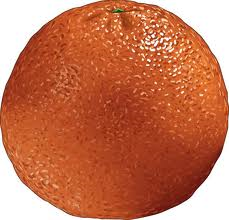 Α.                                                                                                                                             Βαθμολογία        0    Δεν απαντά σωστά /δεν πραγματοποιεί τη δραστηριότητα         1    Απαντά με βοήθεια         2    Απαντά μόνος ικανοποιητικά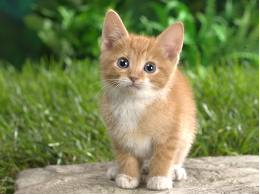 Β.Βαθμολογία       0   Δεν απαντά σωστά /δεν πραγματοποιεί τη δραστηριότητα        1   Απαντά με βοήθεια        2   Απαντά μόνος ικανοποιητικά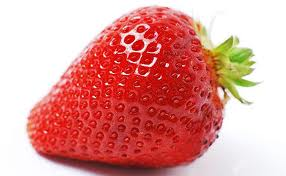 Γ.Βαθμολογία       0    Δεν απαντά σωστά /δεν πραγματοποιεί τη δραστηριότητα        1    Απαντά με βοήθεια        2    Απαντά μόνος ικανοποιητικά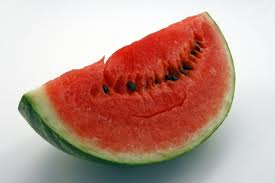 Δ.Βαθμολογία      0    Δεν απαντά σωστά /δεν πραγματοποιεί τη δραστηριότητα       1    Απαντά με βοήθεια       2    Απαντά μόνος ικανοποιητικά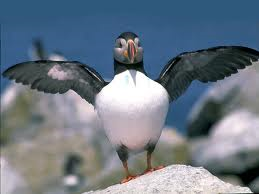 Ε.Βαθμολογία      0    Δεν απαντά σωστά /δεν πραγματοποιεί τη δραστηριότητα       1    Απαντά με βοήθεια       2    Απαντά μόνος ικανοποιητικά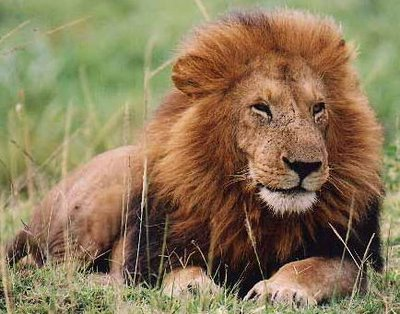 ΣΤ.Βαθμολογία      0    Δεν απαντά σωστά /δεν πραγματοποιεί τη δραστηριότητα       1    Απαντά με βοήθεια       2    Απαντά μόνος ικανοποιητικά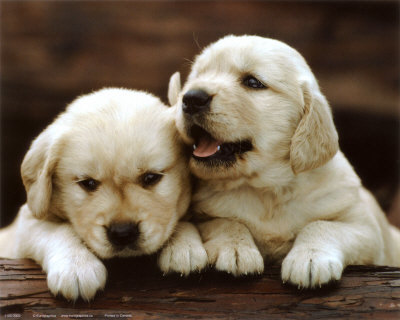 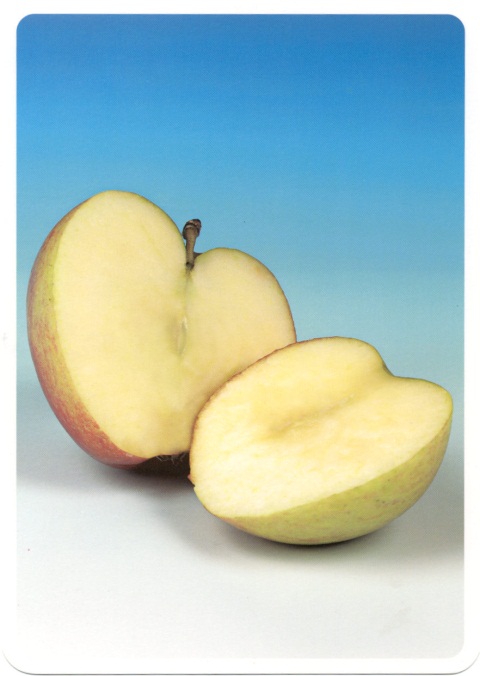 Α.Βαθμολογία      0    Δεν απαντά σωστά /δεν πραγματοποιεί τη δραστηριότητα       1    Απαντά με βοήθεια       2    Απαντά μόνος ικανοποιητικά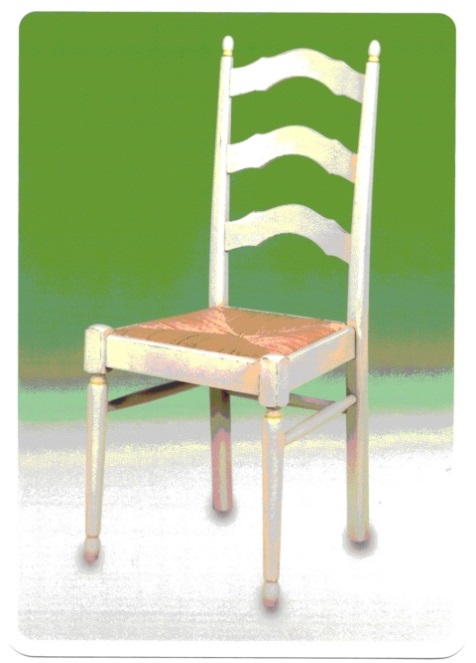 Β.Βαθμολογία      0     Δεν απαντά σωστά /δεν πραγματοποιεί τη δραστηριότητα       1     Απαντά με βοήθεια       2     Απαντά μόνος ικανοποιητικά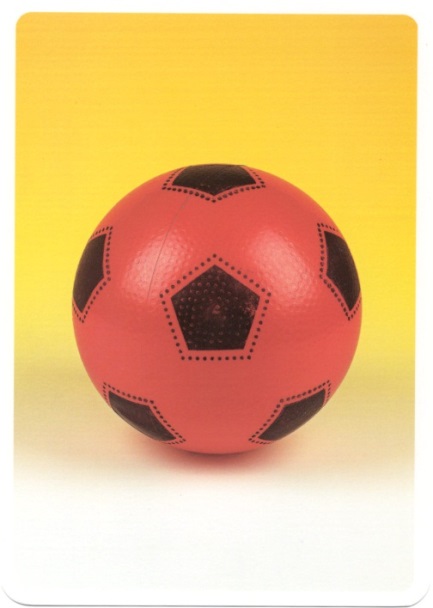 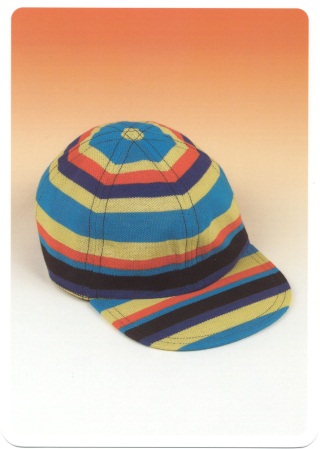 Α.Βαθμολογία      0	  Δεν απαντά σωστά /δεν πραγματοποιεί τη δραστηριότητα       1	  Απαντά με βοήθεια       2	  Απαντά μόνος ικανοποιητικά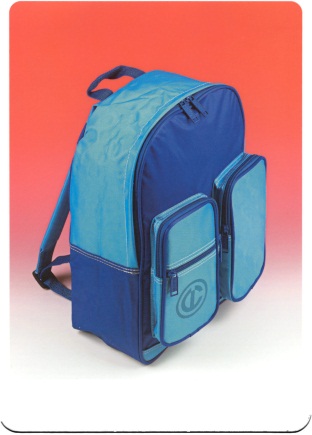 Β. Βαθμολογία      0	  Δεν απαντά σωστά /δεν πραγματοποιεί τη δραστηριότητα       1	  Απαντά με βοήθεια       2	  Απαντά μόνος ικανοποιητικά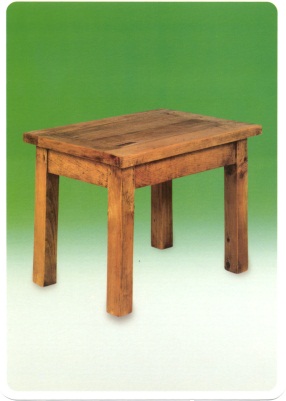 Γ. Βαθμολογία      0	  Δεν απαντά σωστά /δεν πραγματοποιεί τη δραστηριότητα       1	  Απαντά με βοήθεια       2	  Απαντά μόνος ικανοποιητικά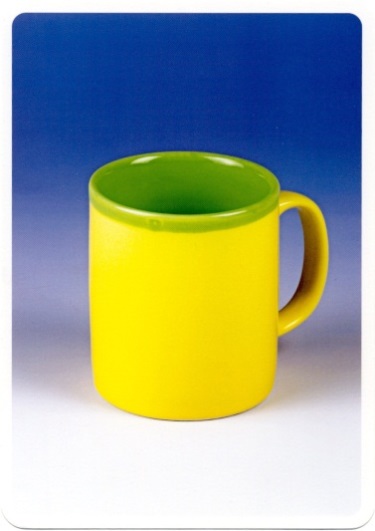 Α. Βαθμολογία      0	  Δεν απαντά σωστά /δεν πραγματοποιεί τη δραστηριότητα       1	  Απαντά με βοήθεια       2	  Απαντά μόνος ικανοποιητικά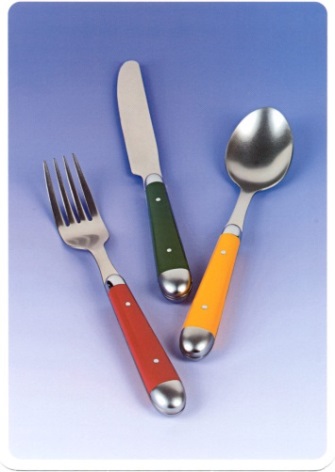 Β. Βαθμολογία      0	  Δεν απαντά σωστά /δεν πραγματοποιεί τη δραστηριότητα       1	  Απαντά με βοήθεια       2	  Απαντά μόνος ικανοποιητικά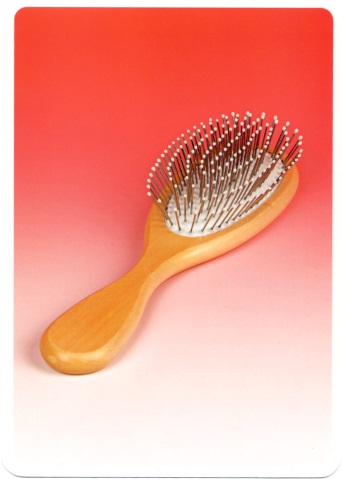 Γ. Βαθμολογία      0	  Δεν απαντά σωστά /δεν πραγματοποιεί τη δραστηριότητα       1	  Απαντά με βοήθεια       2	  Απαντά μόνος ικανοποιητικά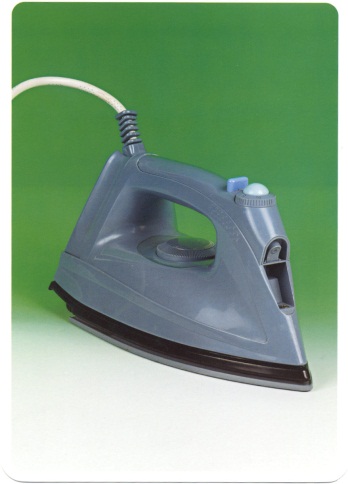 Δεν απαντά σωστά δεν πραγματοποιεί τη δραστηριότητα  Απαντά με βοήθεια Απαντά μόνος ικανοποιητικάΑ. Ανοίγει και κλείνει το ψαλίδι με το ένα χέρι            0           1             2Β. Κόβει ένα κομμάτι χαρτί με το ψαλίδι            0           1             2Γ. Κόβει το χαρτί με το ψαλίδι κατά μήκος μιας γραμμής            0           1             2Δ. Κόβει περίπλοκα σχήματα με το ψαλίδι            0           1             2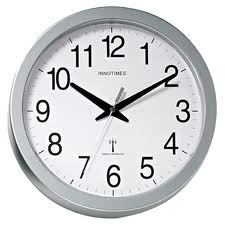 Α. ΒαθμολογίαΔεν απαντά σωστά /δεν πραγματοποιεί τη δραστηριότητα Απαντά με βοήθεια Απαντά μόνος ικανοποιητικά 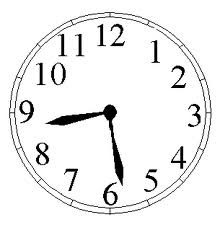 Β. ΒαθμολογίαΔεν απαντά σωστά /δεν      πραγματοποιεί τη δραστηριότητα      1	Απαντά με βοήθεια       2	Απαντά μόνος ικανοποιητικά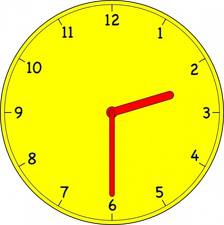 Γ. ΒαθμολογίαΔεν απαντά σωστά /δεν πραγματοποιεί τη δραστηριότητα Απαντά με βοήθεια Απαντά μόνος ικανοποιητικά Βαθμολογία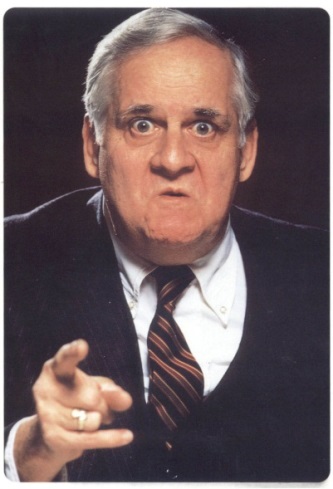 Α.ΒαθμολογίαΔεν απαντά σωστά /δεν πραγματοποιεΙ τη δραστηριότητα Απαντά με βοήθεια Απαντά μόνος ικανοποιητικά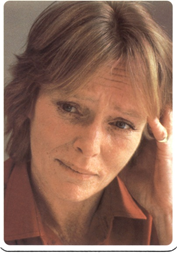 Β. Βαθμολογία      0	Δεν απαντά σωστά /δεν  πραγματοποιεΙ                τη δραστηριότητα      1	Απαντά με βοήθεια       2	Απαντά μόνος ικανοποιητικά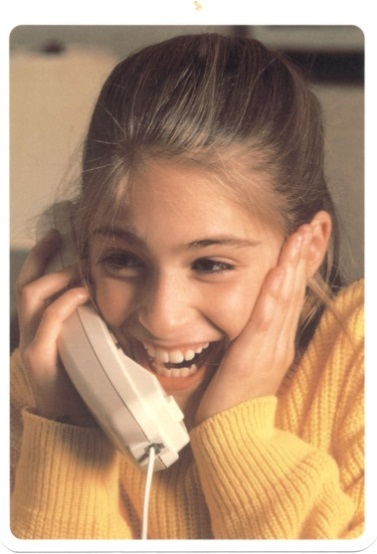 Γ. ΒαθμολογίαΔεν απαντά σωστά /δεν πραγματοποιεί τη δραστηριότητα Απαντά με βοήθεια       2    Απαντά μόνος ικανοποιητικά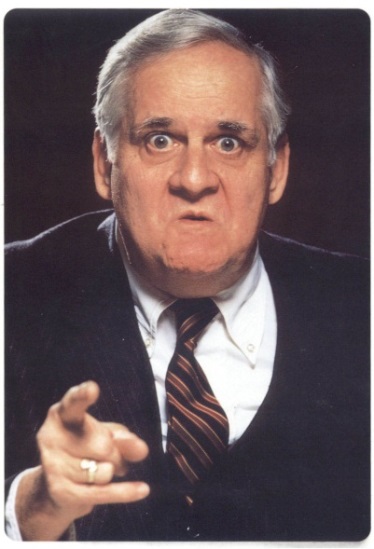 Α. ΒαθμολογίαΔεν απαντά σωστά /δεν πραγματοποιεί τη δραστηριότητα Απαντά με βοήθεια       2    Απαντά μόνος ικανοποιητικά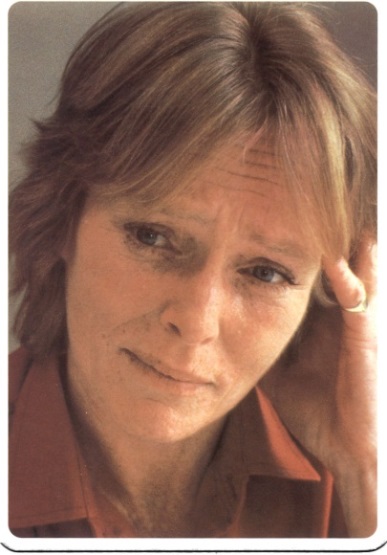 Β. ΒαθμολογίαΔεν απαντά σωστά /δεν πραγματοποιεί τη δραστηριότητα Απαντά με βοήθεια       2    Απαντά μόνος ικανοποιητικά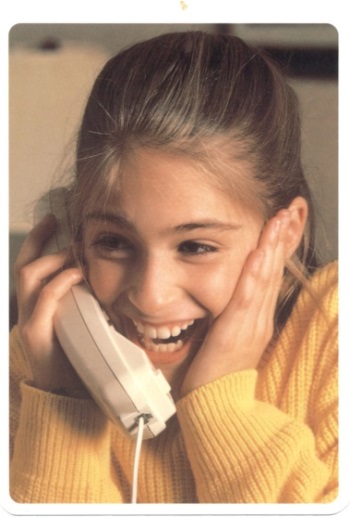 Γ. ΒαθμολογίαΔεν απαντά σωστά /δεν πραγματοποιεί τη δραστηριότητα Απαντά με βοήθεια       2    Απαντά μόνος ικανοποιητικά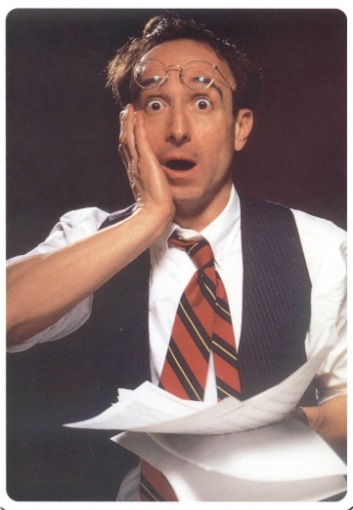 Δ. ΒαθμολογίαΔεν απαντά σωστά /δεν πραγματοποιεί τη δραστηριότητα Απαντά με βοήθεια       2    Απαντά μόνος ικανοποιητικά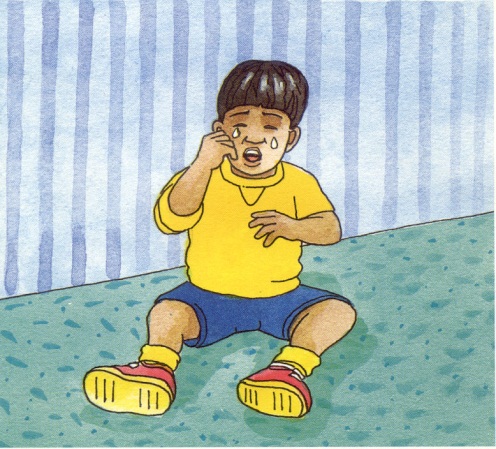 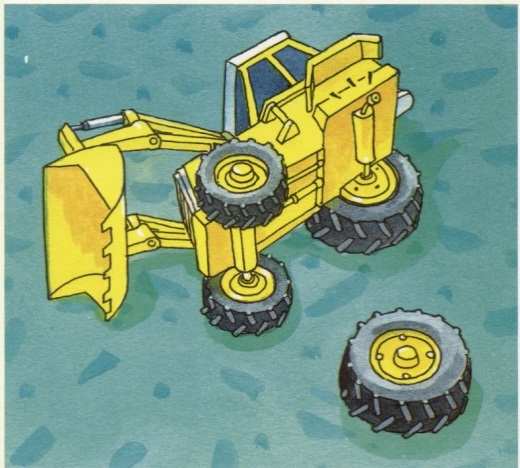 Α. Γιατί κλαίει το αγόρι;ΒαθμολογίαΔεν απαντά σωστά /δεν πραγματοποιεί τη δραστηριότητα Απαντά με βοήθεια Απαντά μόνος ικανοποιητικά 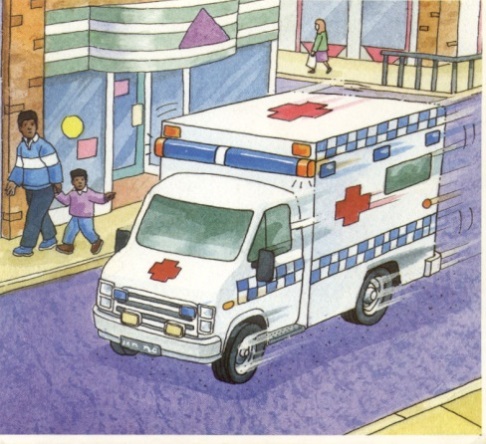 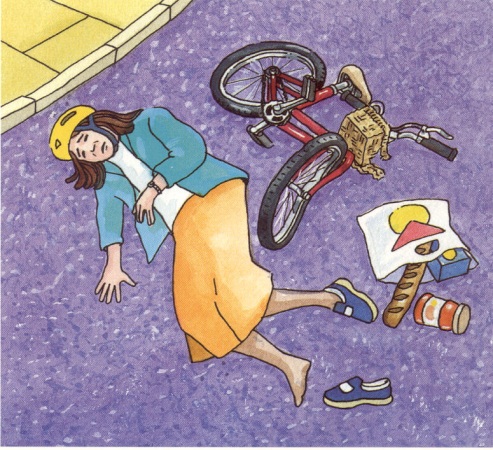 Β. Γιατί ήρθε το ασθενοφόρο;ΒαθμολογίαΔεν απαντά σωστά /δεν πραγματοποιεί τη δραστηριότητα Απαντά με βοήθεια Απαντά μόνος ικανοποιητικά 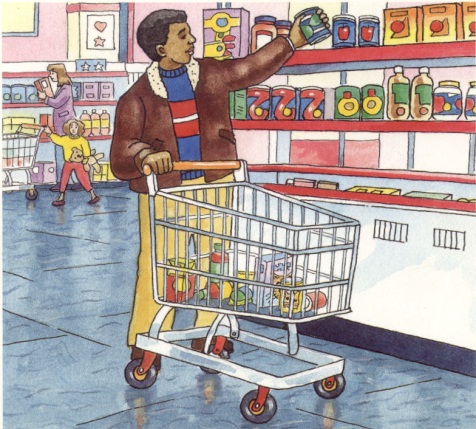 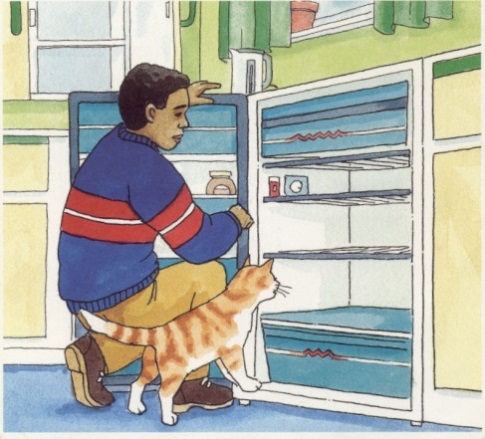 Γ. Γιατί πήγε ο άντρας στο σούπερ μάρκετ;ΒαθμολογίαΔεν απαντά σωστά /δεν πραγματοποιεί τη δραστηριότητα Απαντά με βοήθεια Απαντά μόνος ικανοποιητικά 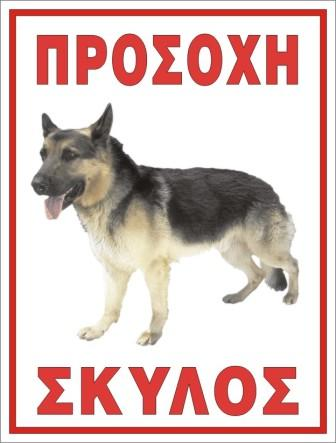 Α. ΒαθμολογίαΔεν απαντά σωστά /δεν πραγματοποιεί τη δραστηριότητα Απαντά με βοήθεια Απαντά μόνος ικανοποιητικά 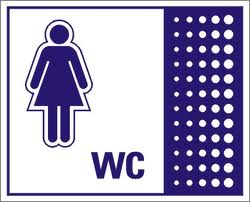 Β. ΒαθμολογίαΔεν απαντά σωστά /δεν πραγματοποιεί τη δραστηριότητα Απαντά με βοήθεια Απαντά μόνος ικανοποιητικά 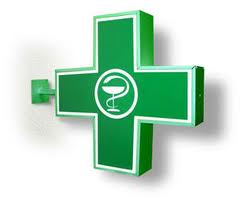 Γ. ΒαθμολογίαΔεν απαντά σωστά /δεν πραγματοποιεί τη δραστηριότητα Απαντά με βοήθεια Απαντά μόνος ικανοποιητικά 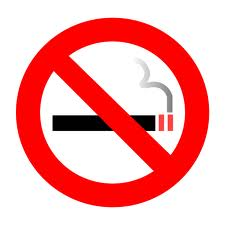 Δ. ΒαθμολογίαΔεν απαντά σωστά /δεν πραγματοποιεί τη δραστηριότητα Απαντά με βοήθεια Απαντά μόνος ικανοποιητικά 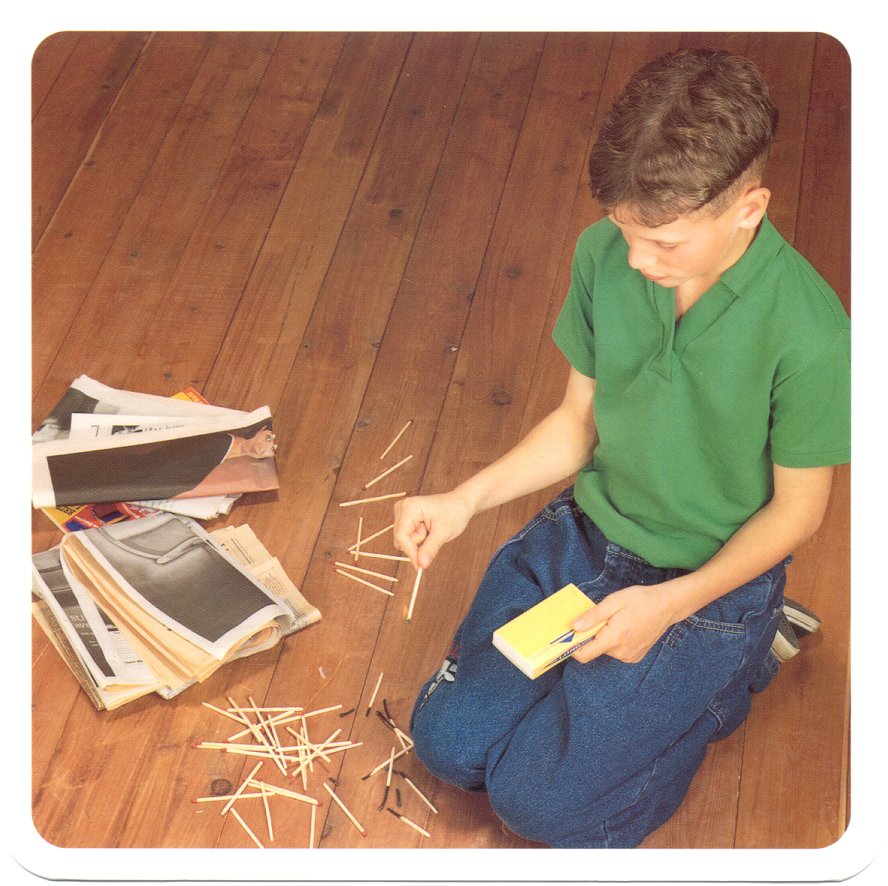 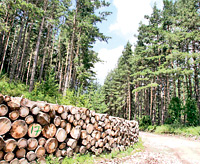 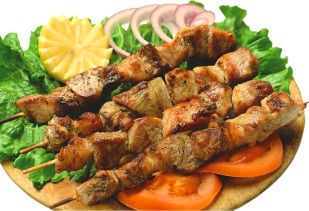 Τεμάχιο  Γύρος1, 70Σουβλάκι 1, 80Πανσέτα 4, 50Σουτζουκάκι 3, 20Γεμιστό Μπιφτέκι  6, 30Μπιφτέκι 5, 60Σχεδόν ποτέΜερικές φορέςΣυχνάΣχεδόν πάνταΣχεδόν πάνταΔουλεύει μόνος του μέσα στην τάξηΣυμμετέχει στο μάθημαΠροσέχει στο μάθημαΗ συμπεριφορά του κατά τη διάρκεια του μαθήματος είναι κατάλληληΟ μαθητής ακολουθεί την ίδια ρουτίνα με τους συμμαθητές τουΠαρέχονται υλικοτεχνικά βοηθήματα στο μαθητήΟ δάσκαλος αλληλεπιδρά με την ίδια συχνότητα με όλους τους μαθητέςΟ μαθητής έχει γραπτό ημερήσιο πρόγραμμαΟ μαθητής μπορεί να ακολουθεί οδηγίεςΟ μαθητής μπορεί να ακολουθεί οδηγίες με βοήθειαΟ μαθητής ολοκληρώνει την εργασία μόνος τουΟ μαθητής ολοκληρώνει την εργασία με βοήθειαΟ μαθητής μεταβαίνει από τη μια δραστηριότητα στην άλλη μόνος τουΟ μαθητής μεταβαίνει από τη μια δραστηριότητα στην άλλη με βοήθειαΟ μαθητής χρειάζεται βοήθεια σε μεγαλύτερο βαθμό από το μέσο μαθητήΣχεδόν ποτέΜερικές φορέςΣυχνάΣχεδόν πάνταΈχει 1 με 2 φίλουςΈχει πάνω από τρεις φίλουςΗ συμπεριφορά του απέναντι στους συμμαθητές του είναι κοινωνικά αποδεκτήΟι υπόλοιποι μαθητές του σχολείου τον αποδέχονταιΟι υπόλοιποι μαθητές του σχολείου τον παρενοχλούνΚινείται άνετα στο προαύλιοα. Δείξε μου το χέρι σου (Είχες δυσκολία όταν ήσουν μικρότερος/η;)β. Δείξε μου το αριστερό σου αυτίΓ .Άγγιξε το δεξί σου αυτί με το αριστερό  σου χέριδ.[ο εξεταστής τοποθετεί τα χέρια του στο τραπέζι]. Ποιο είναι το δεξί μου χέρι;ε. Άγγιξε το αριστερό μου χέρι με το δεξί σου χέριστ. Δείξε το δεξί μου αυτί με το αριστερό σου χέριΖ. Άγγιξε το δεξί μου χέρι με το δεξί σου χέρι.Η. Δείξε το αριστερό μου μάτι με το δεξί σου χέριΘ. Δείξε το αριστερό μου αυτί με το αριστερό σου χέριΙ. Άγγιξε το δεξί μου χέρι με το αριστερό σου χέριΑπάντηση του υποκειμένουΠροκαταρκτικόςΦιλοσοφικόςΤαυτόχρονοςΑνεμώνηΣτατιστικόςΑπάντηση του υποκειμένου9 μείον 25 μείον 319 μείον 724 μείον 252 μείον 941 μείον 7Σειρά 1 Απάντηση του υποκειμένουΣειρά 2 Απάντηση του υποκειμένου9 3 24 8 73 5 1 58 2 4 39 4 7 2 35 6 4 1 25 3 9 1 8 47 4 6 8 3 21 7 5 6 3 7 42 1 4 8 1 2 94 5 1 3 6 7 9 25 3 8 7 1 9 6 2 4 9 6 2 5 1 3 6 71 6 95 4 7 3 9 6Σειρά 1 Απάντηση του υποκειμένουΣειρά 2 Απάντηση του υποκειμένου2 8 13 7 16 5 2 93 8 4 61 6 5 8 23 4 7 1 98 5 3 9 2 49 7 1 6 3 8